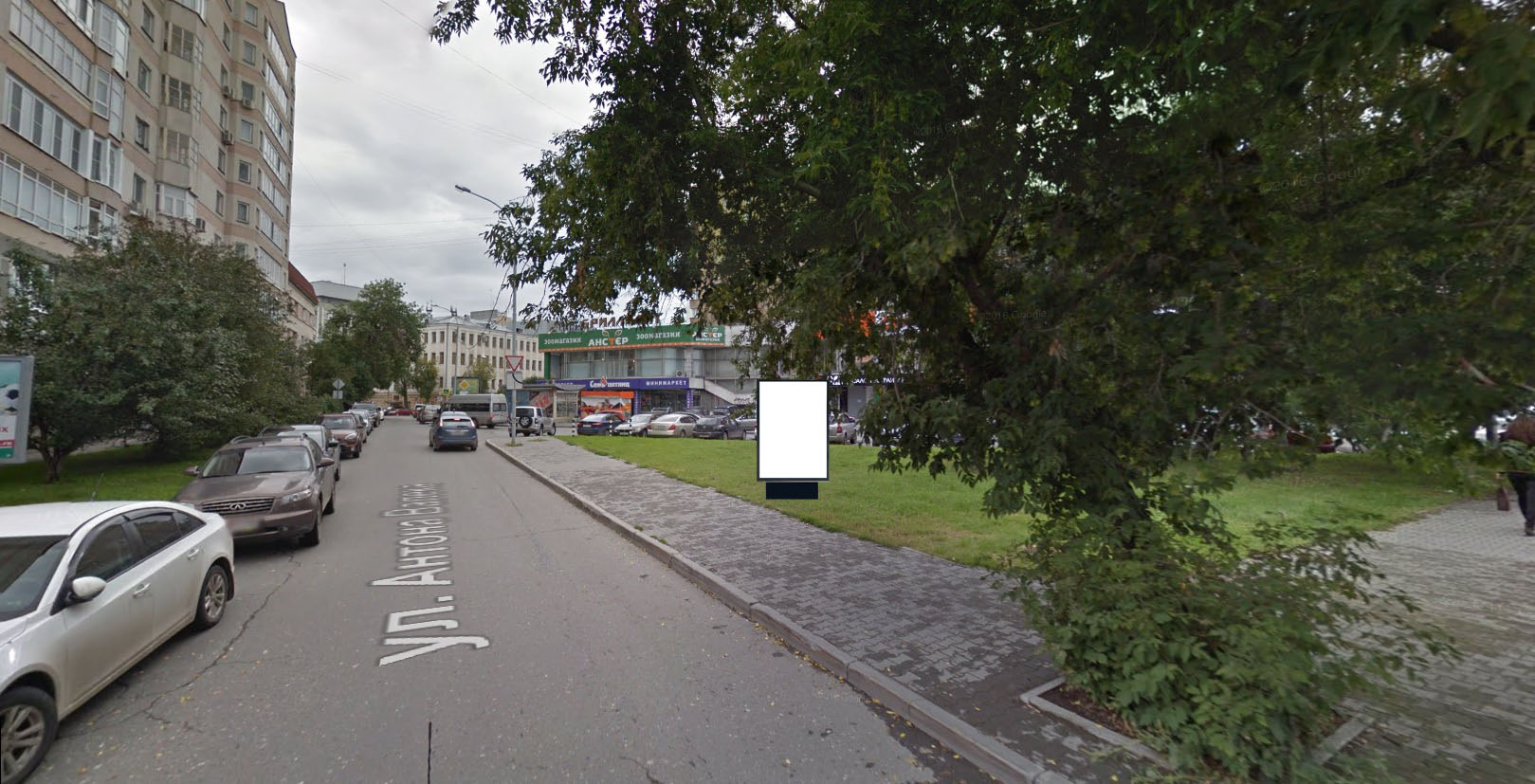 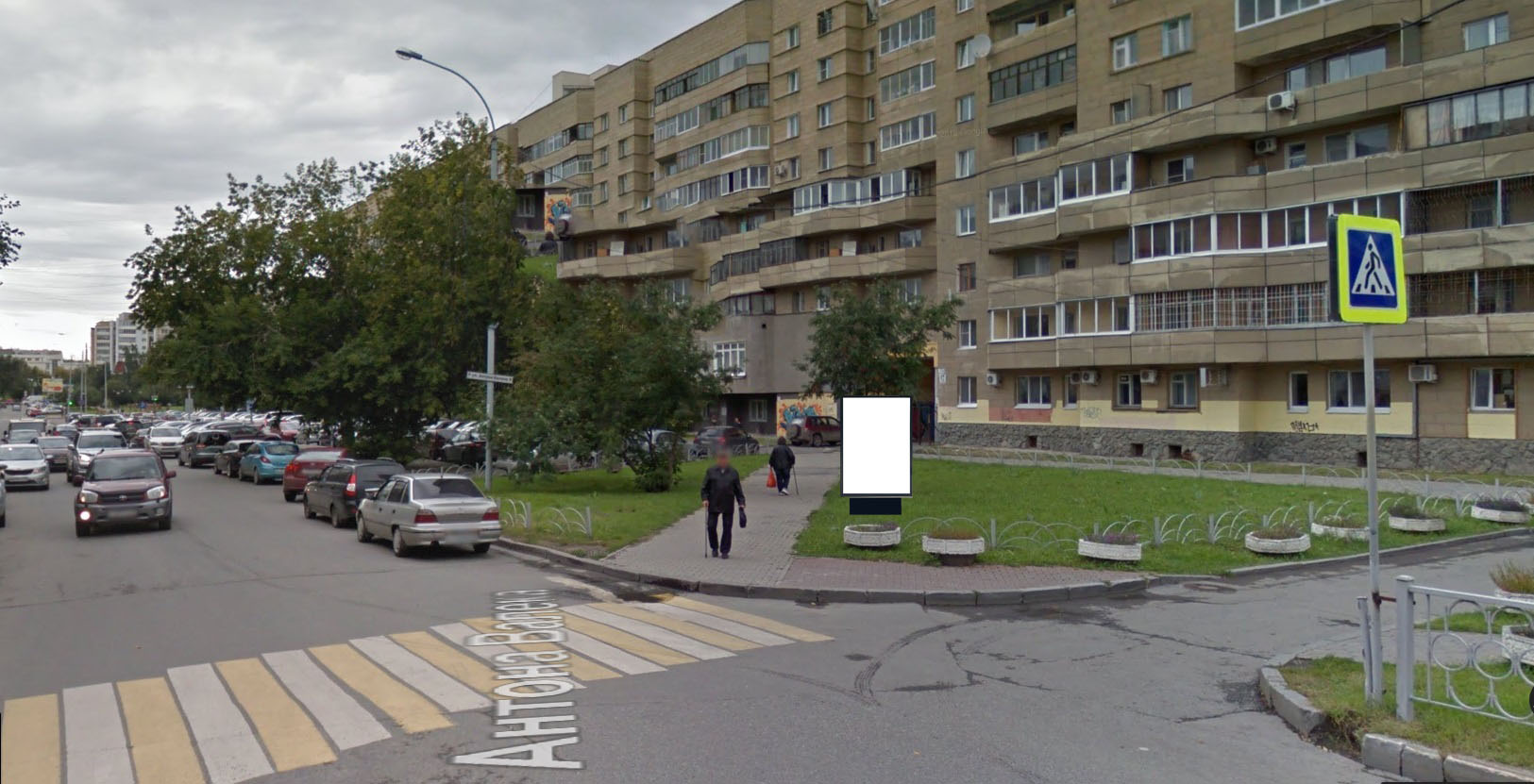 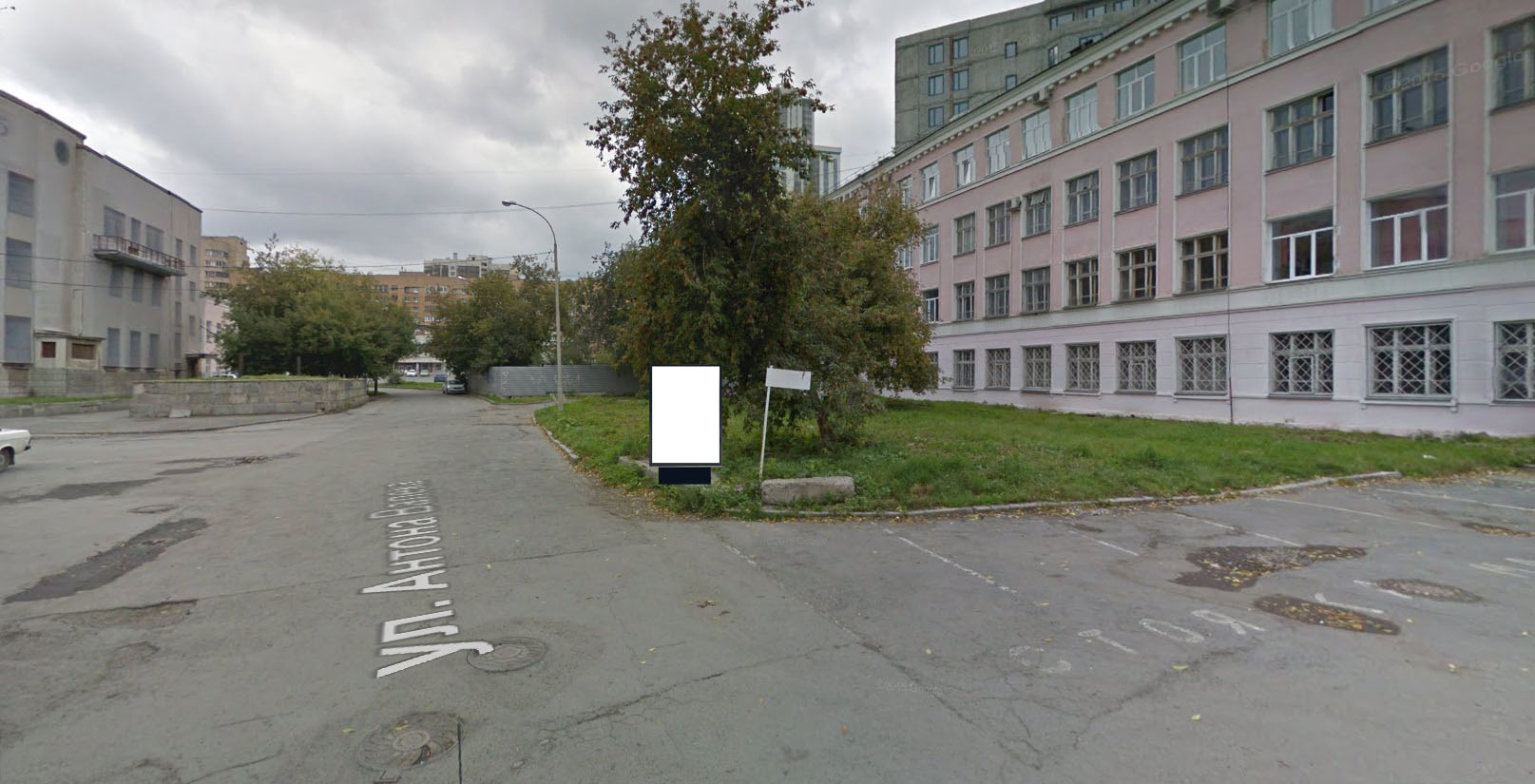 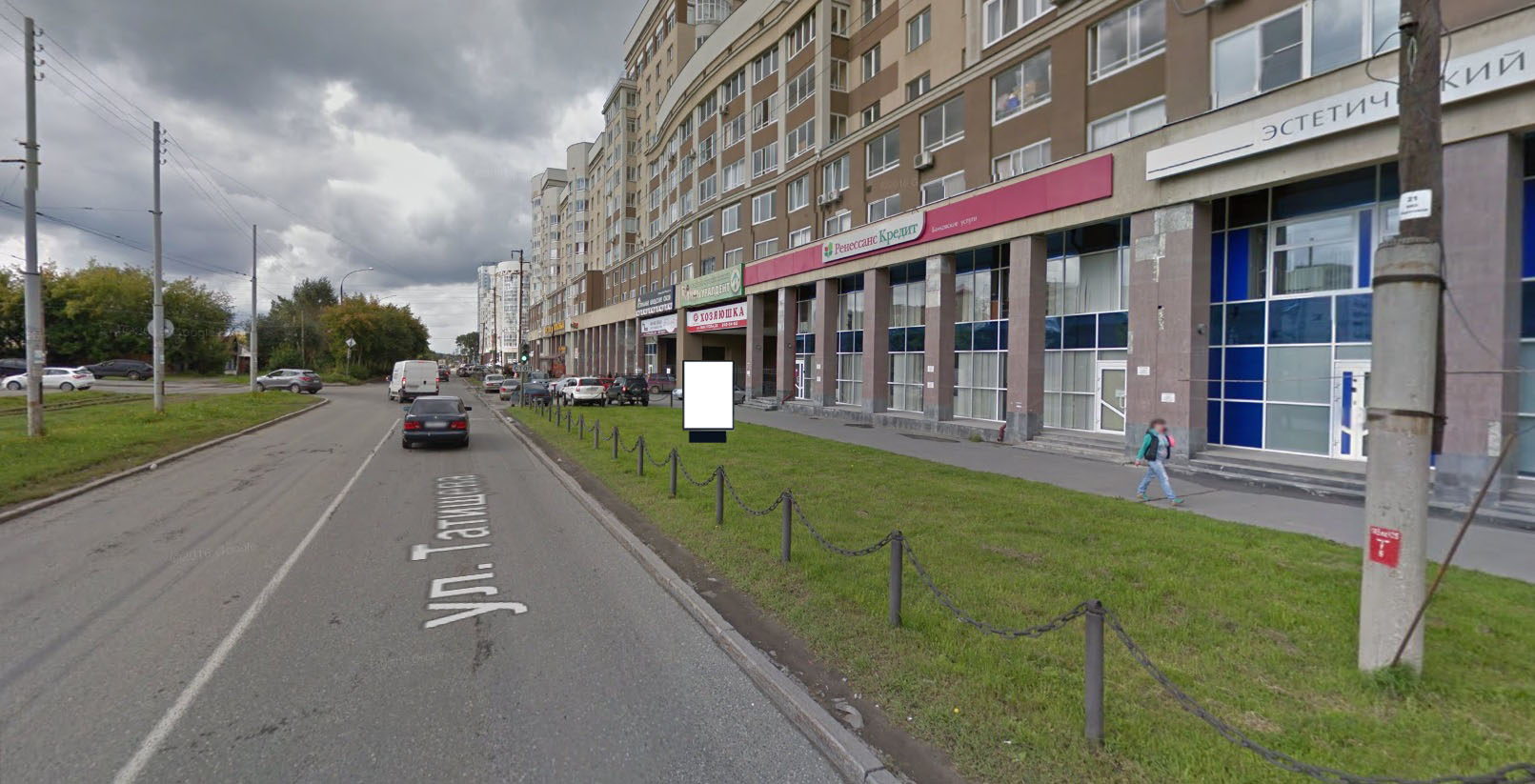 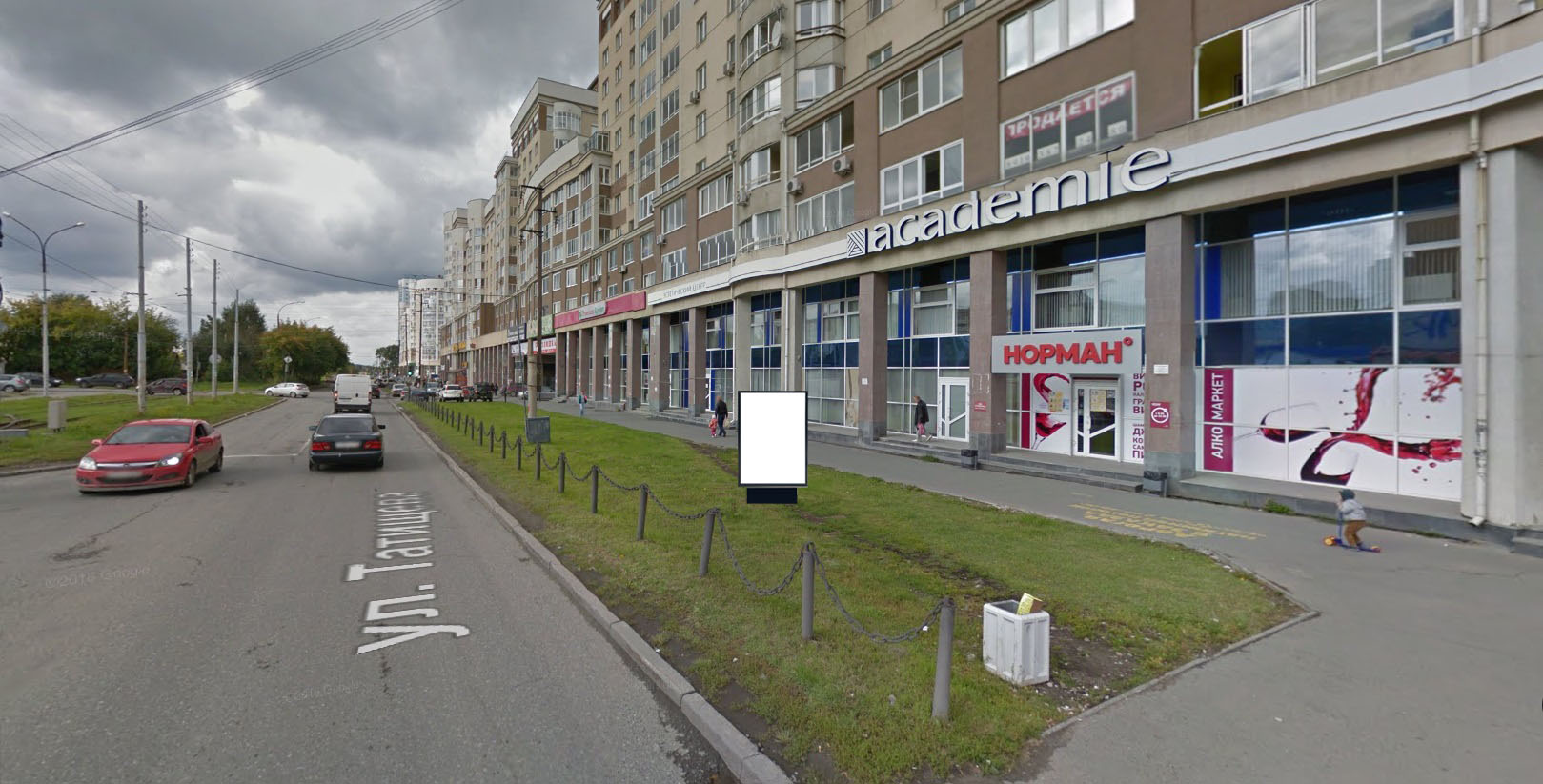 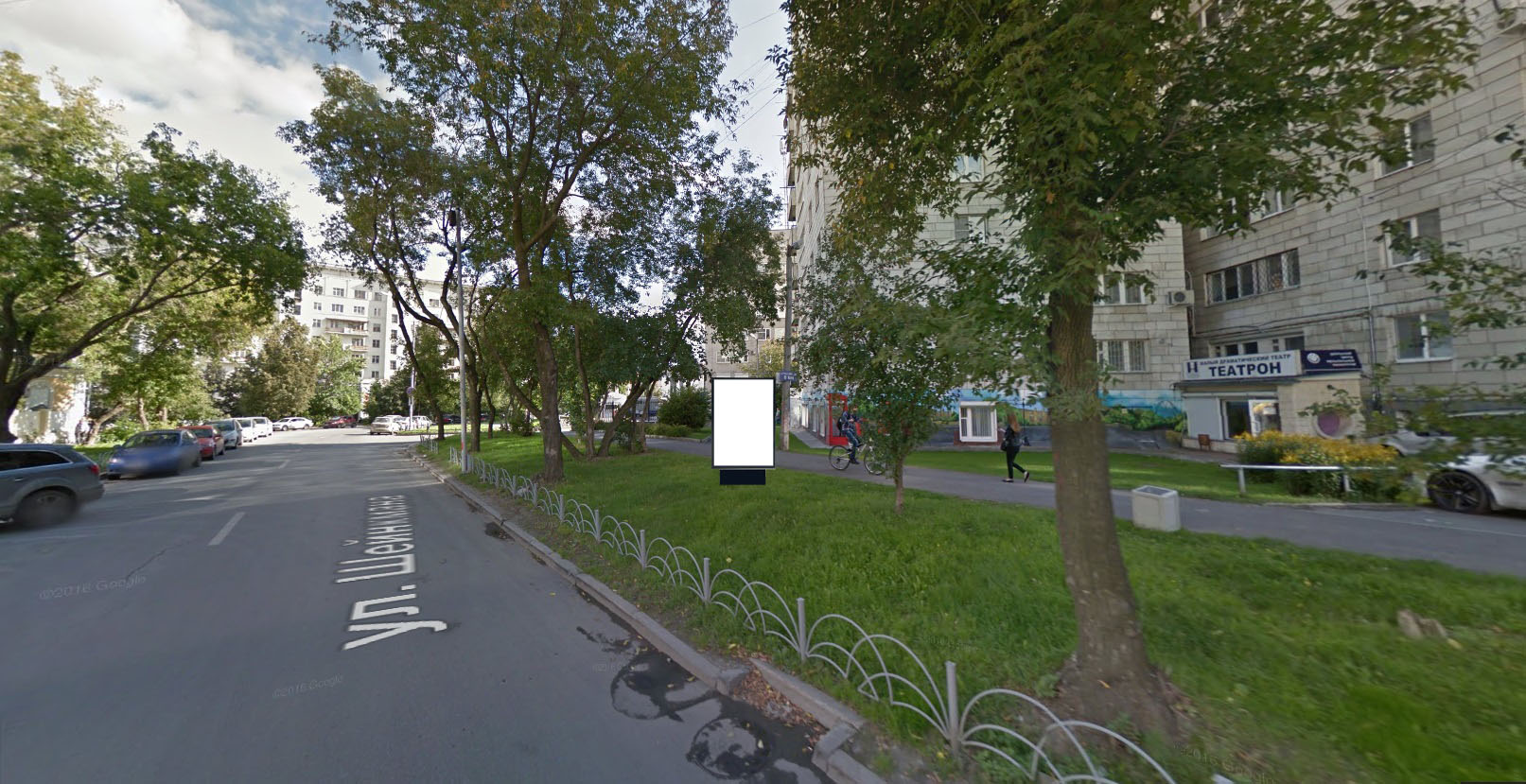 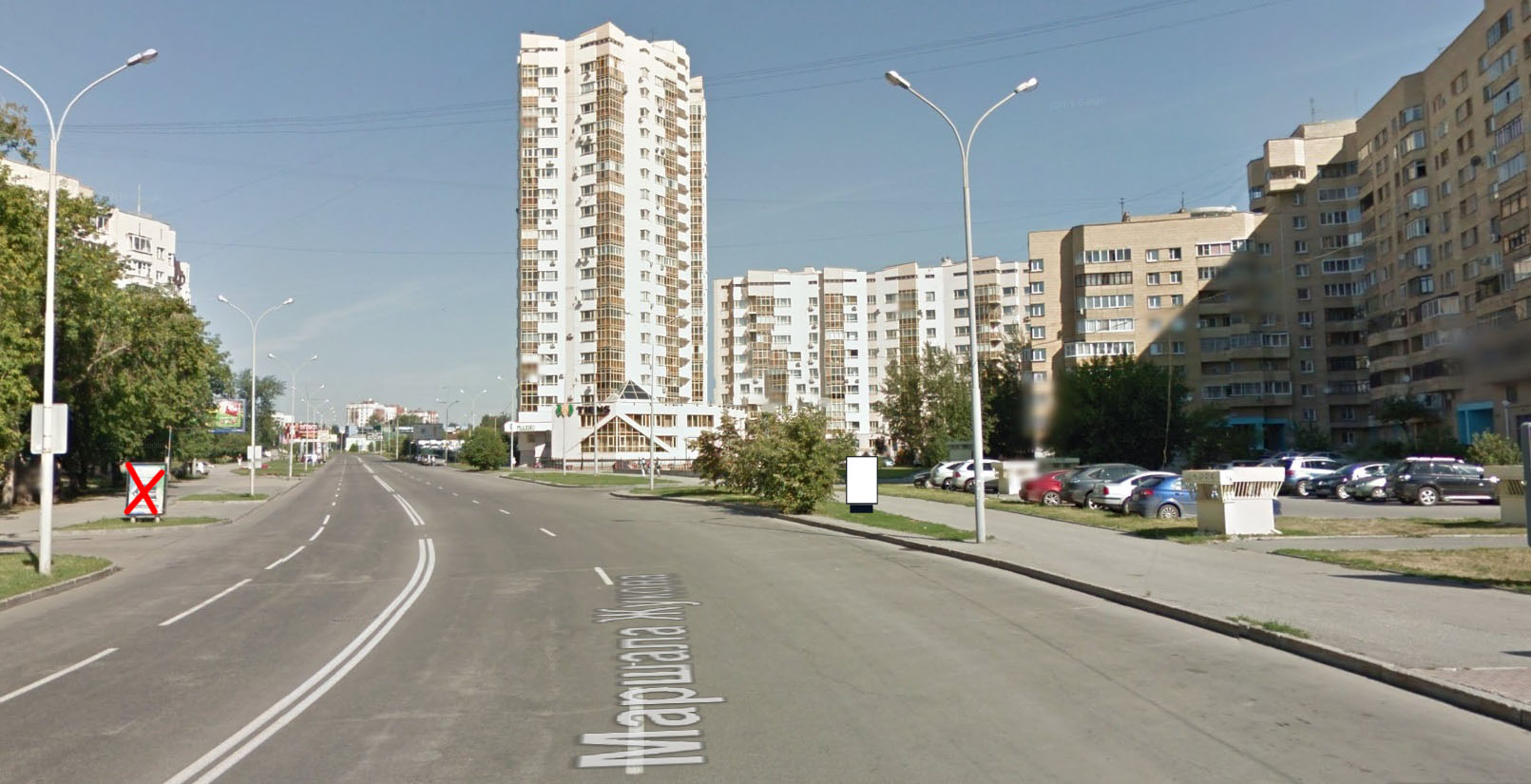 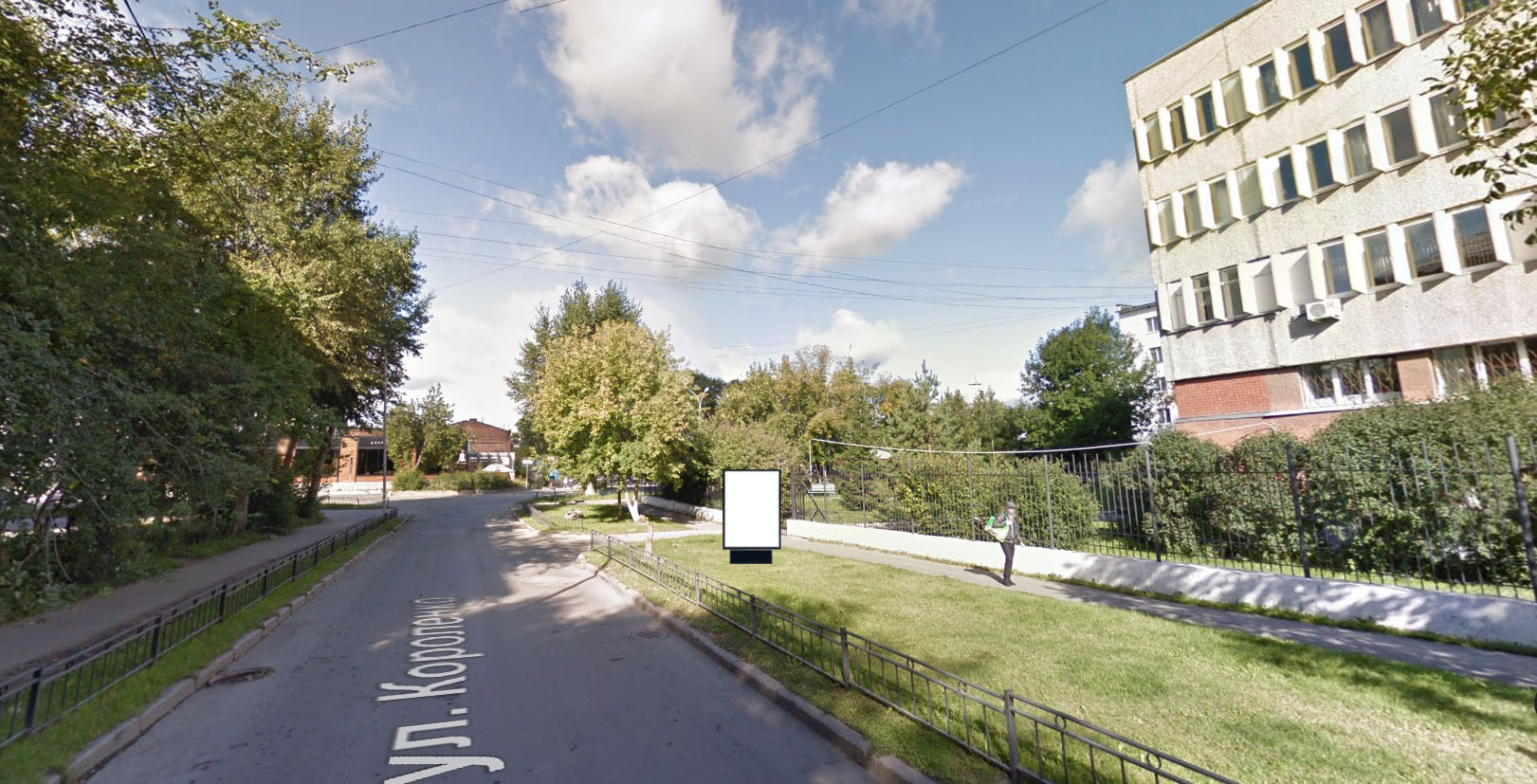 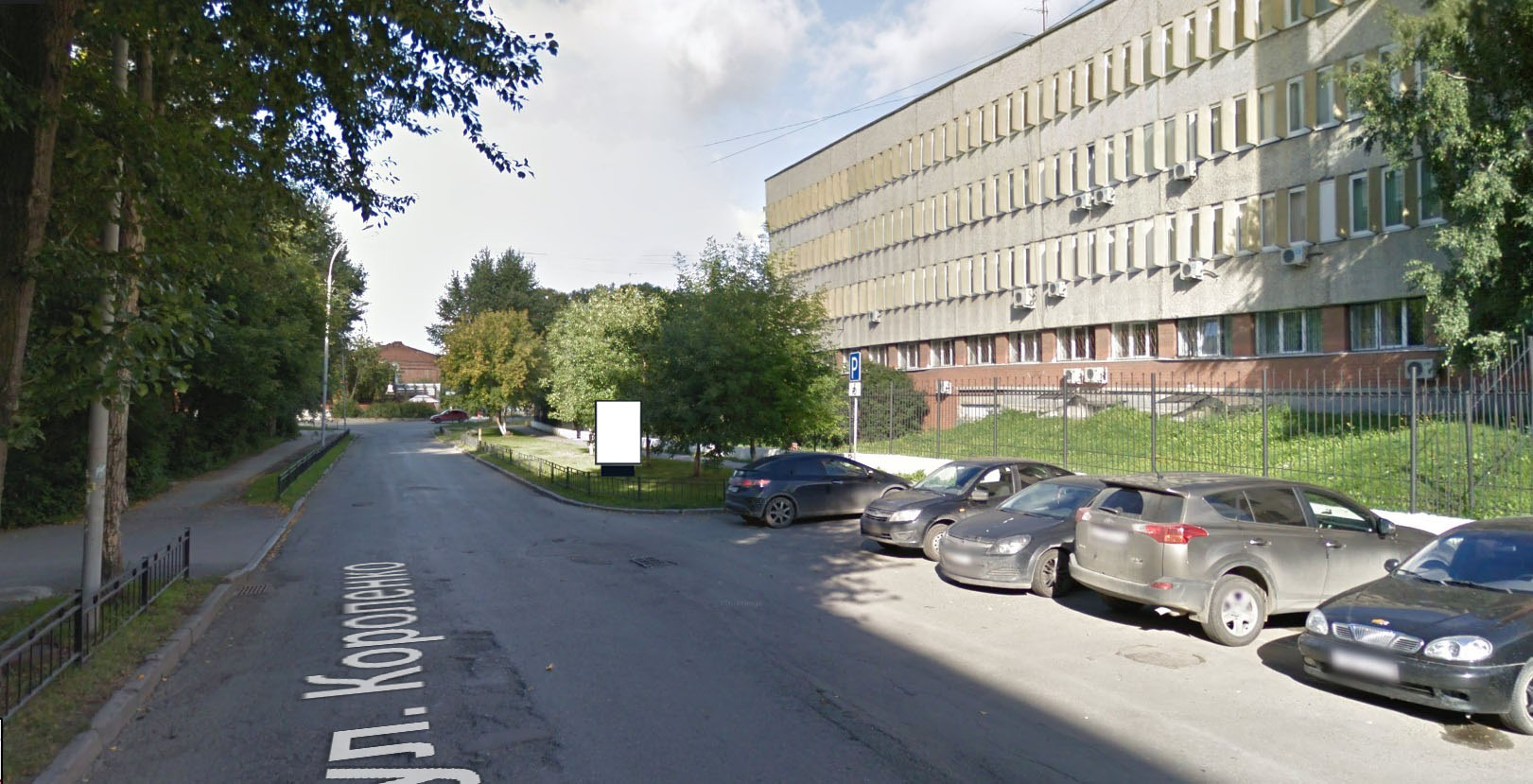 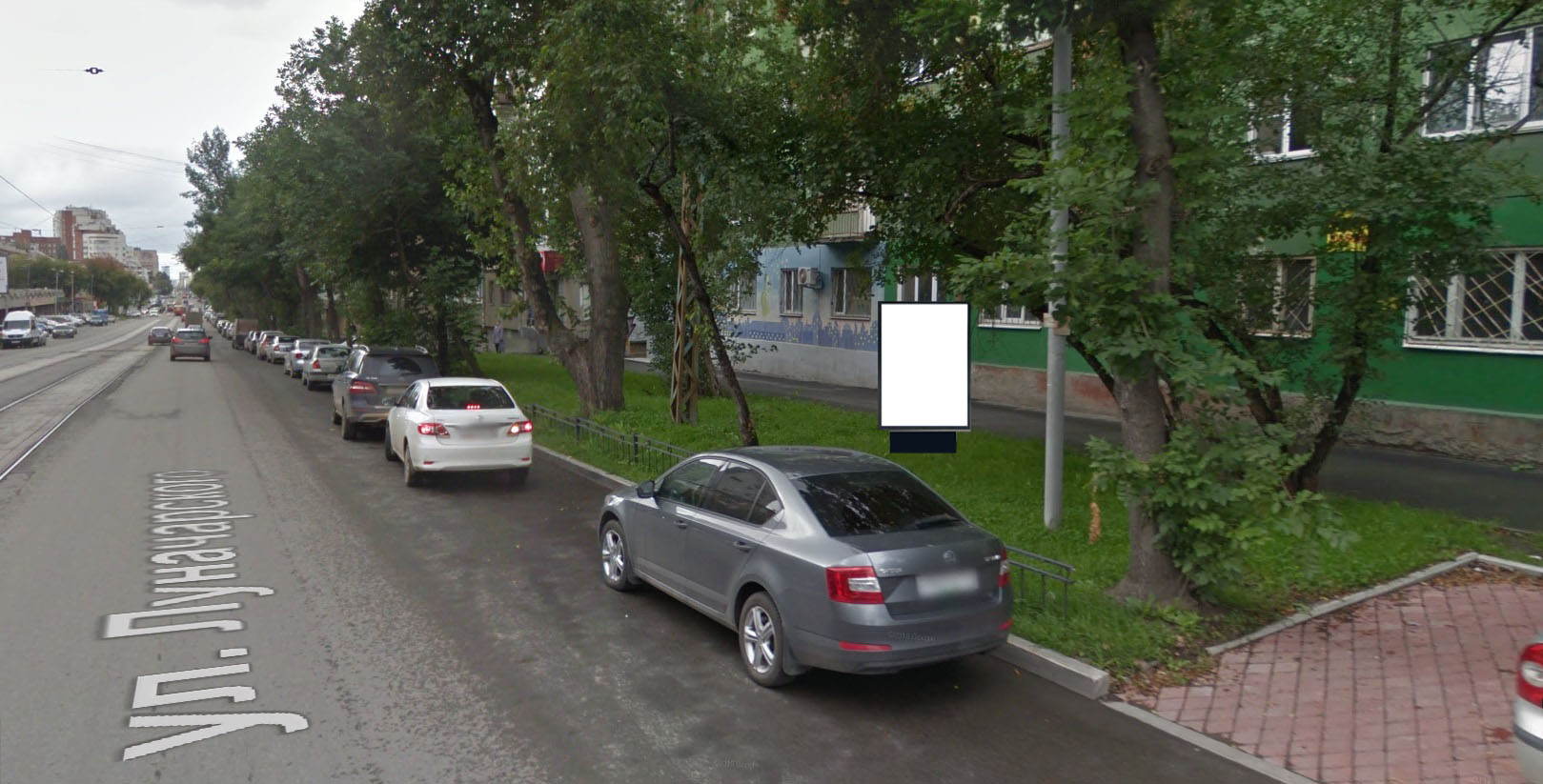 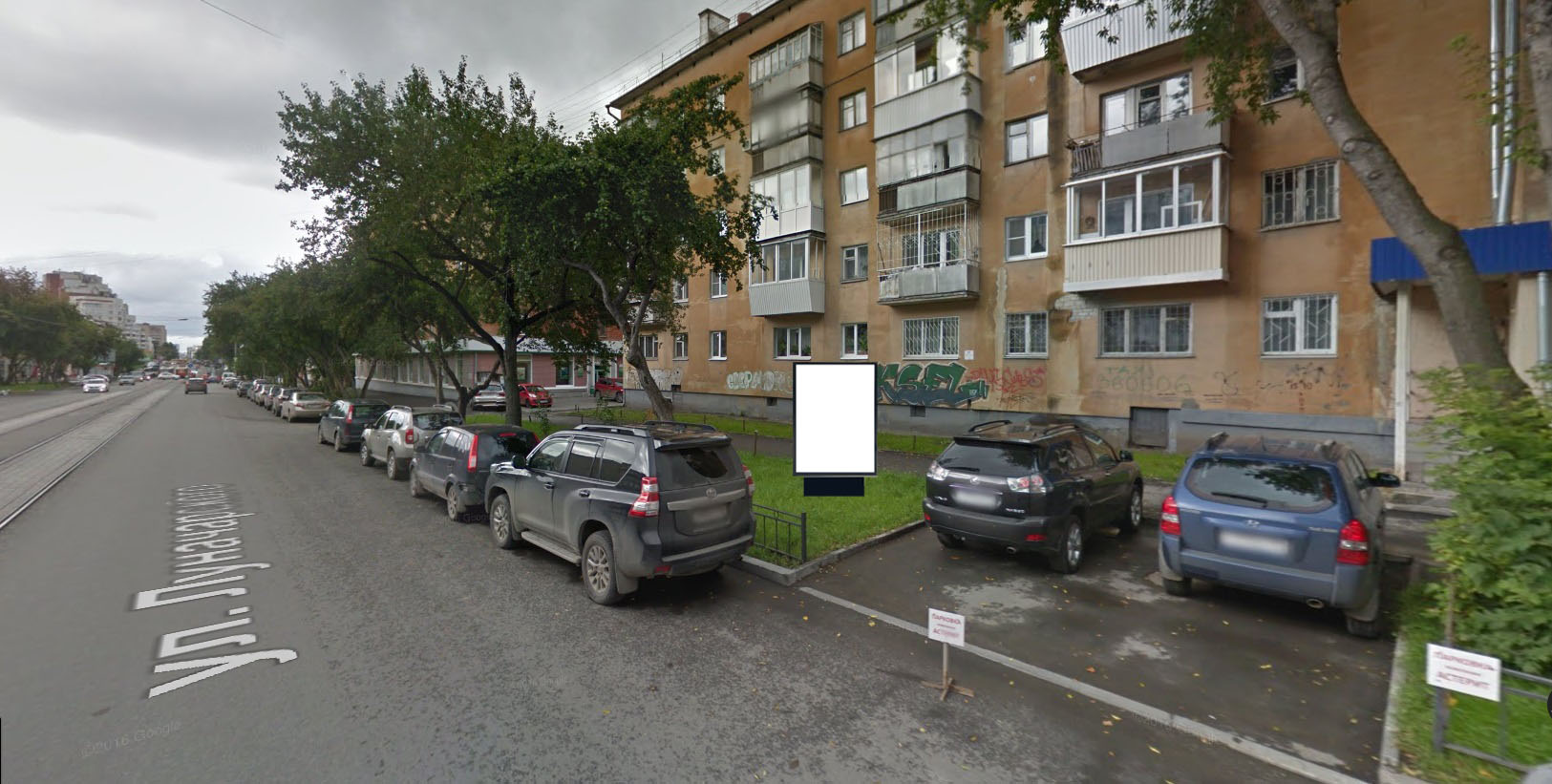 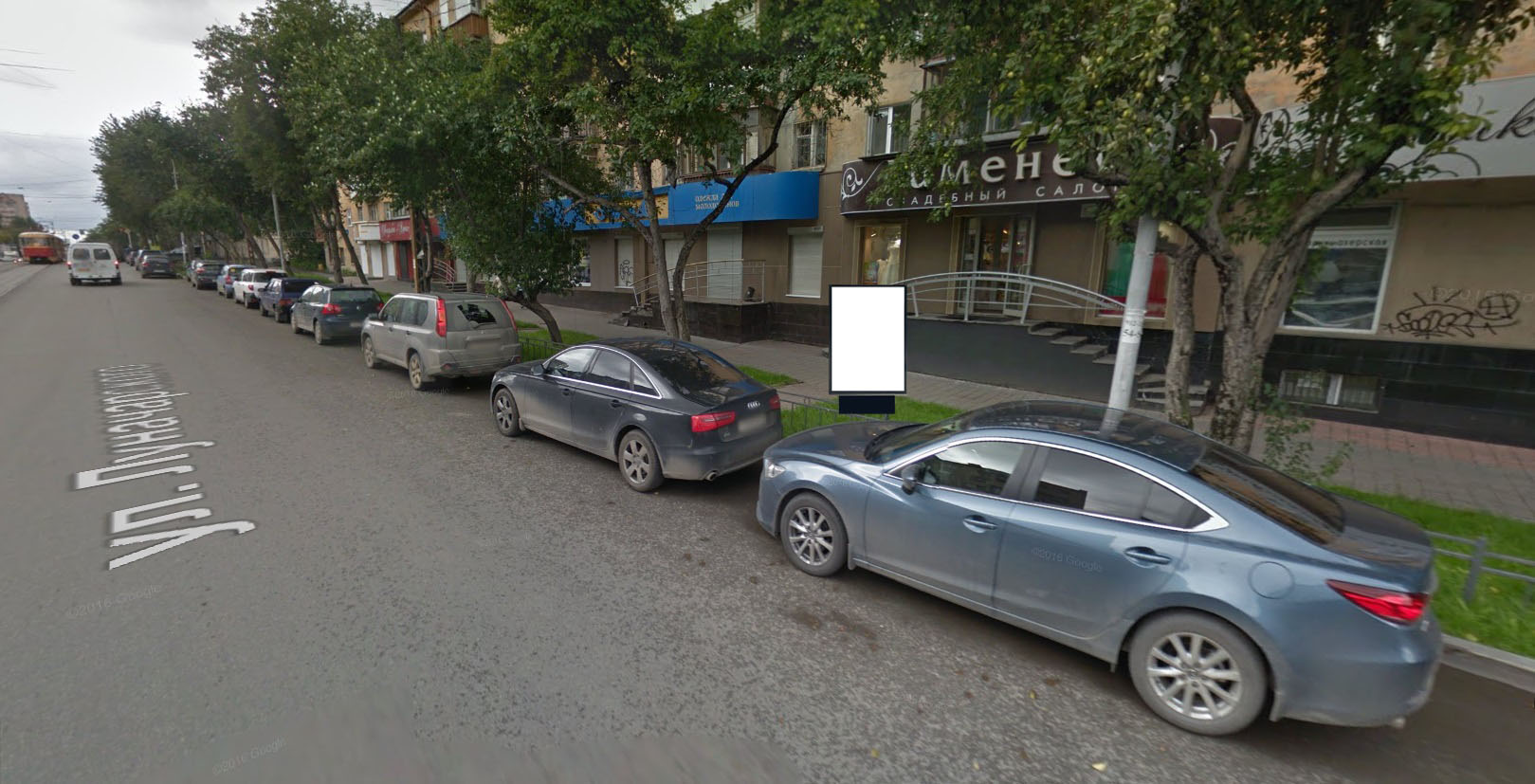 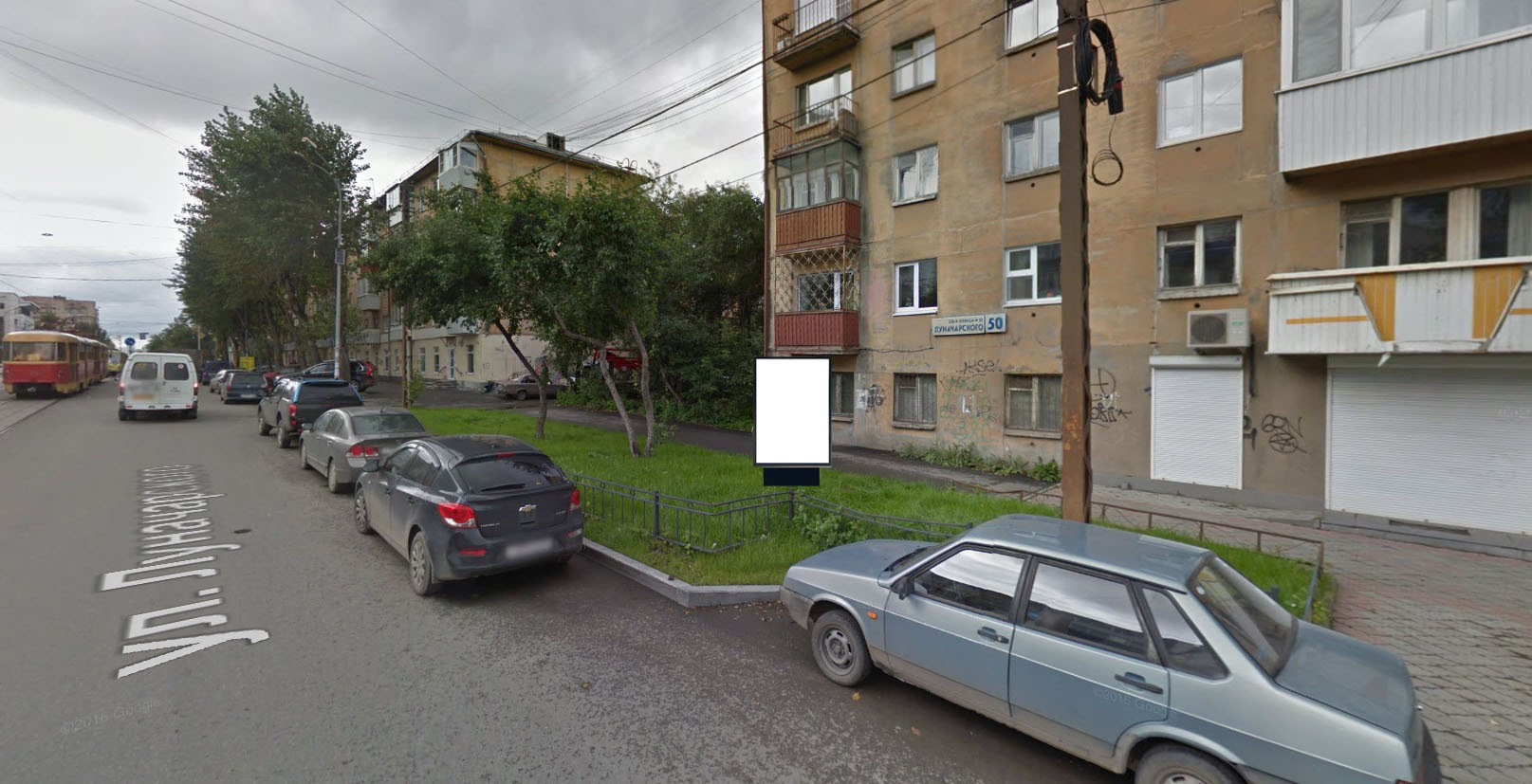 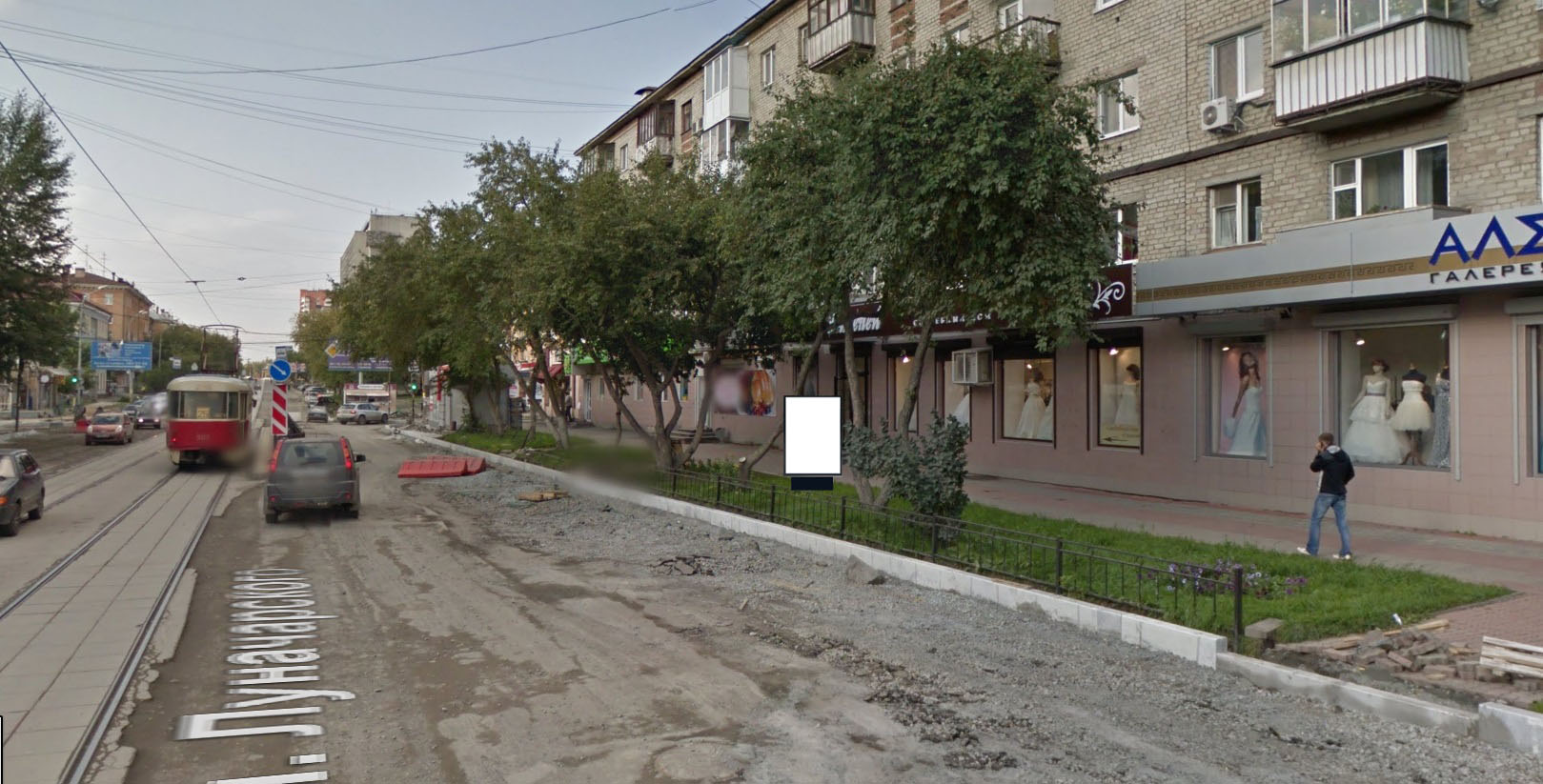 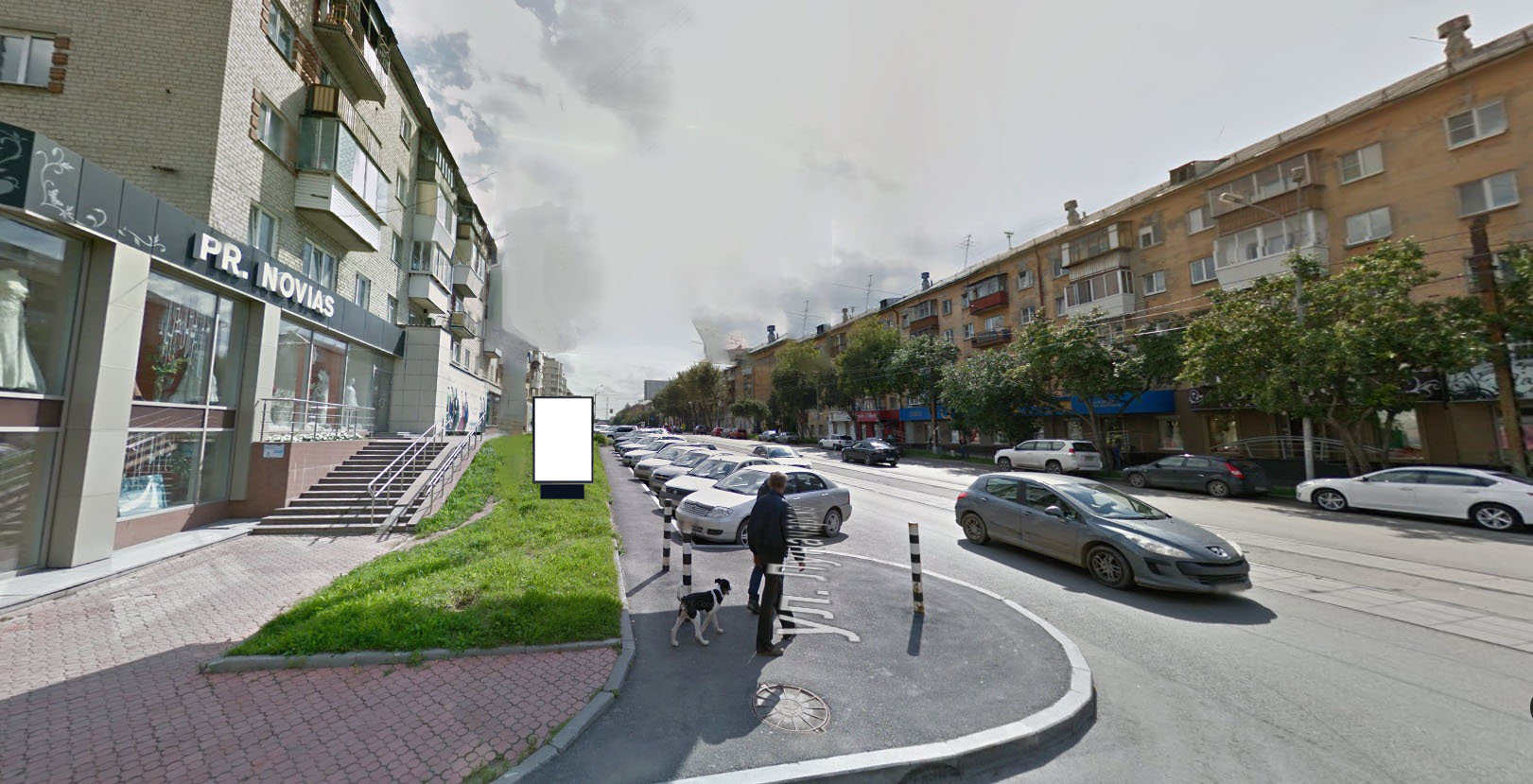 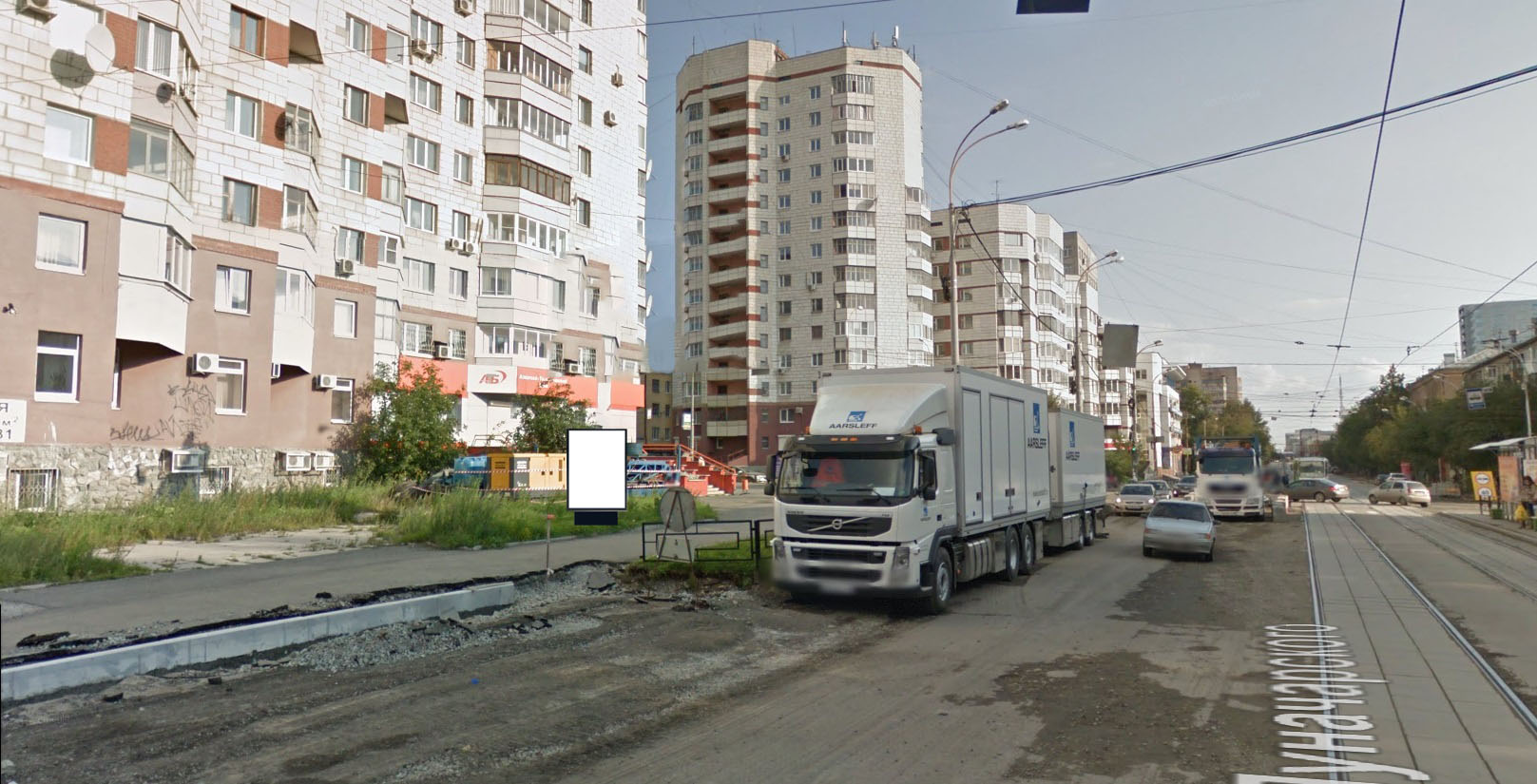 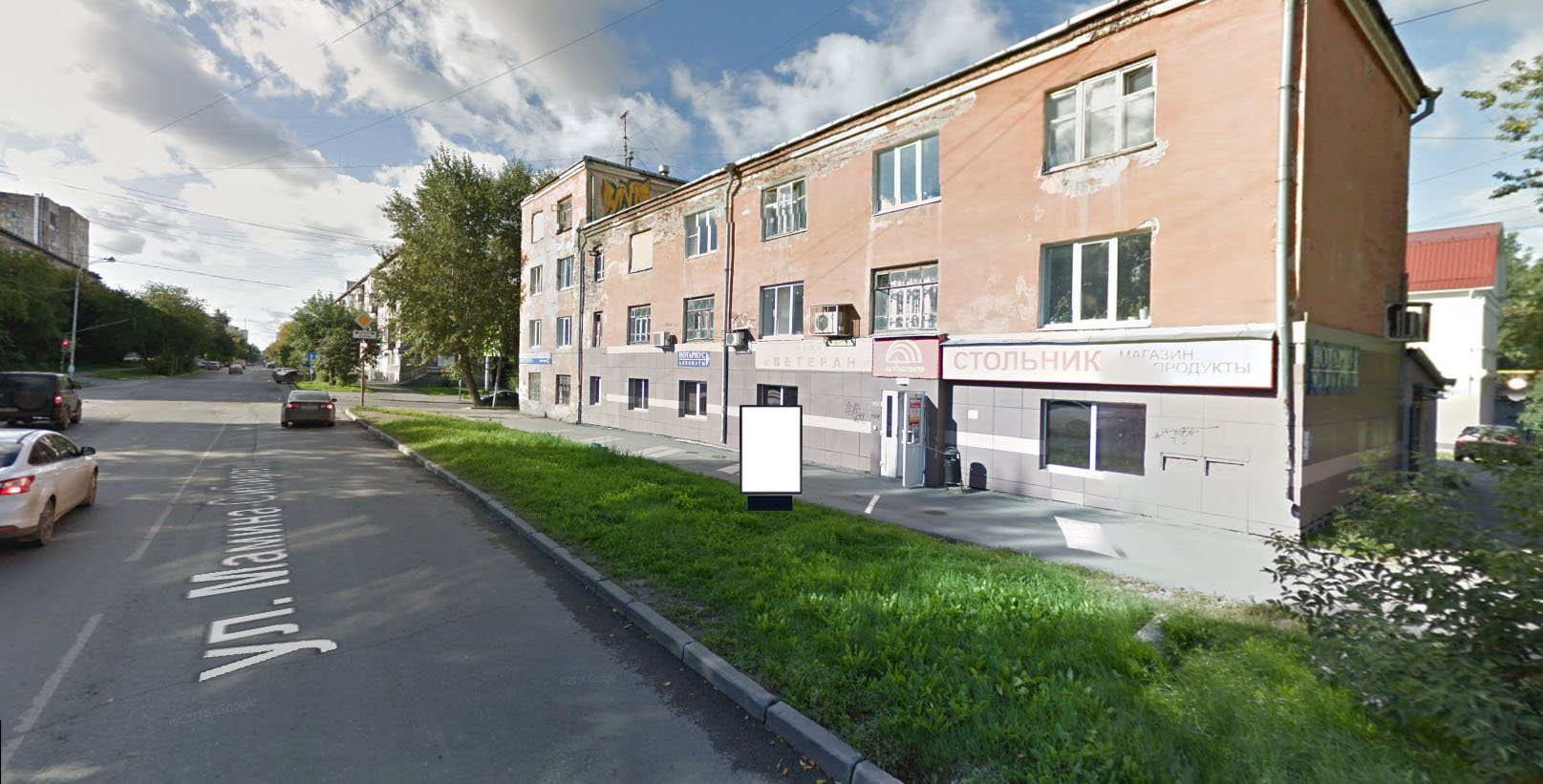 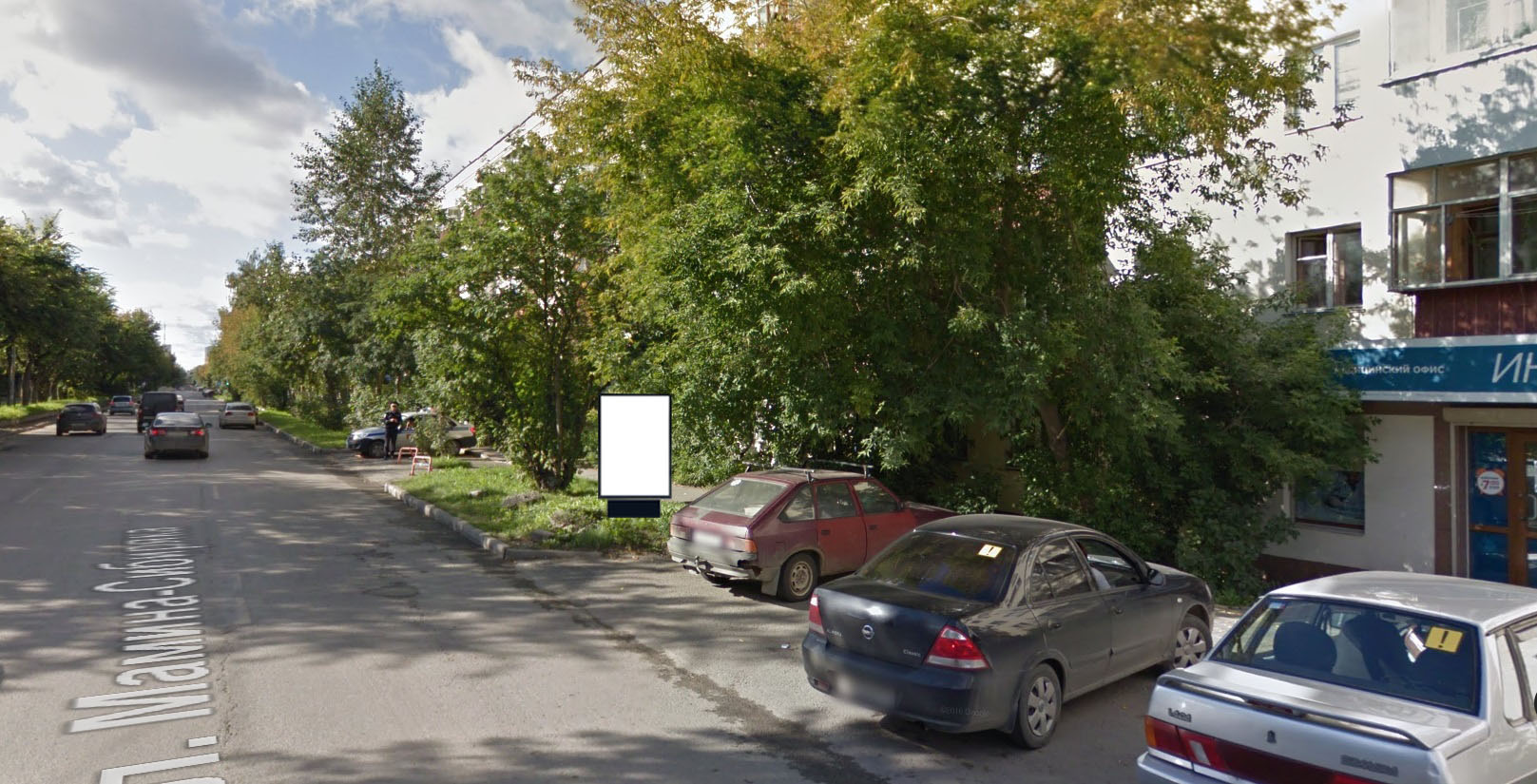 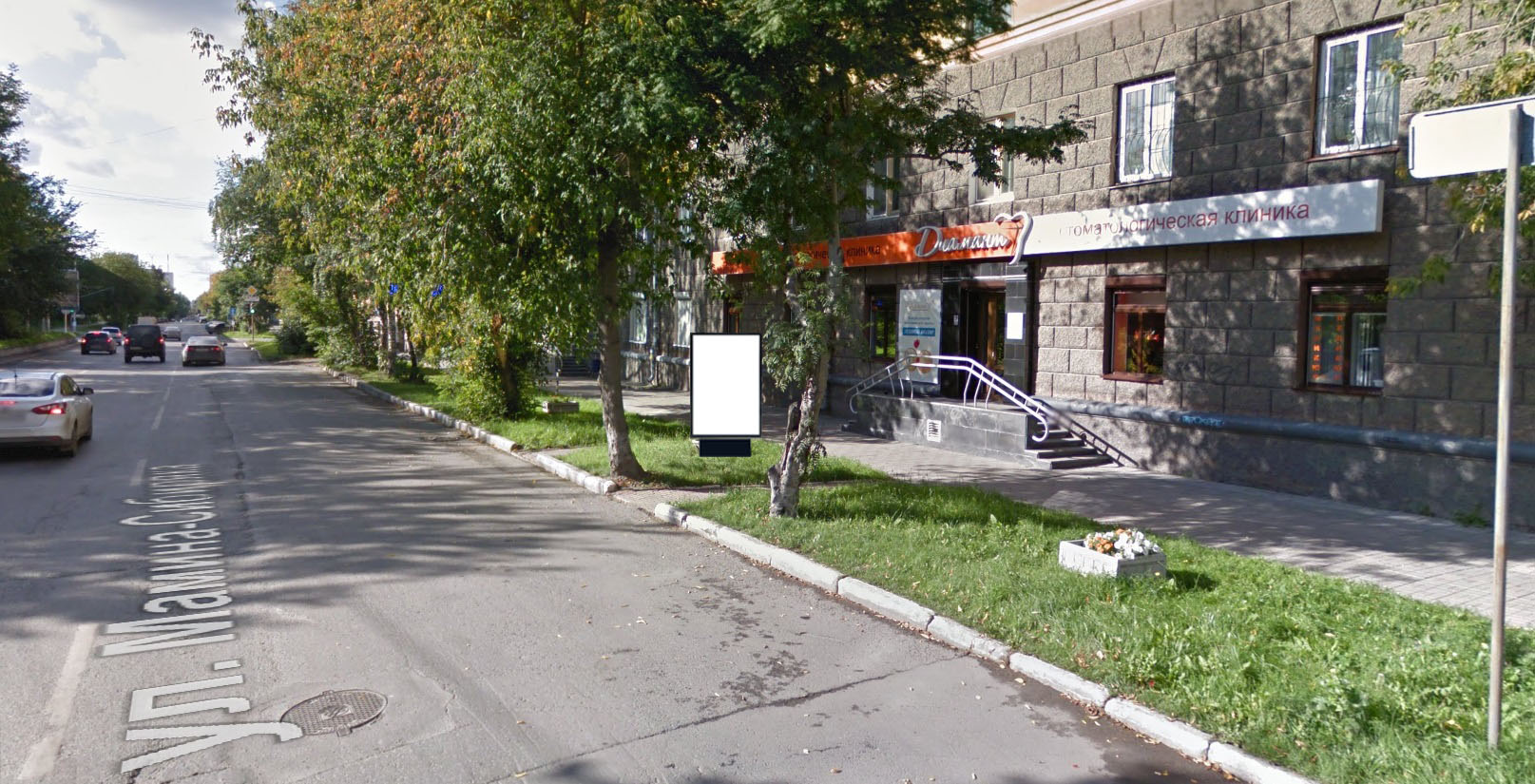 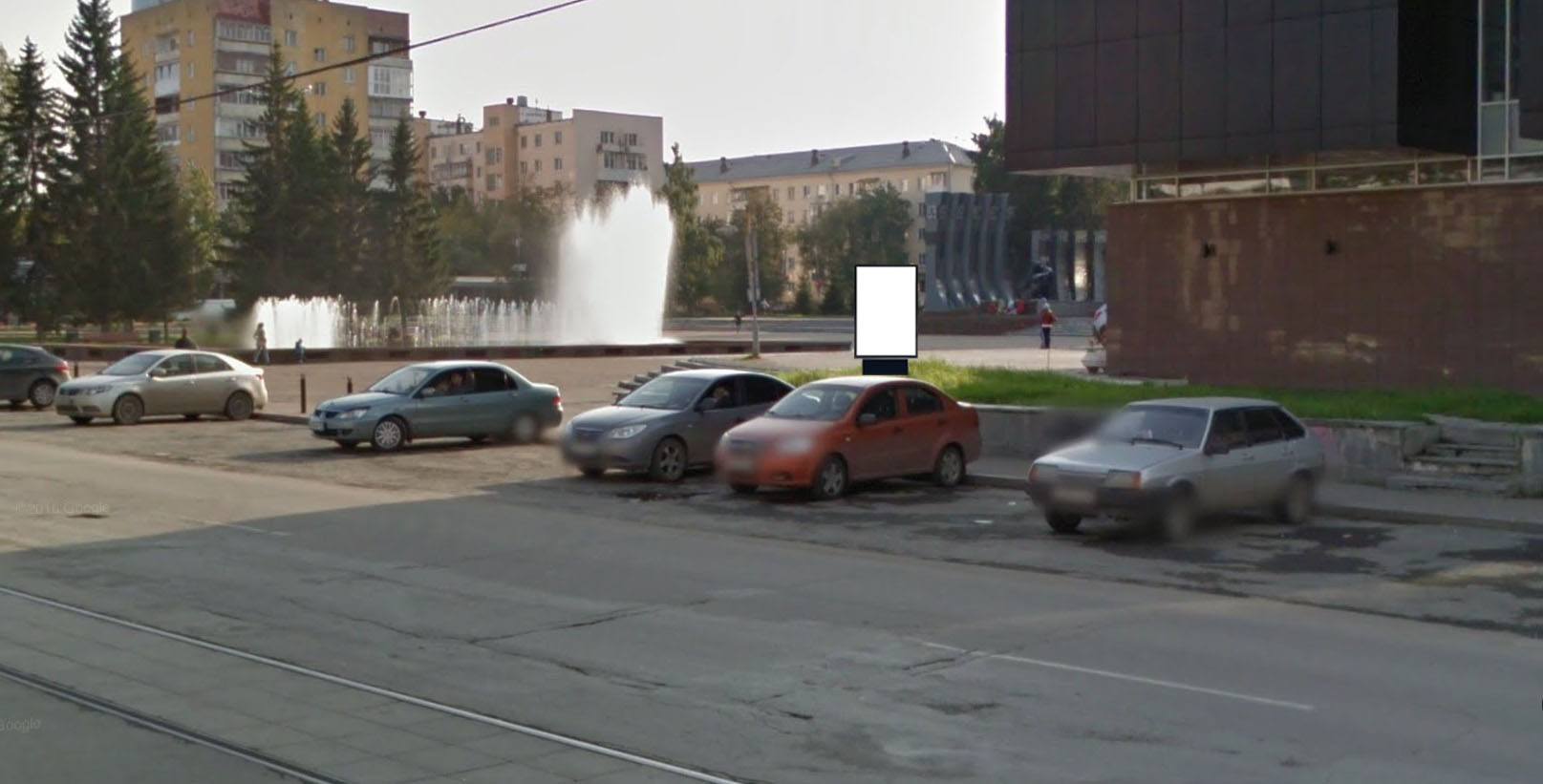 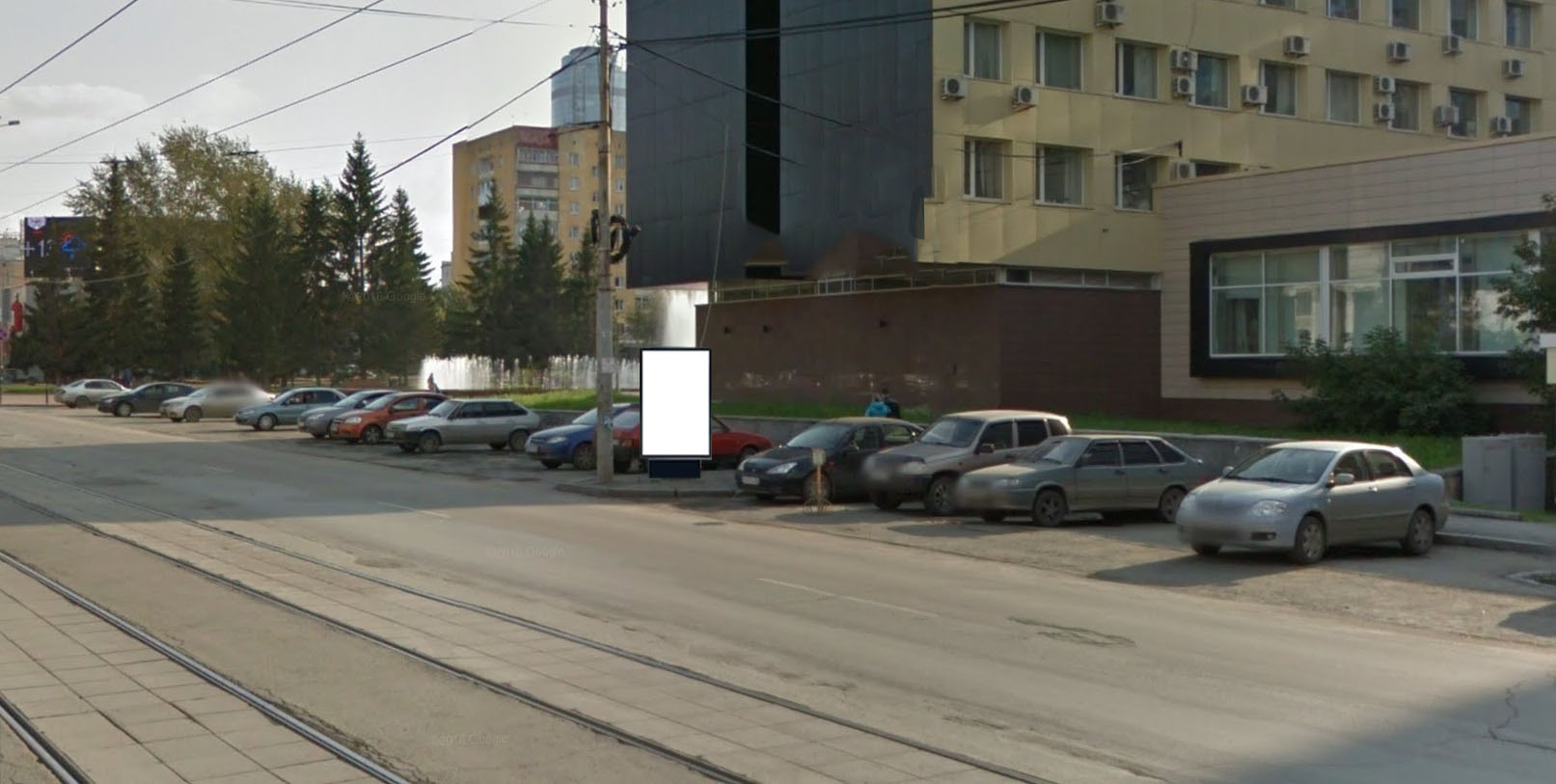 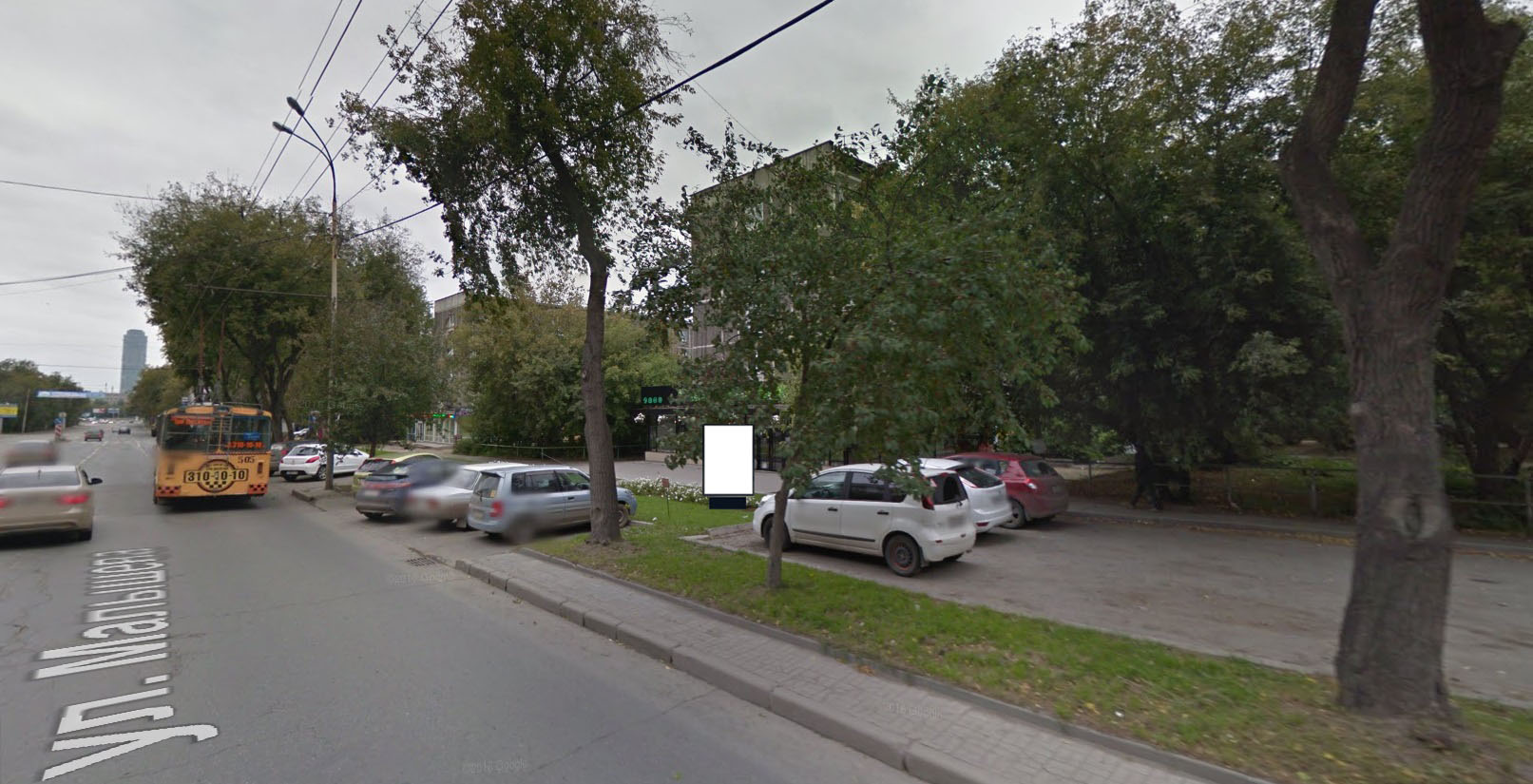 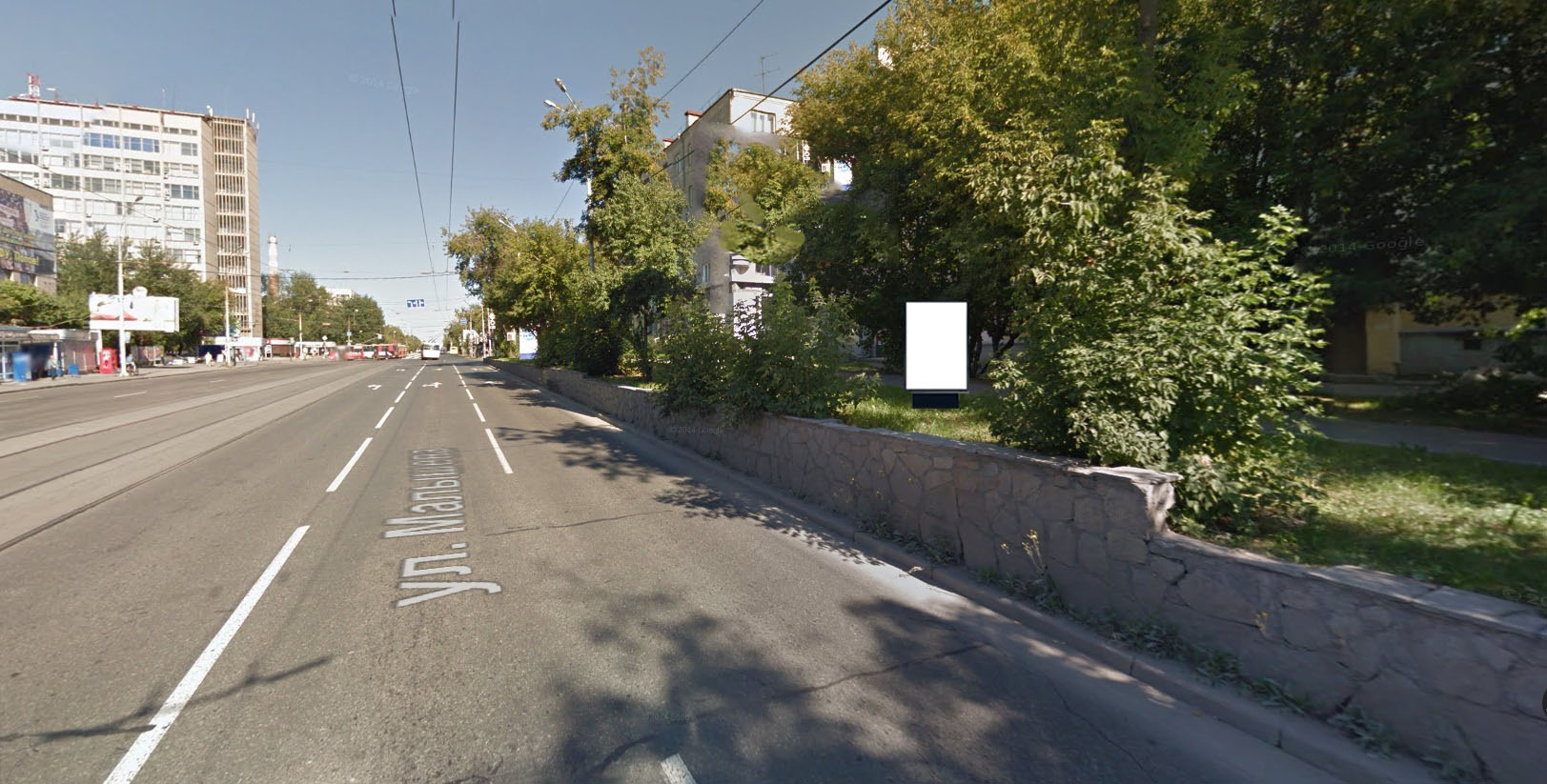 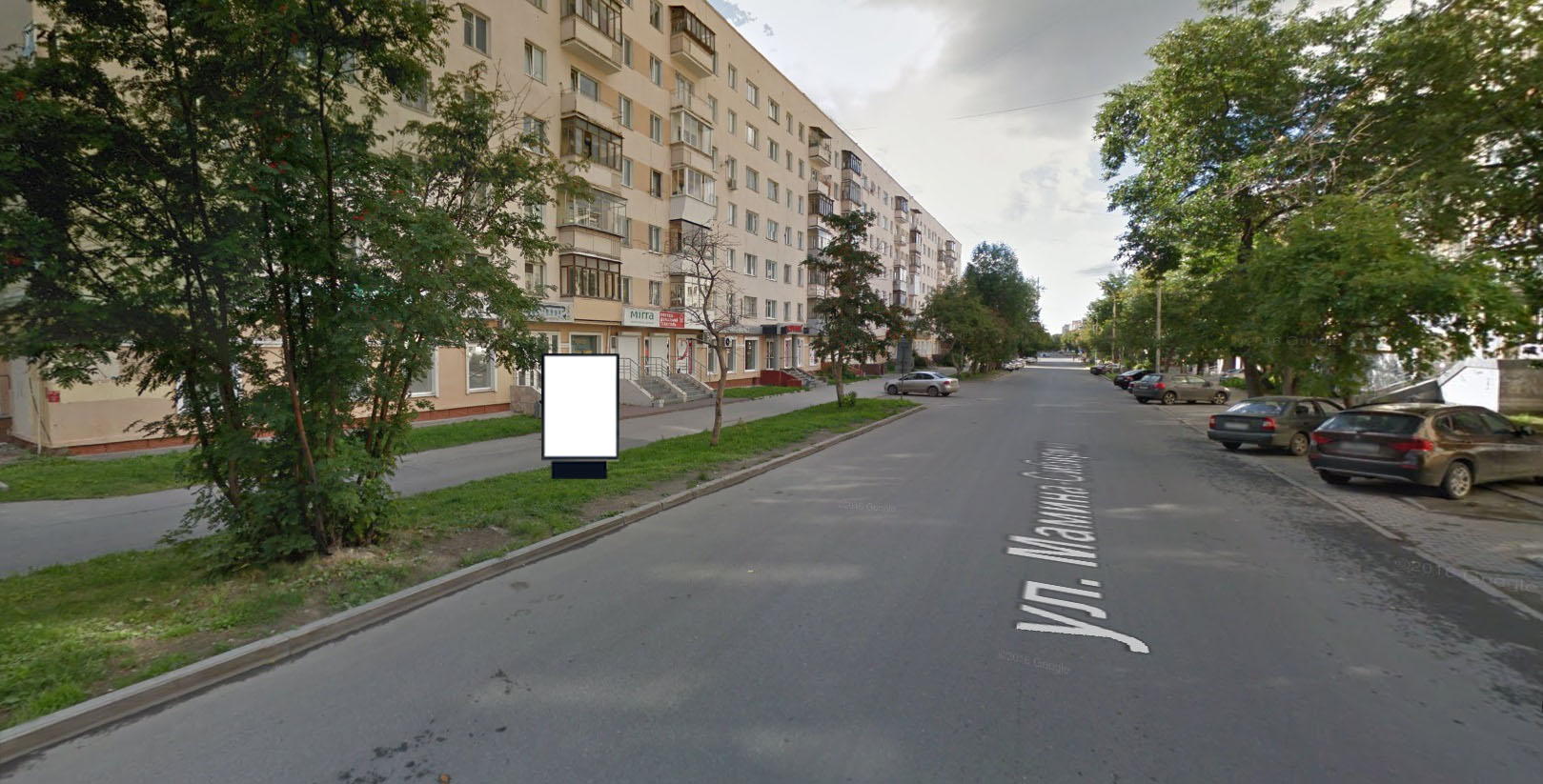 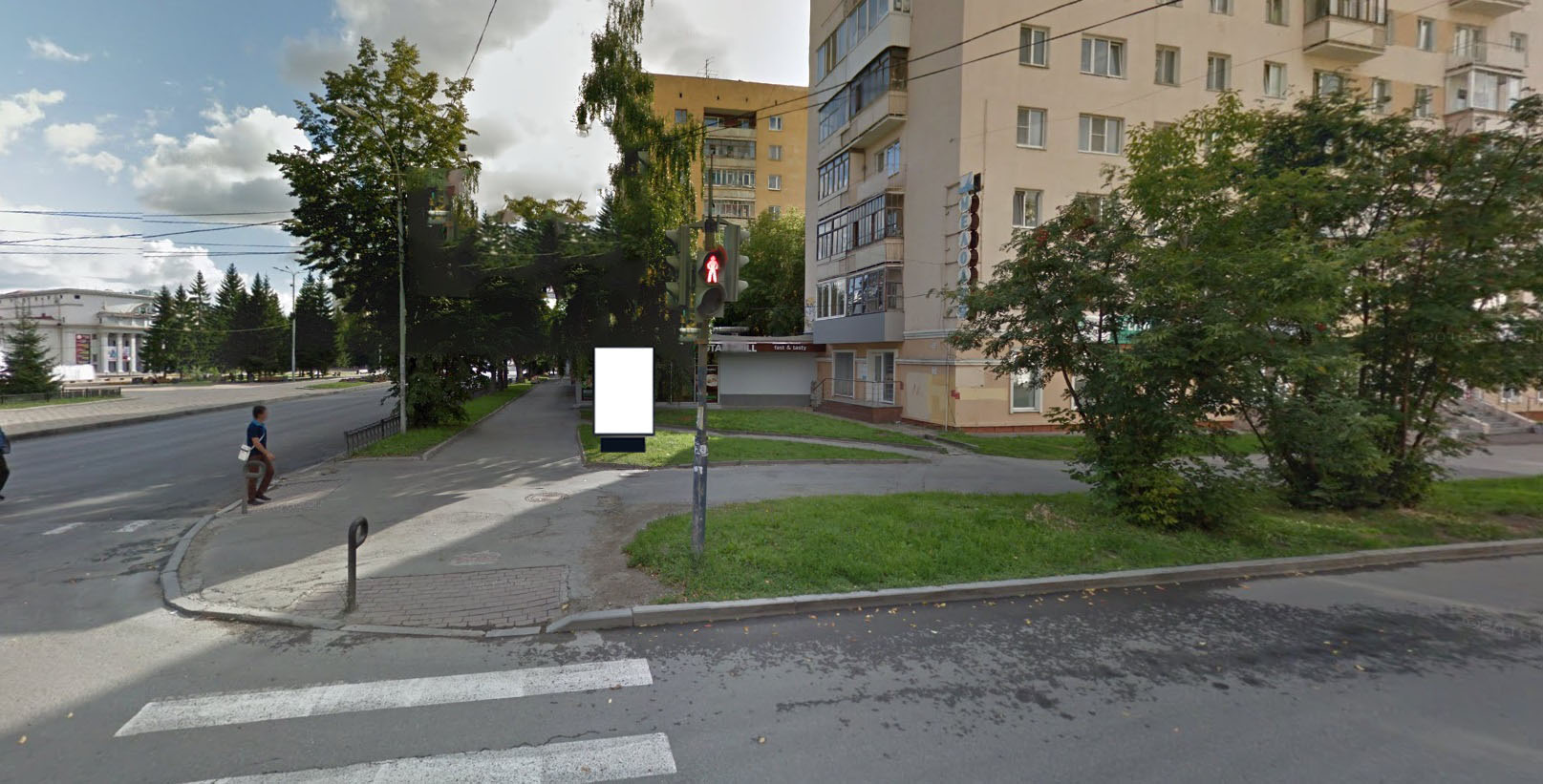 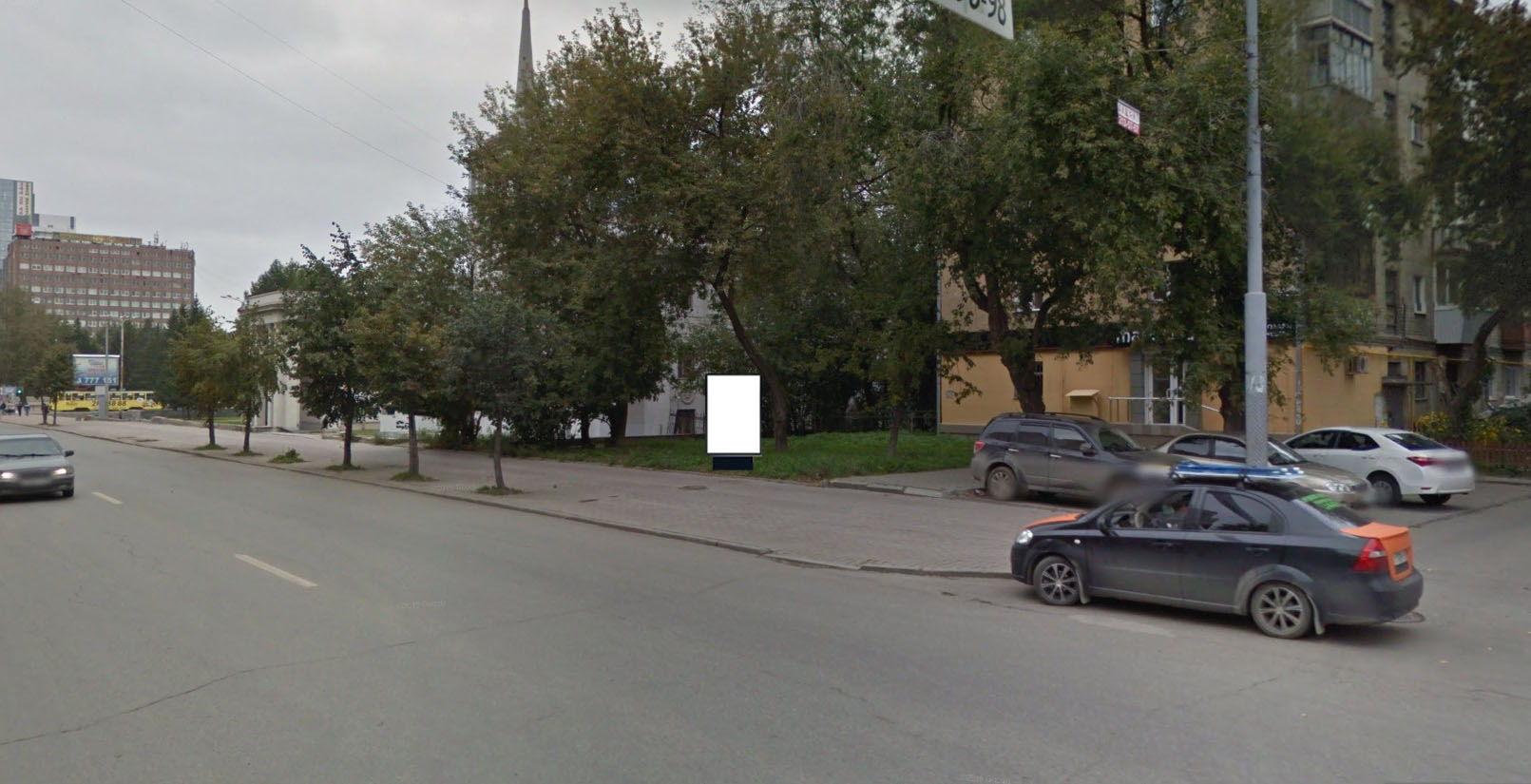 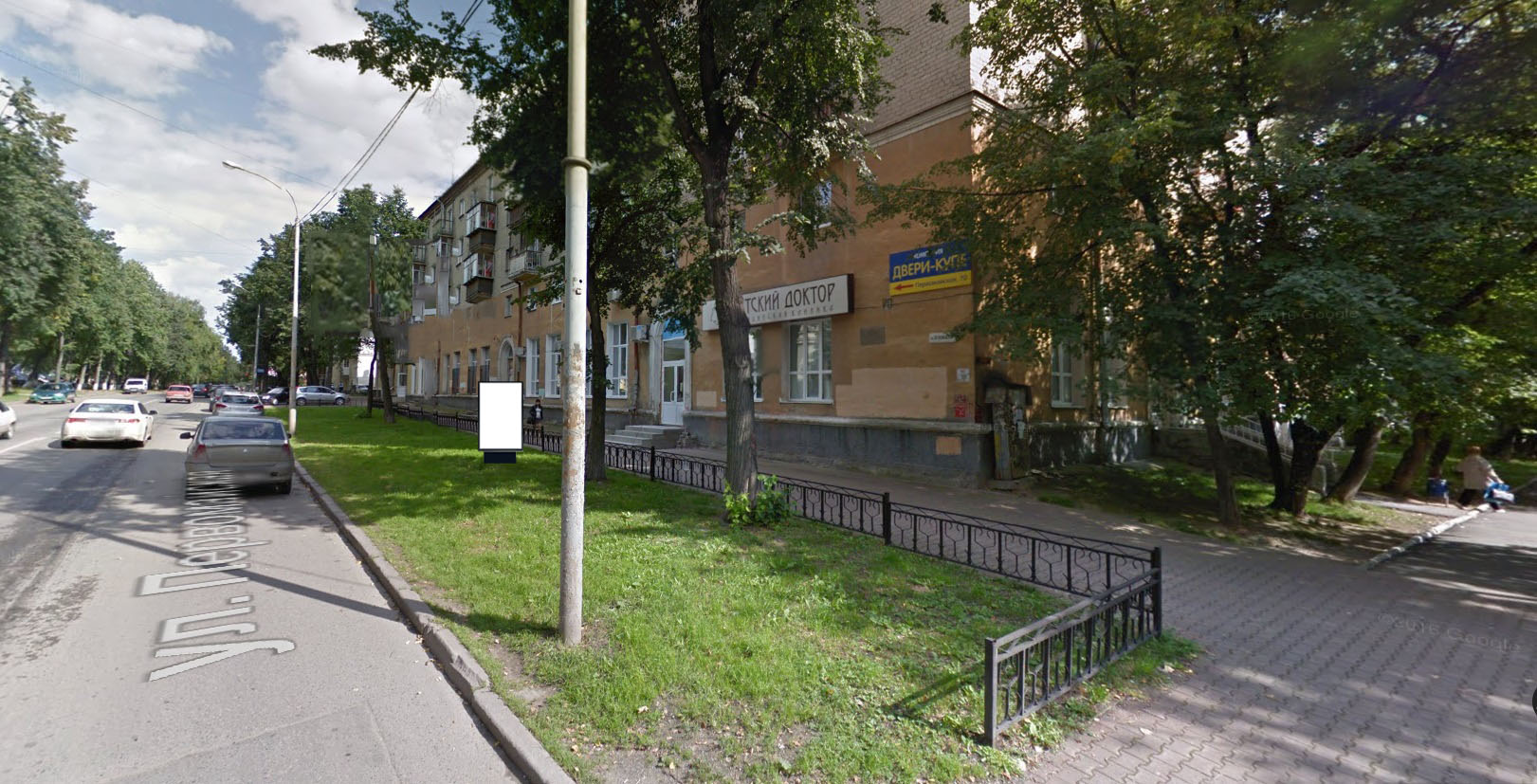 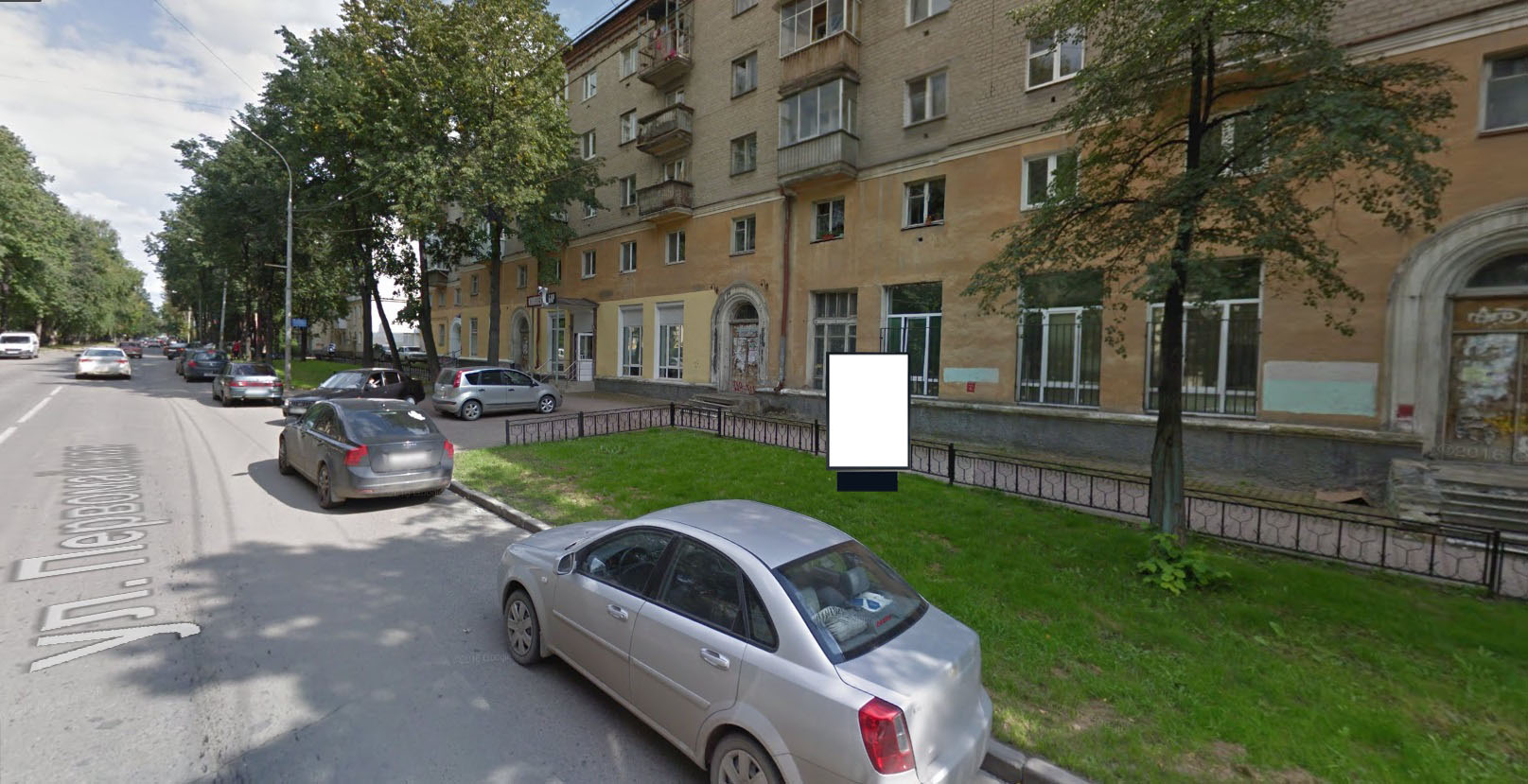 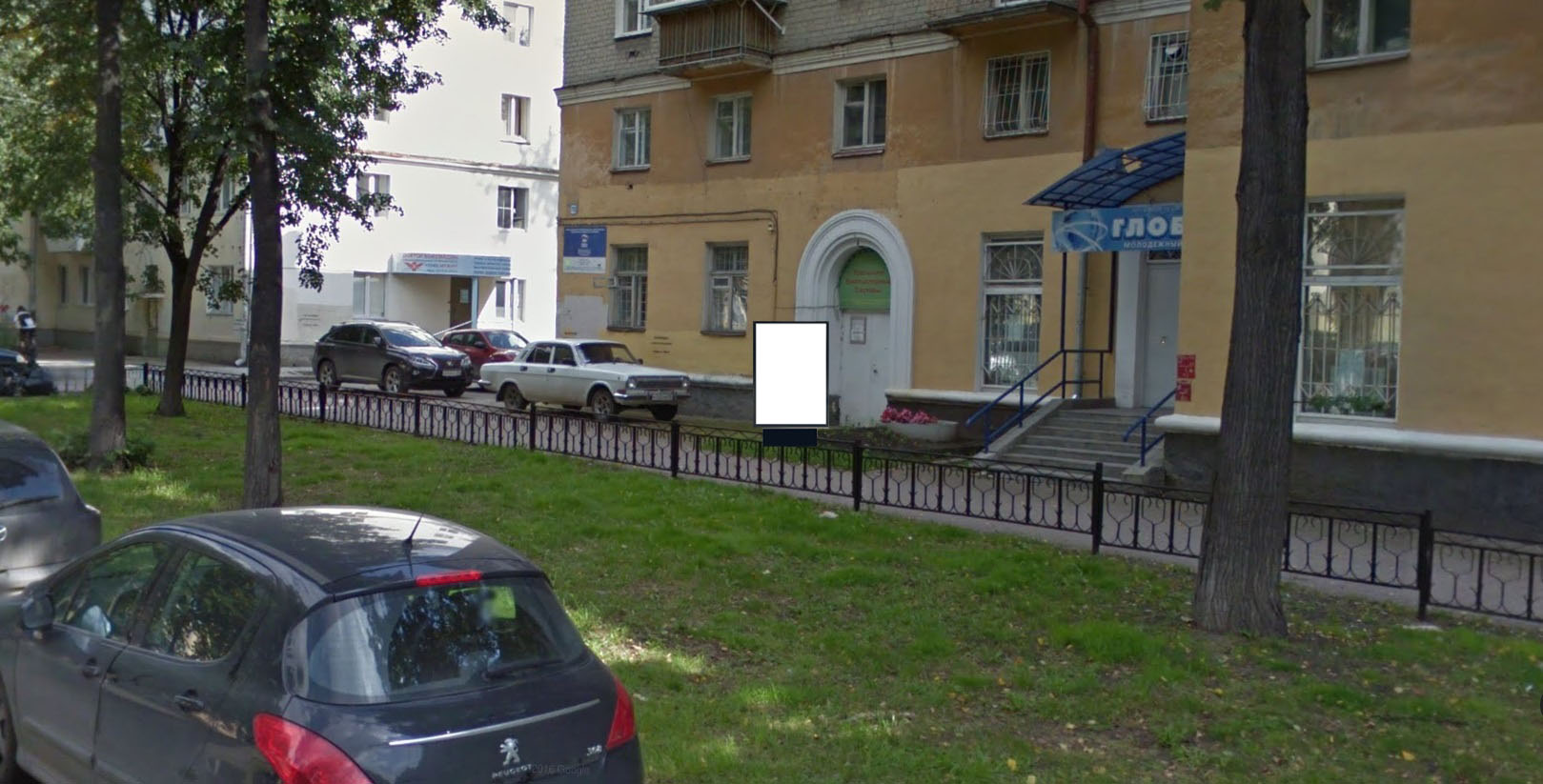 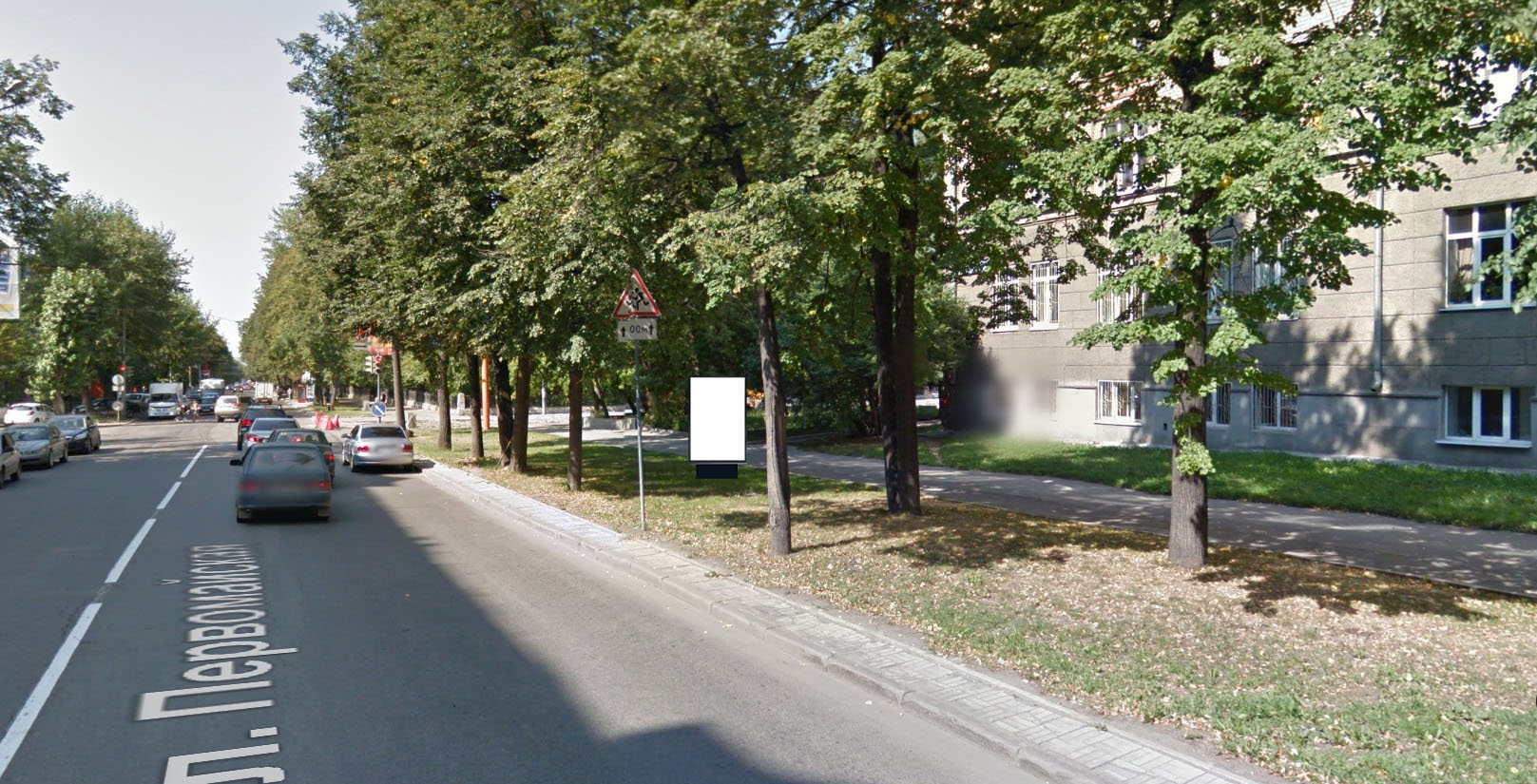 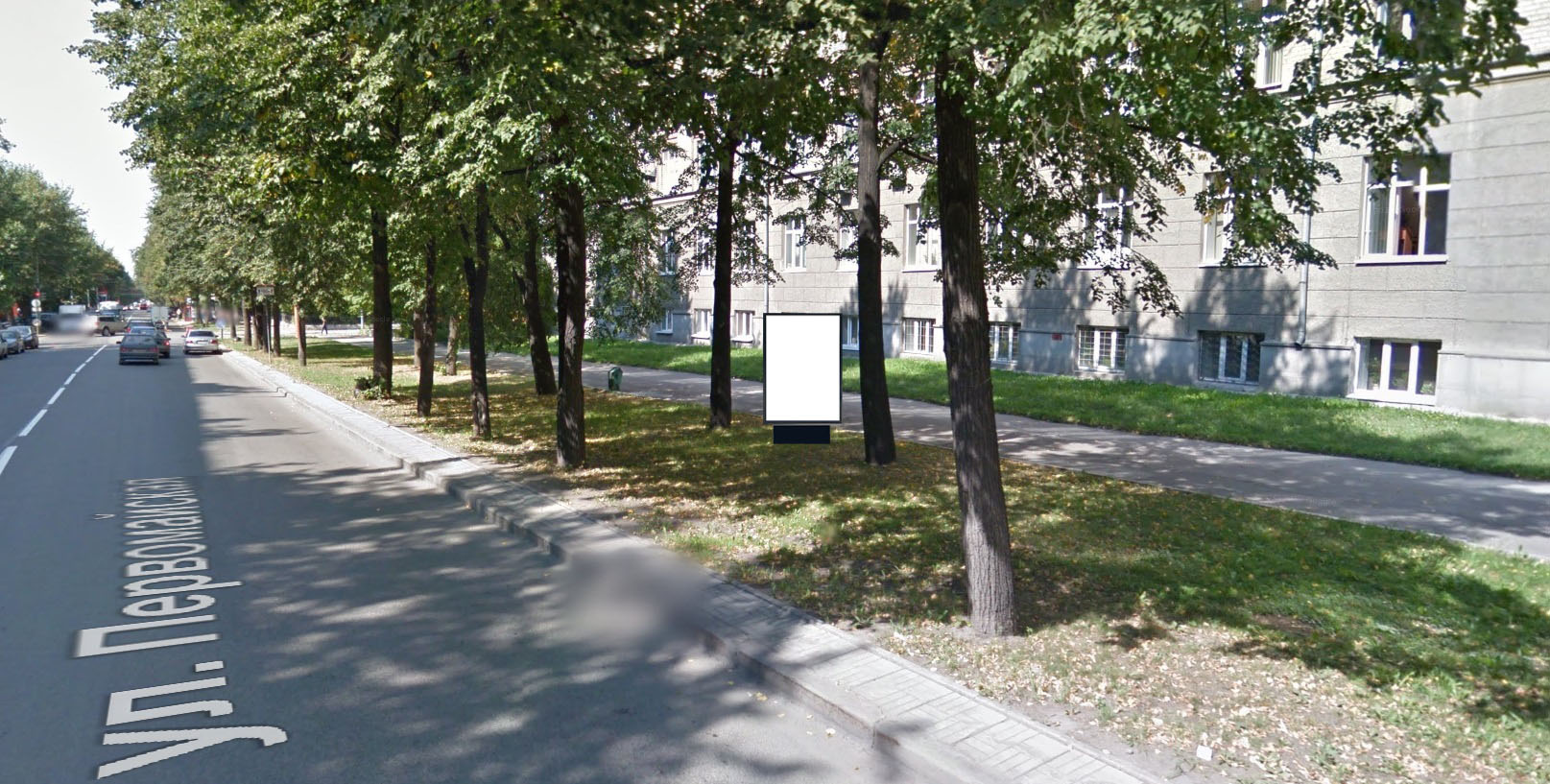 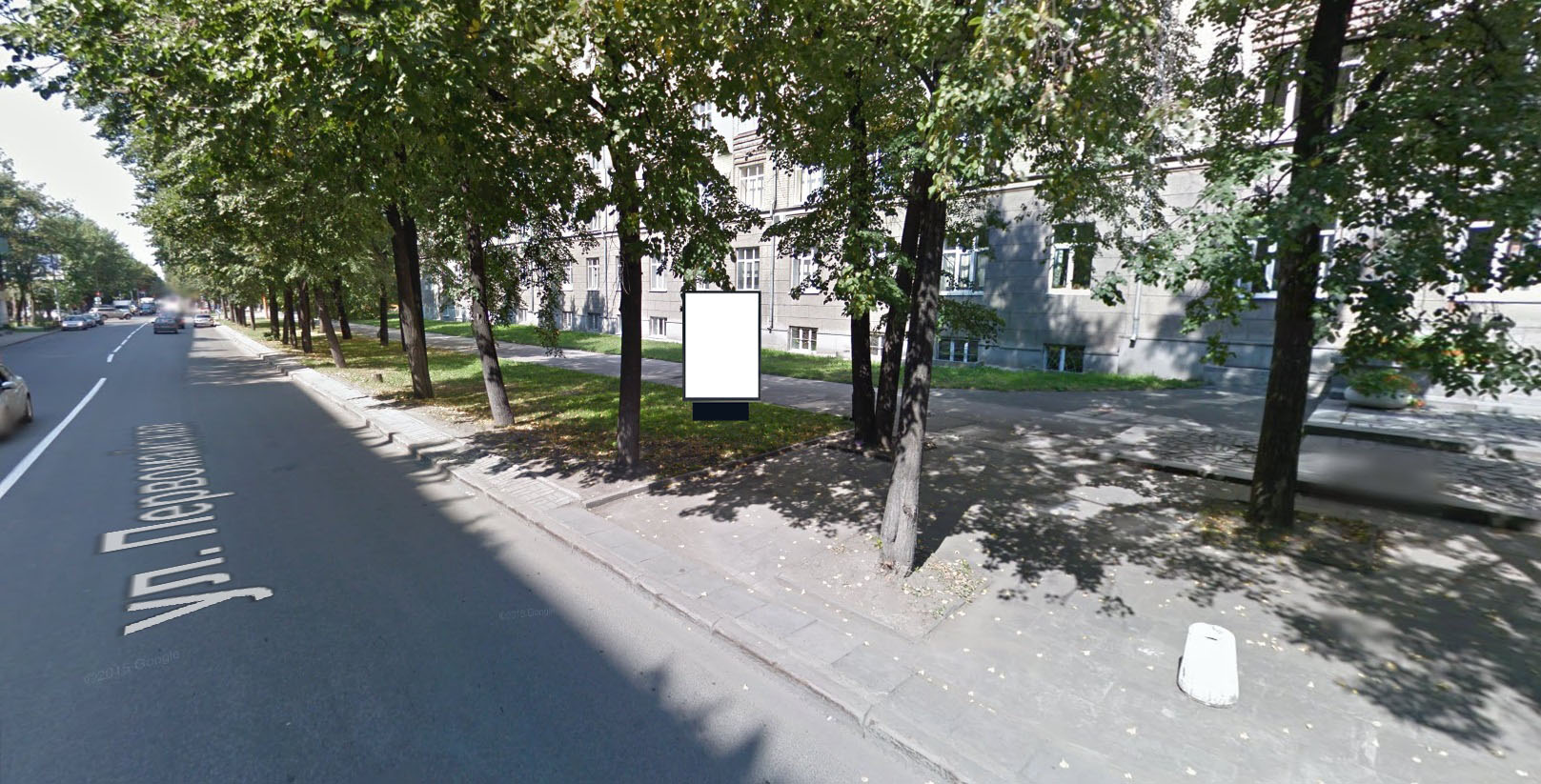 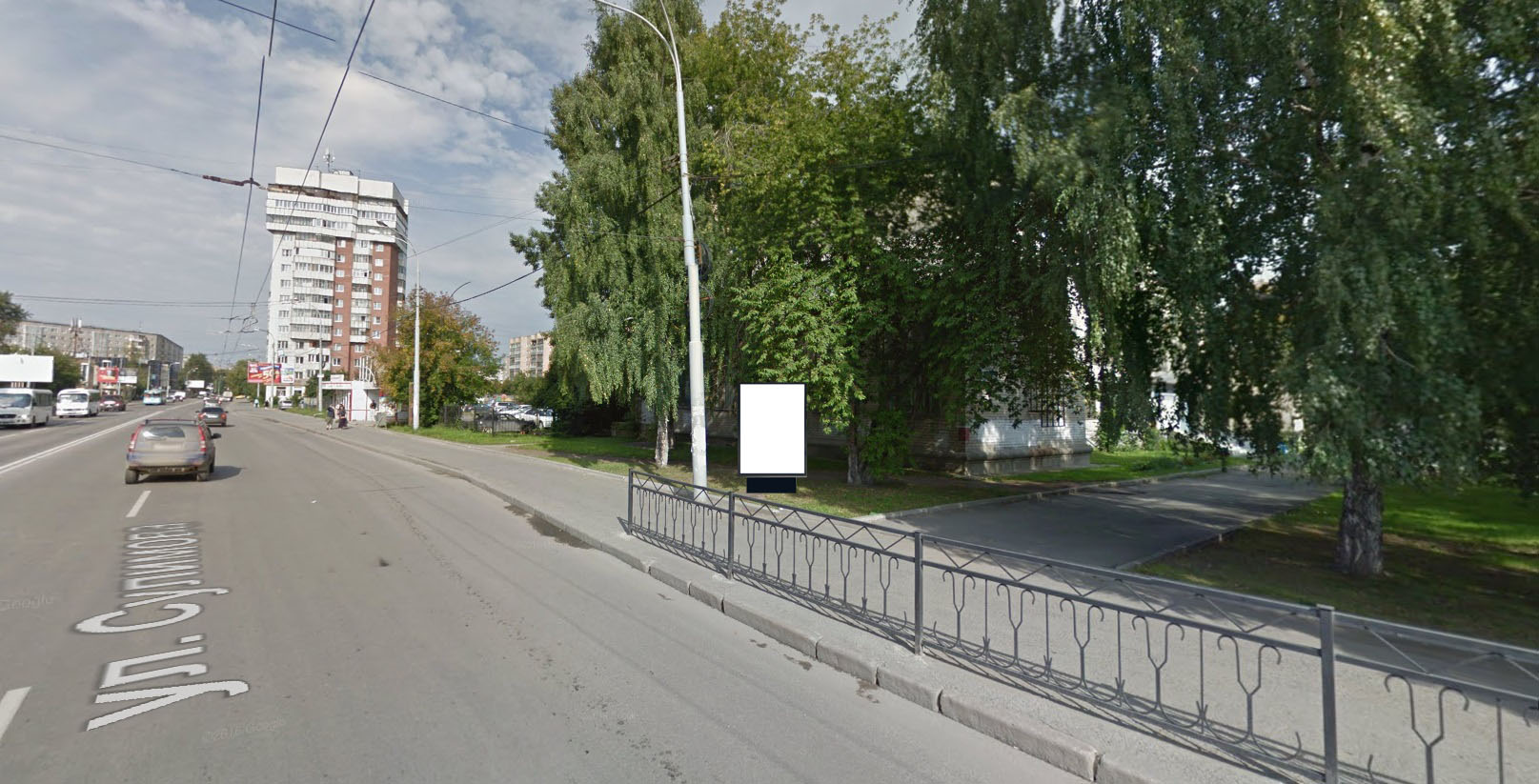 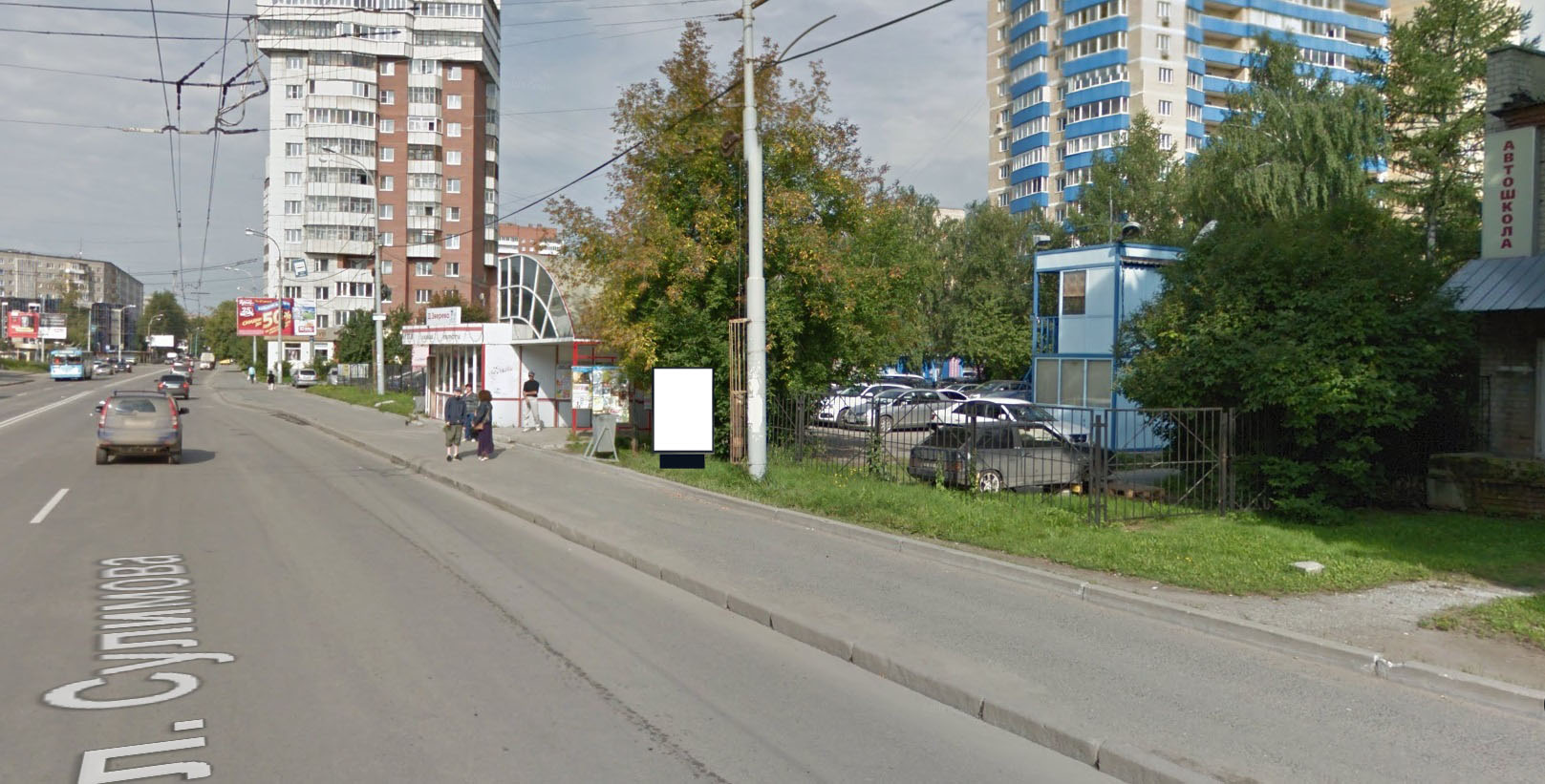 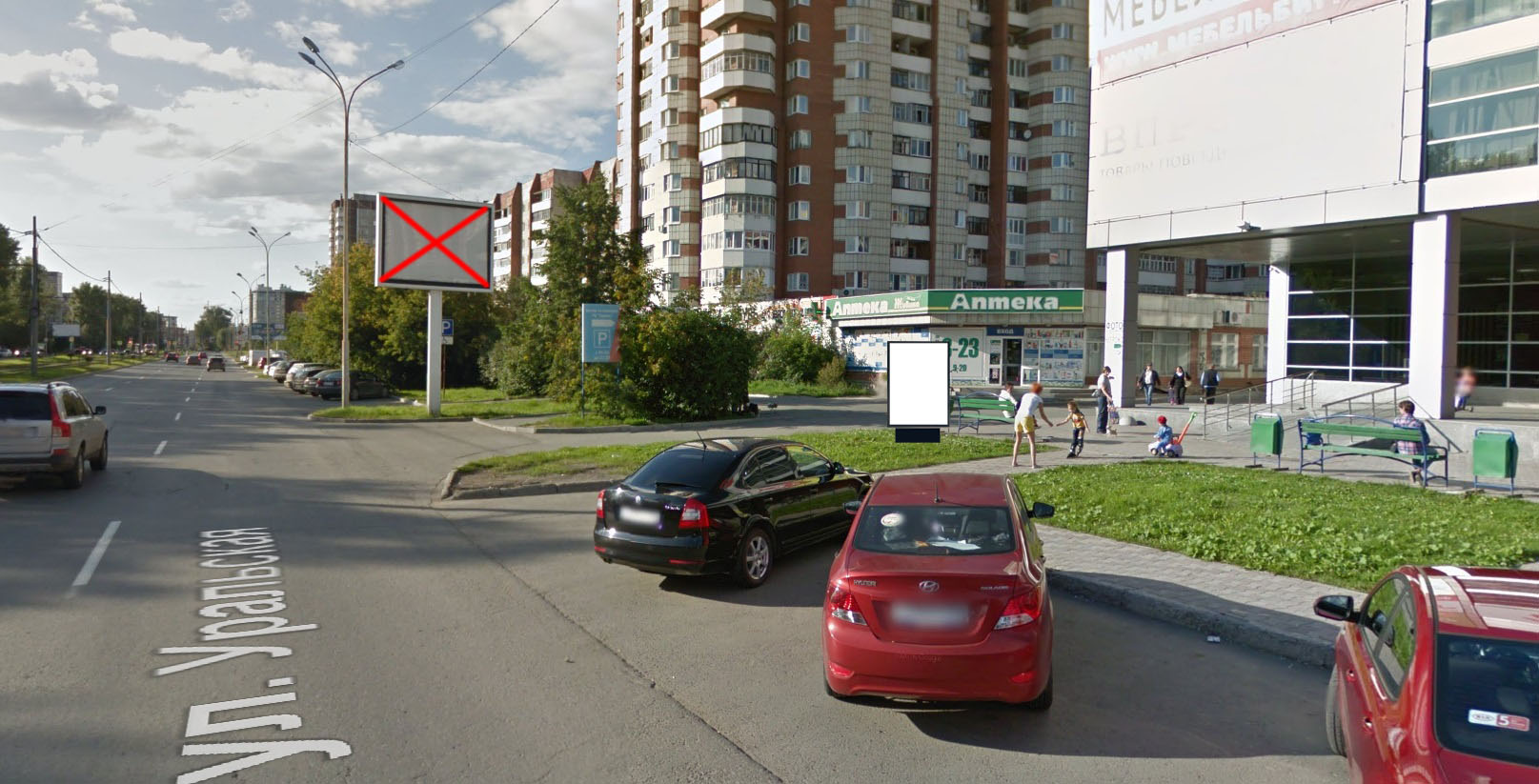 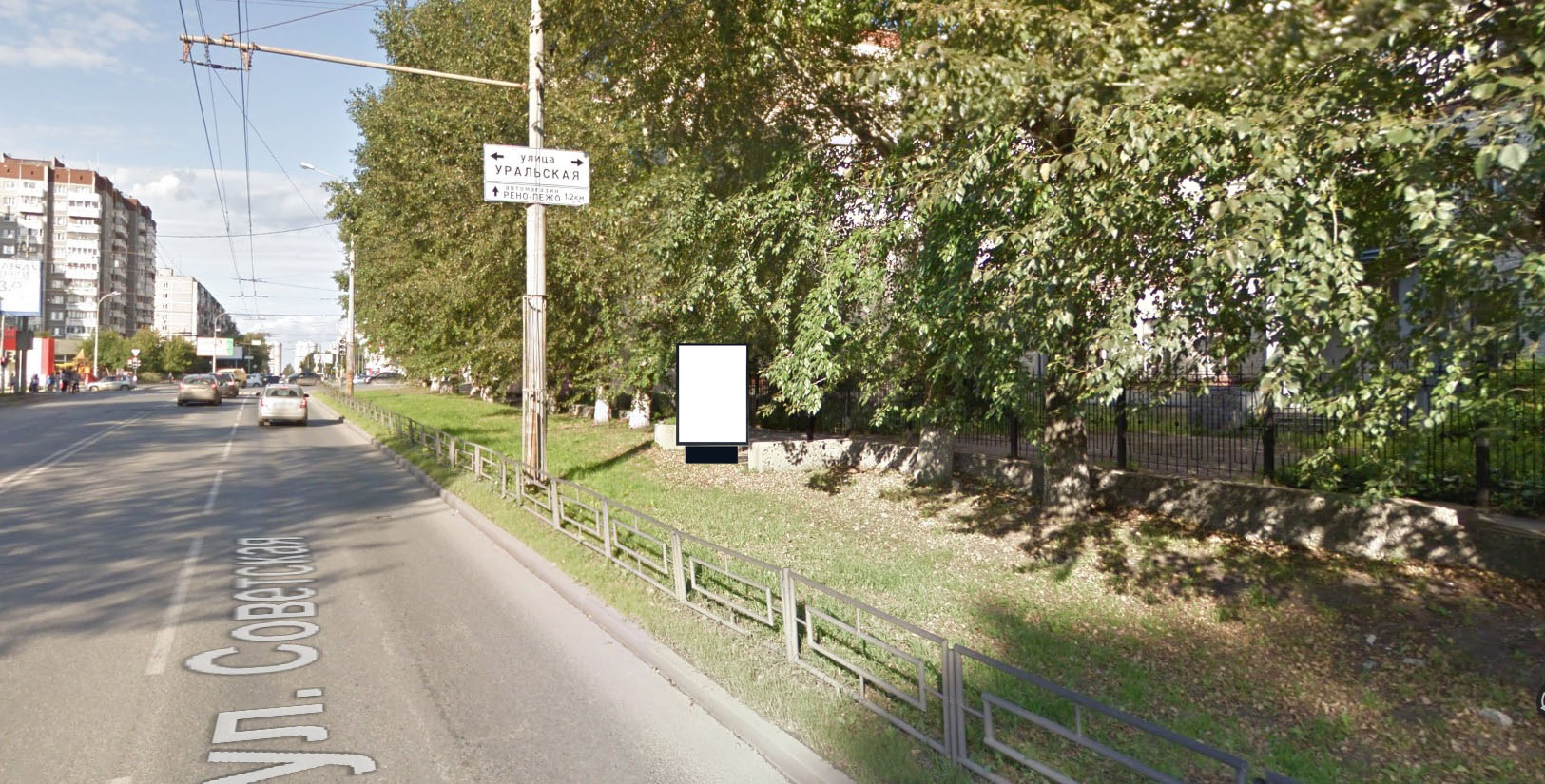 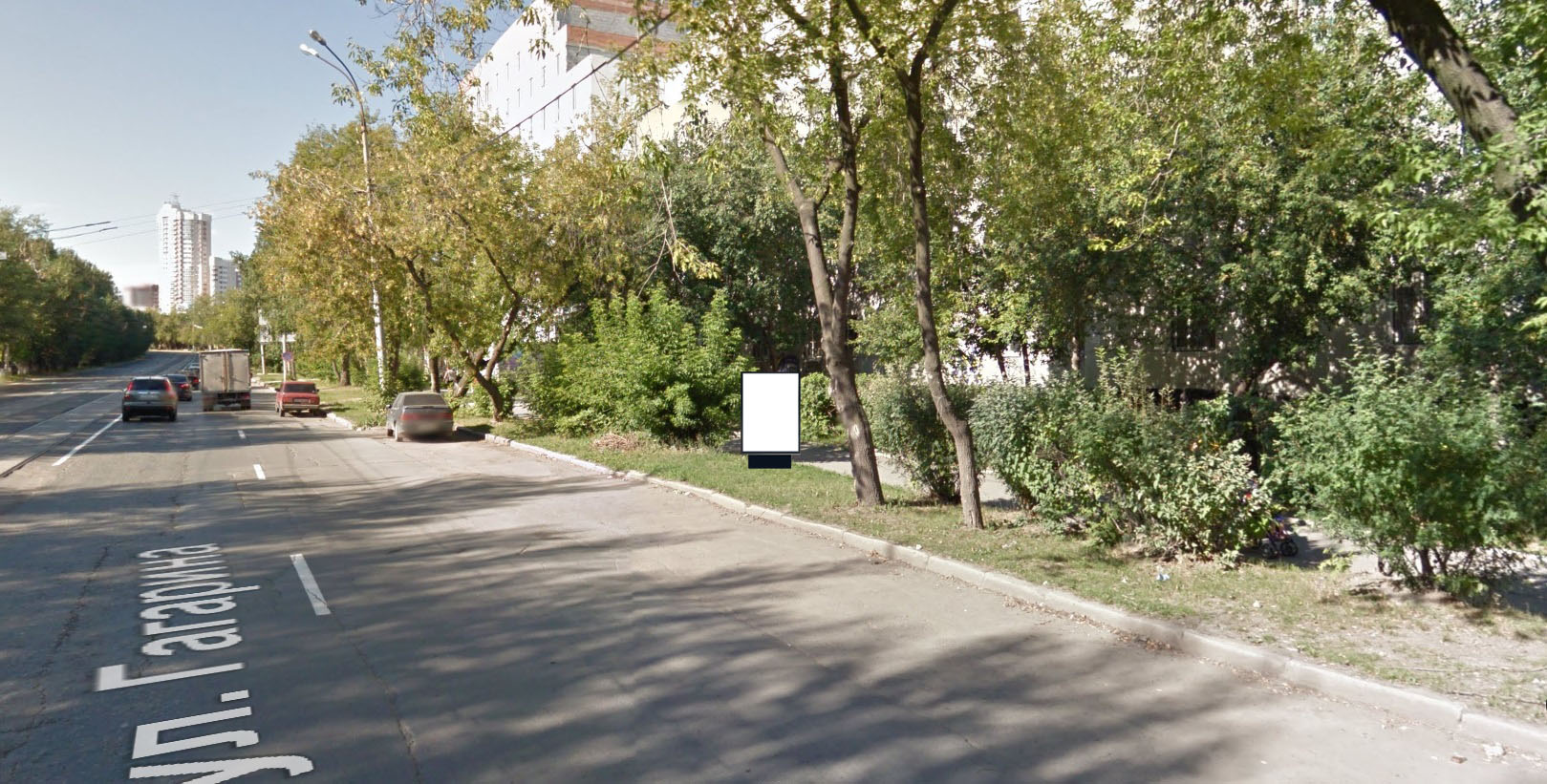 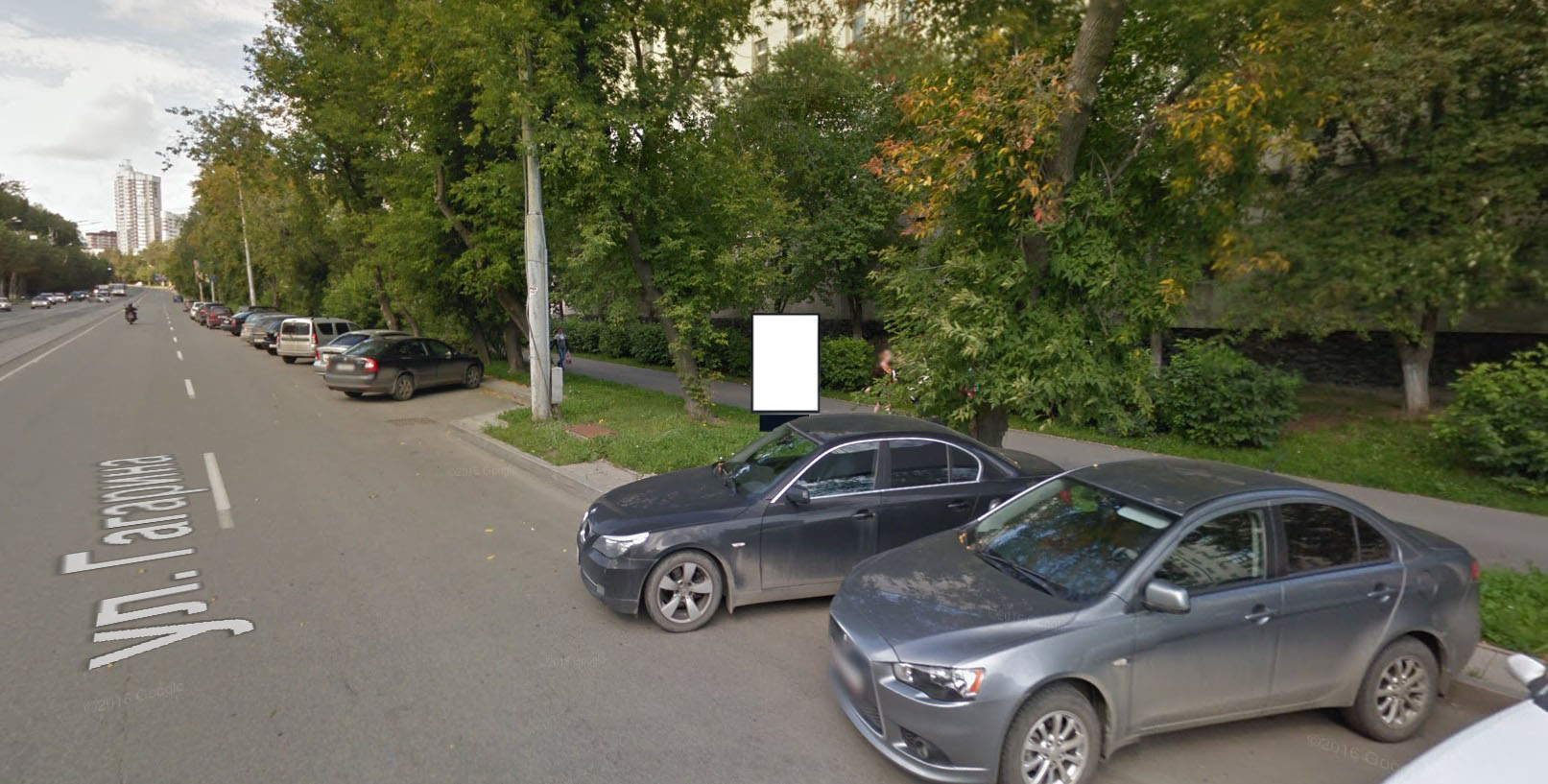 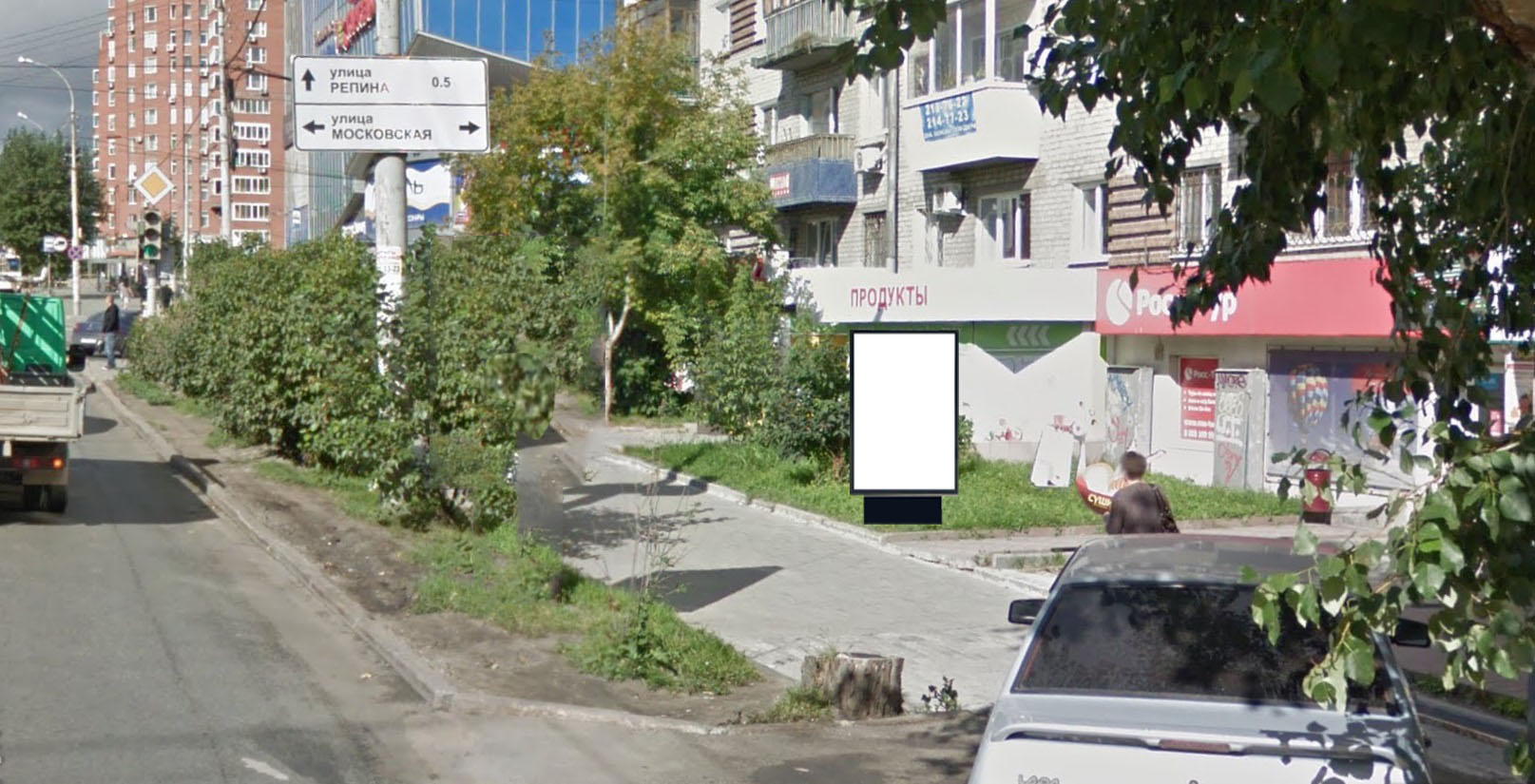 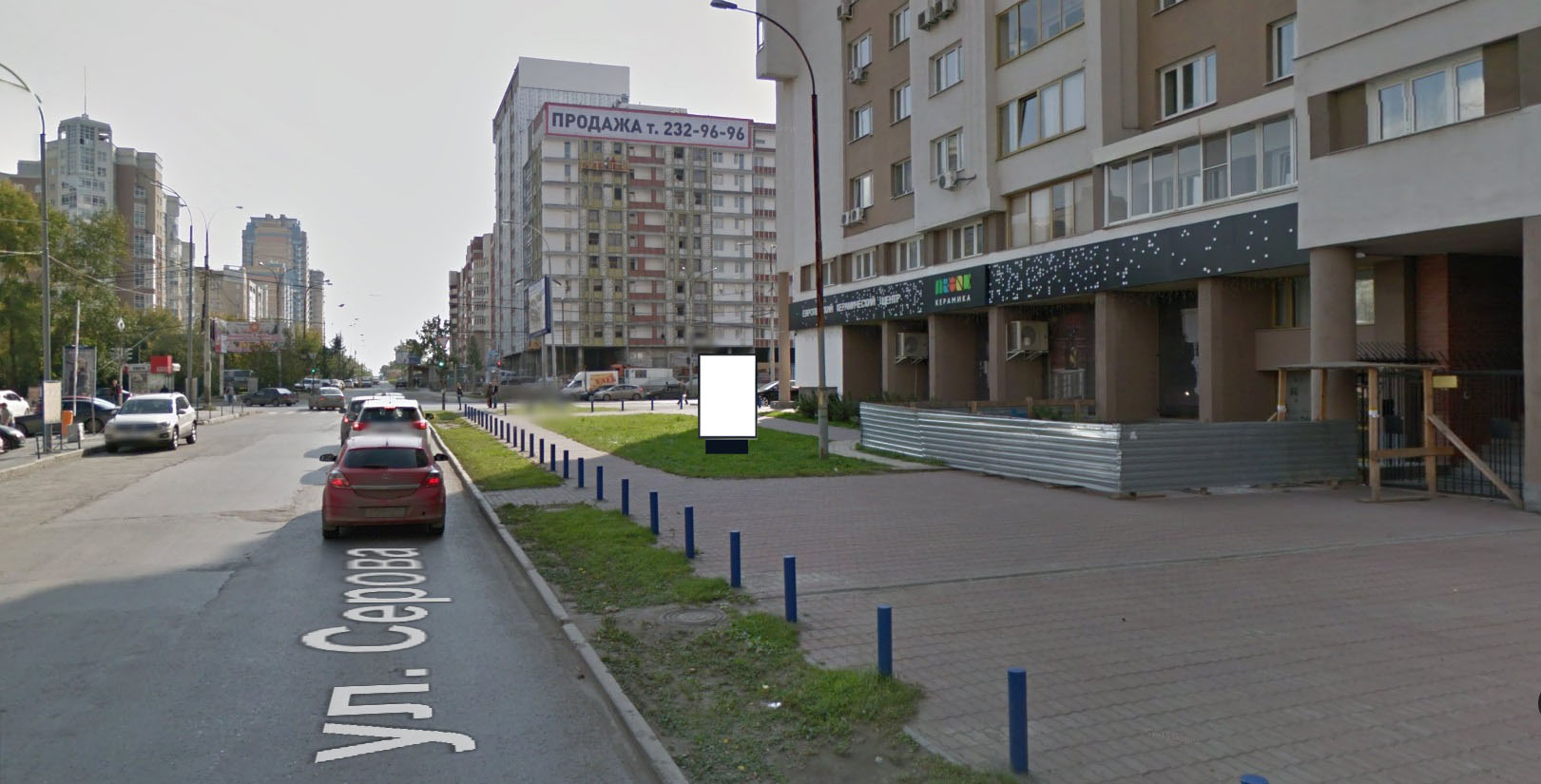 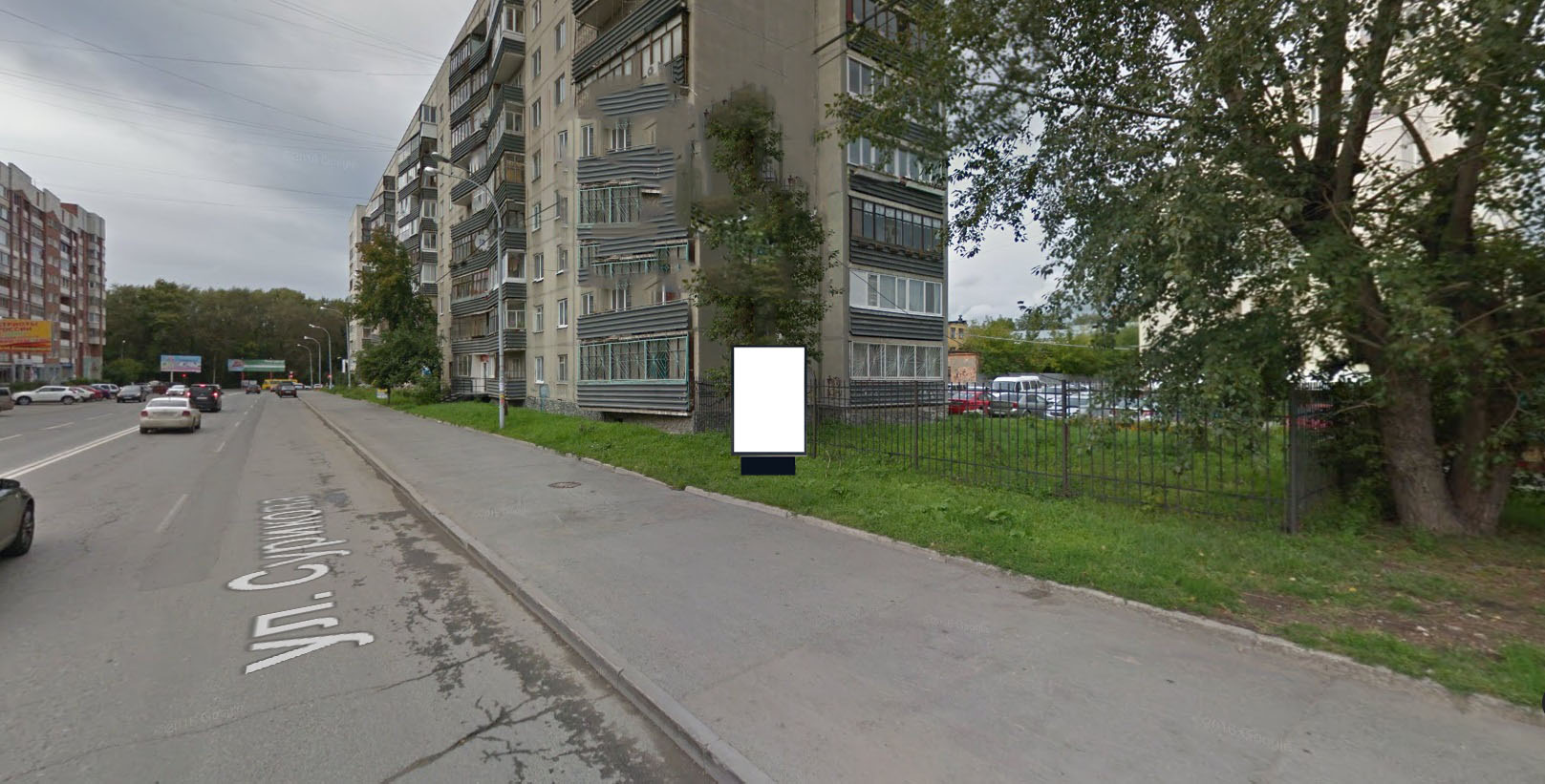 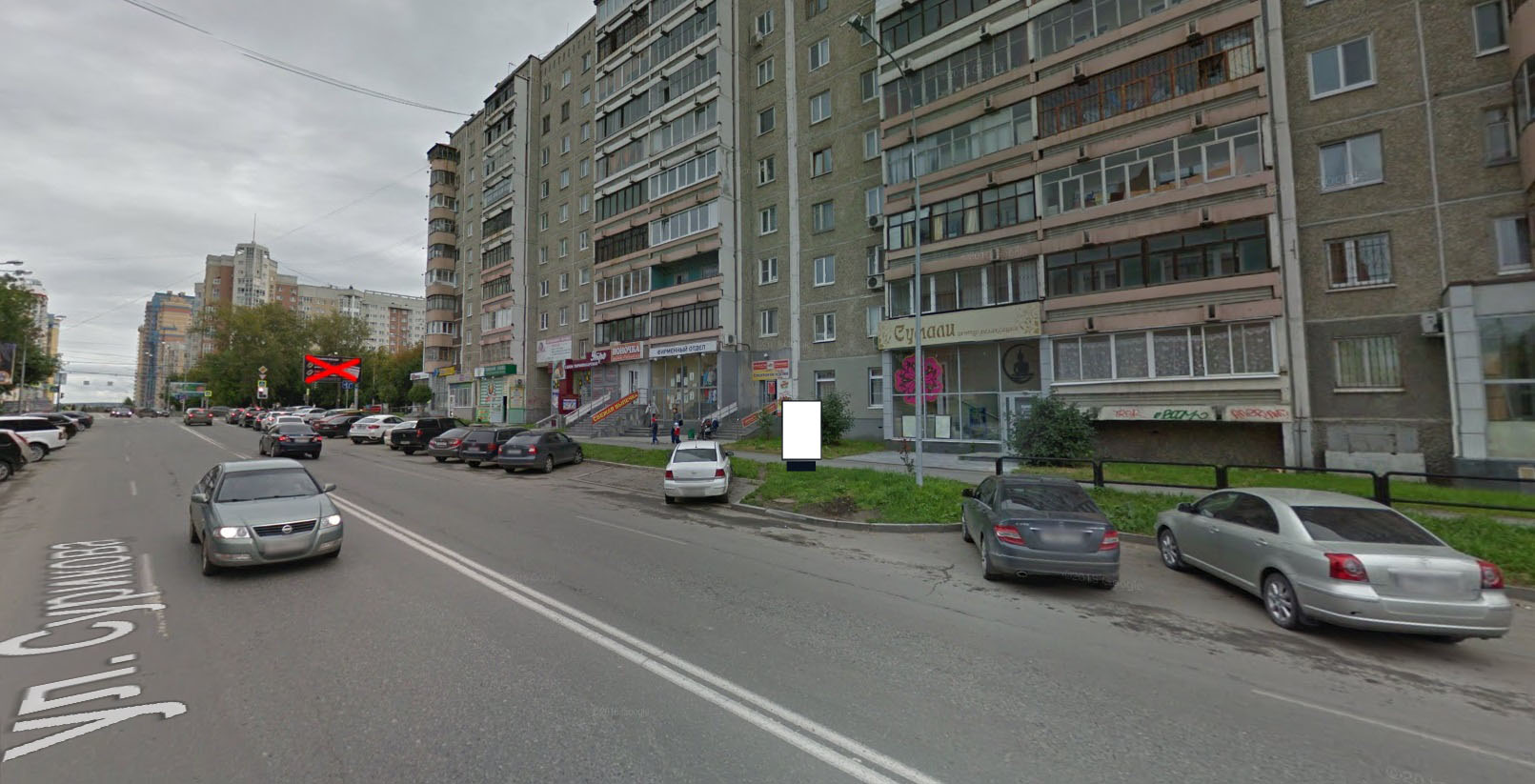 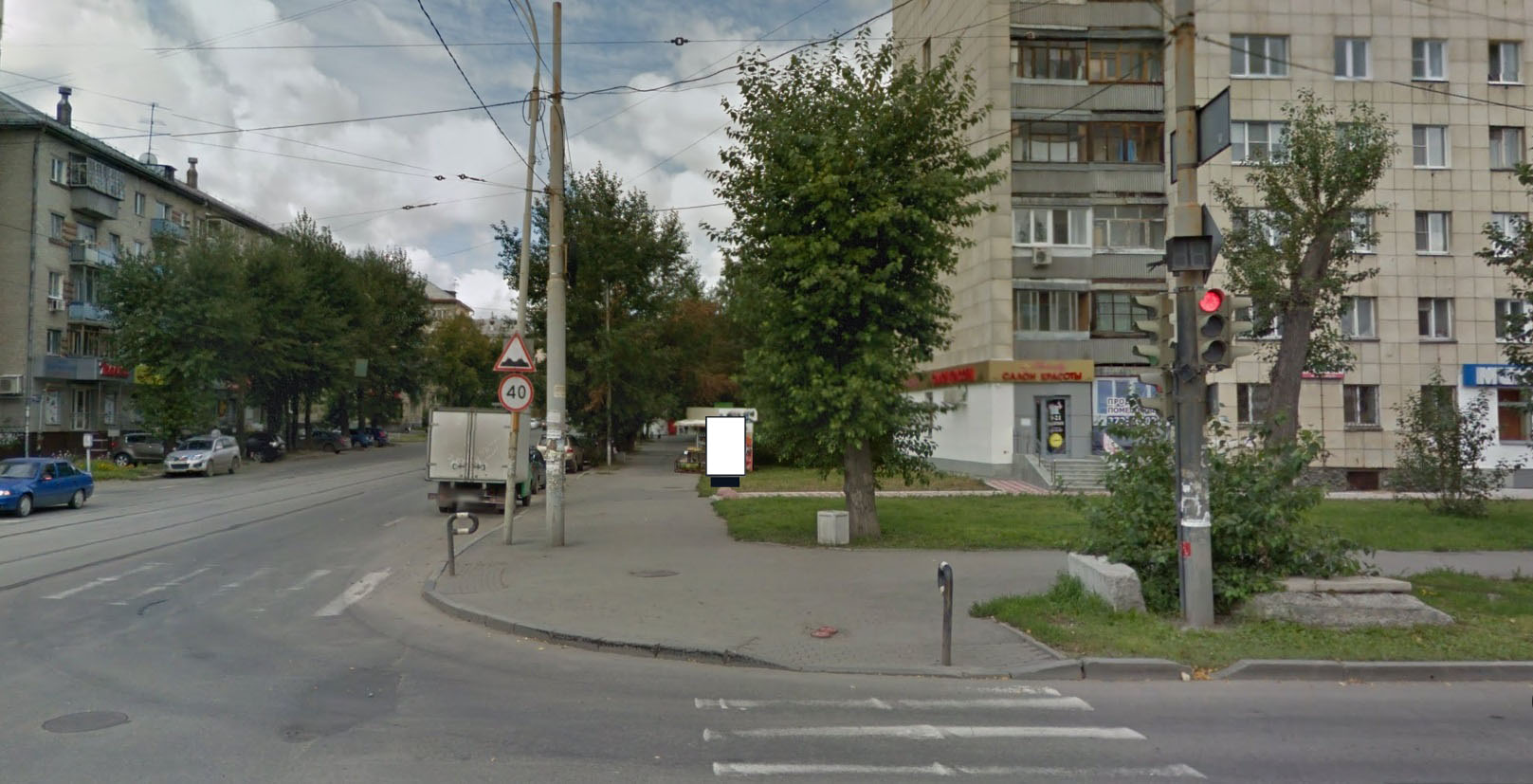 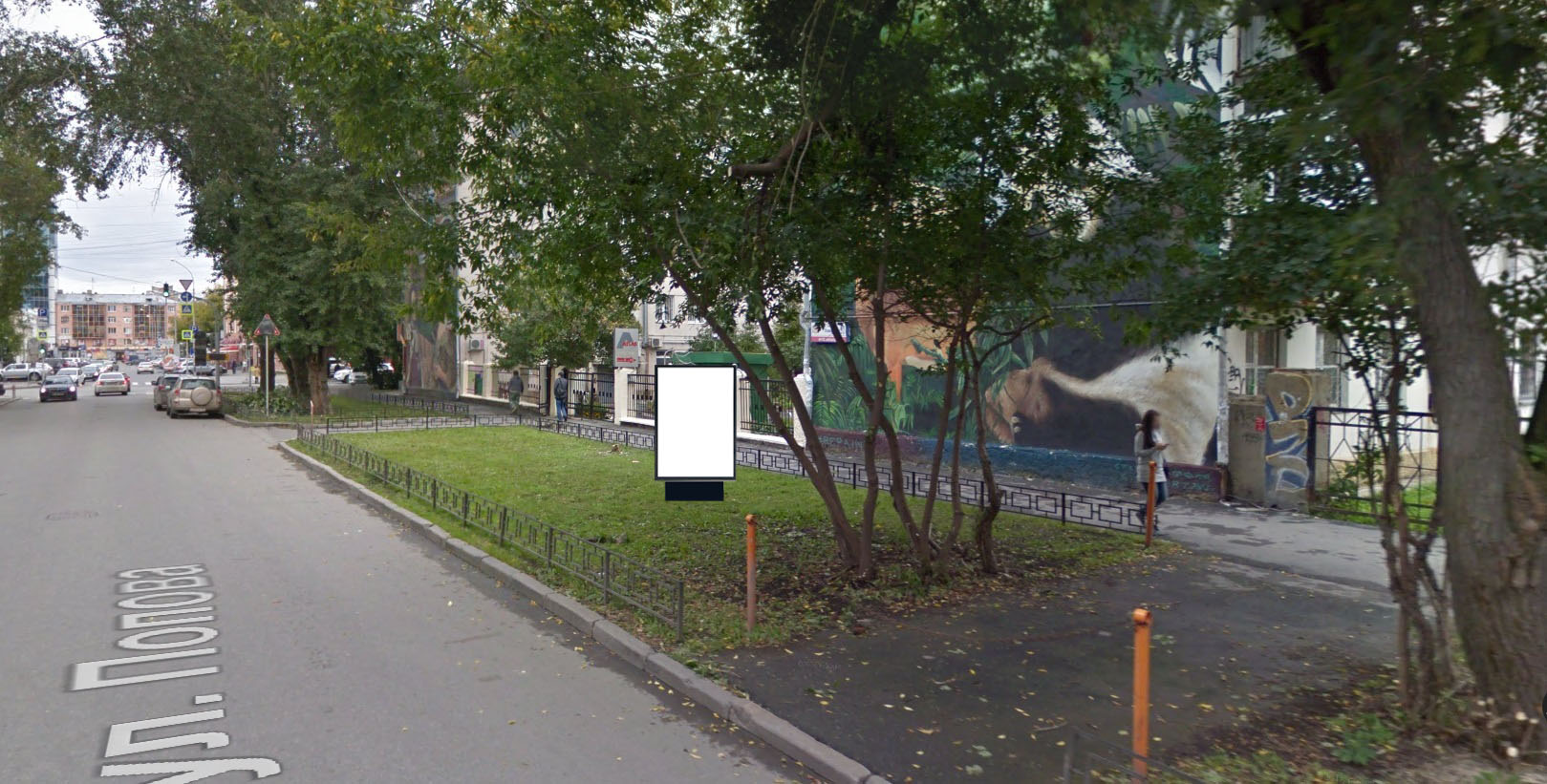 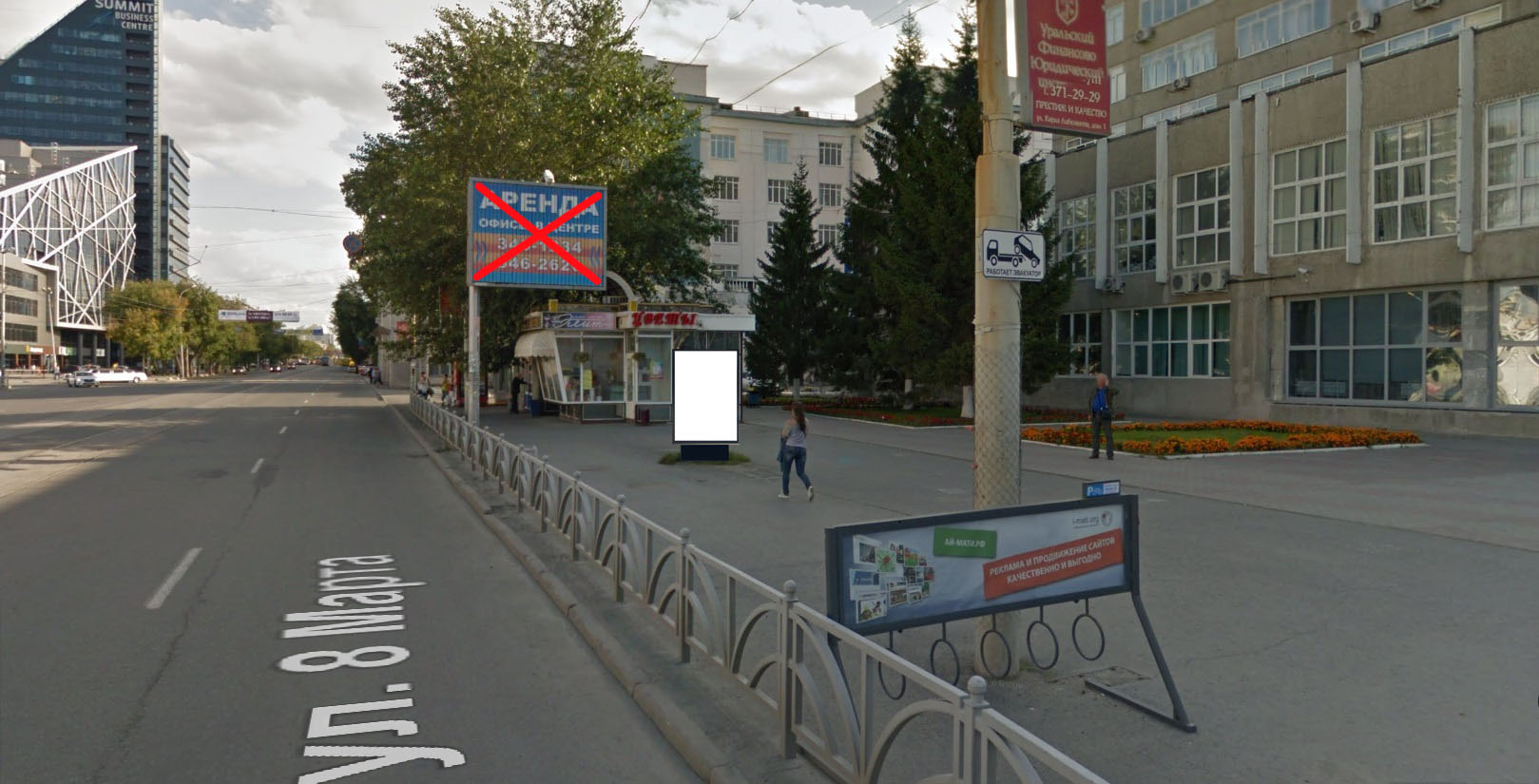 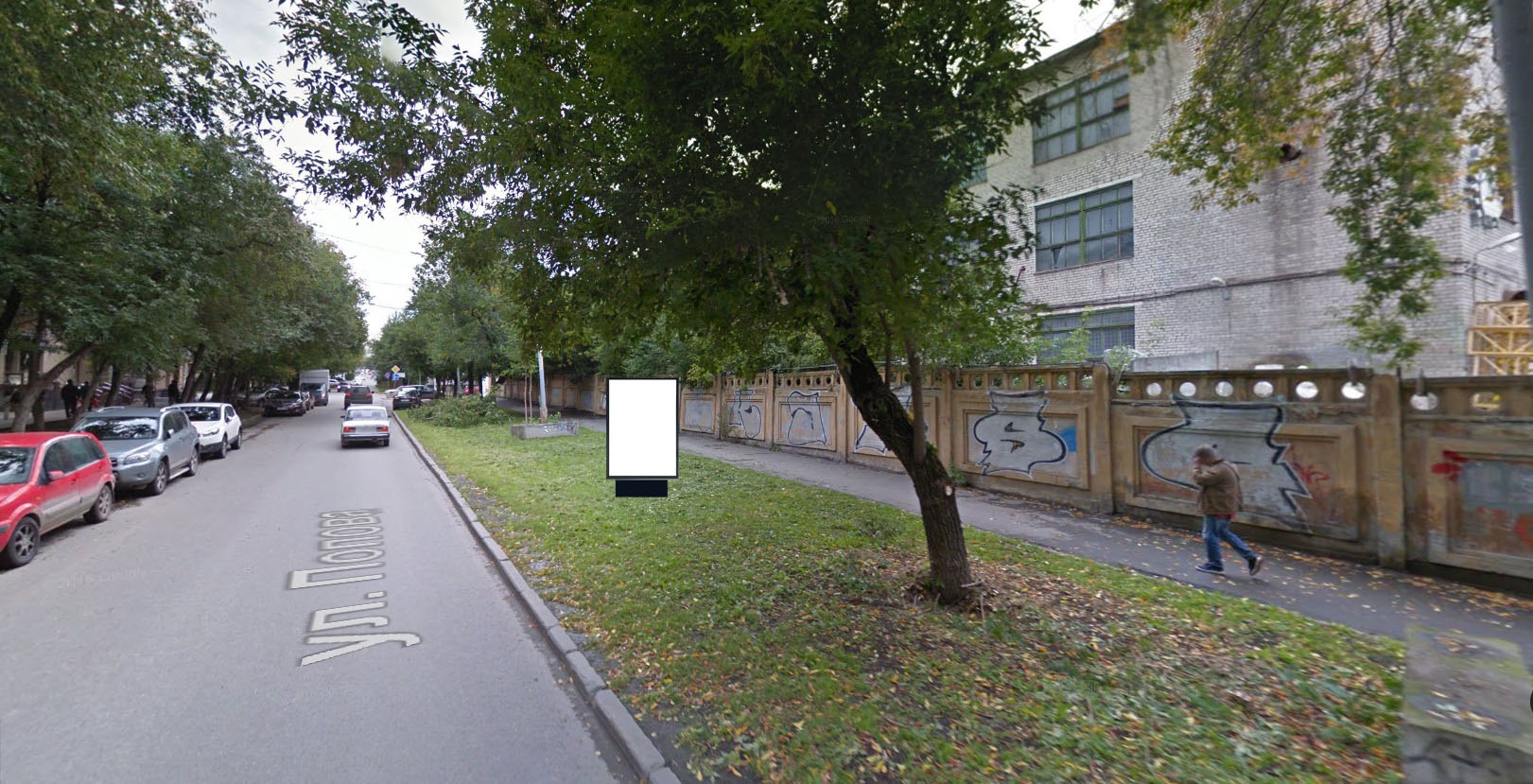 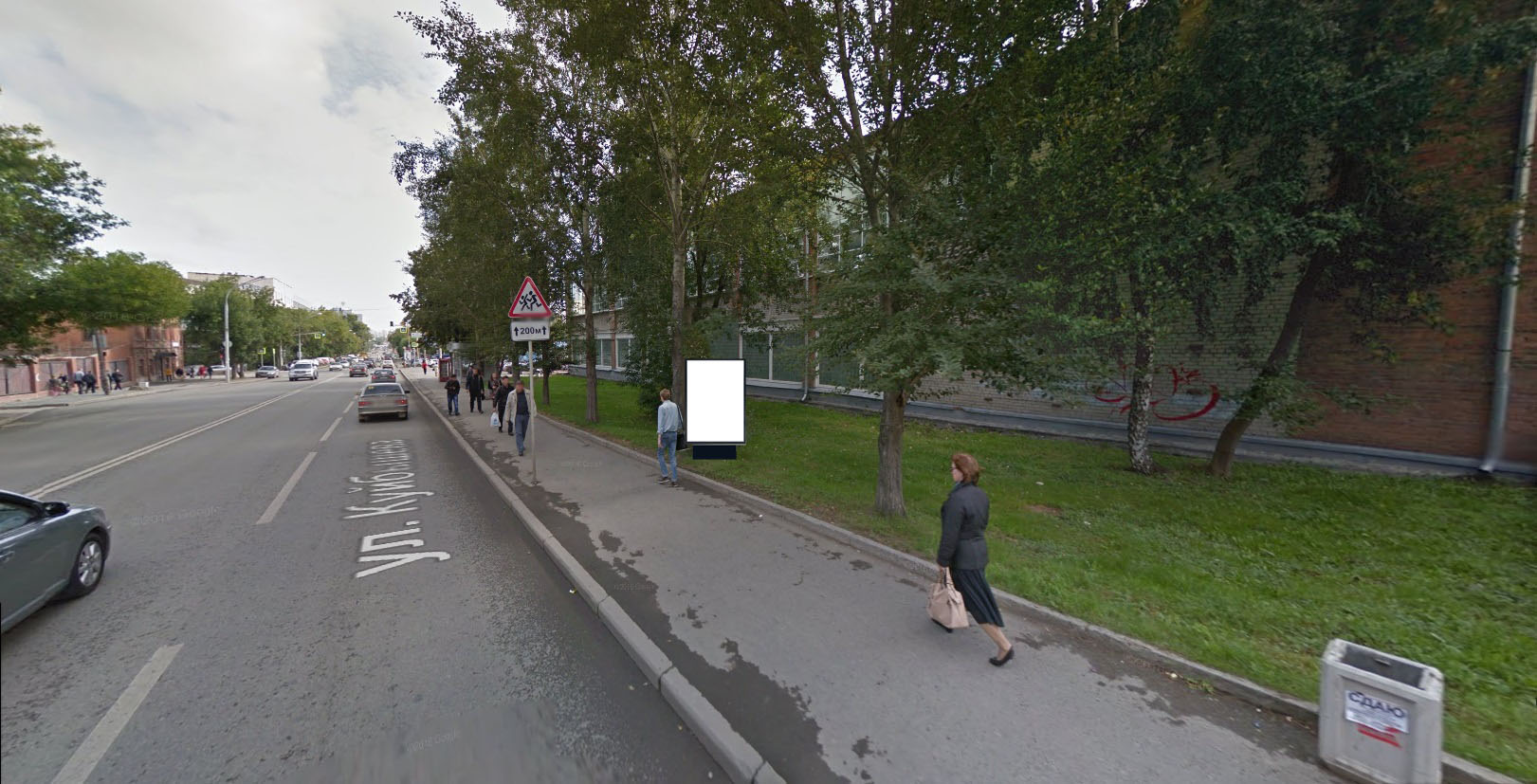 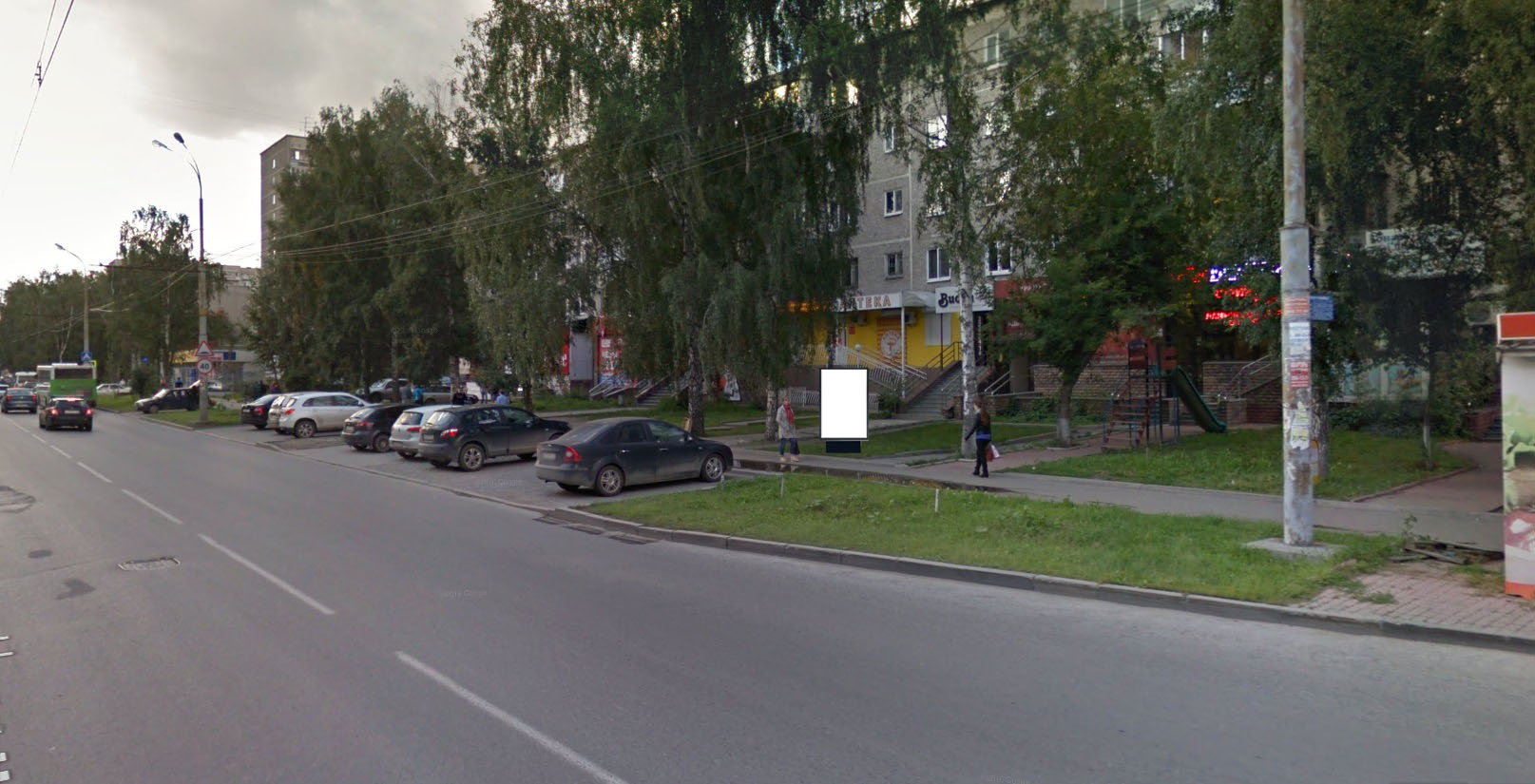 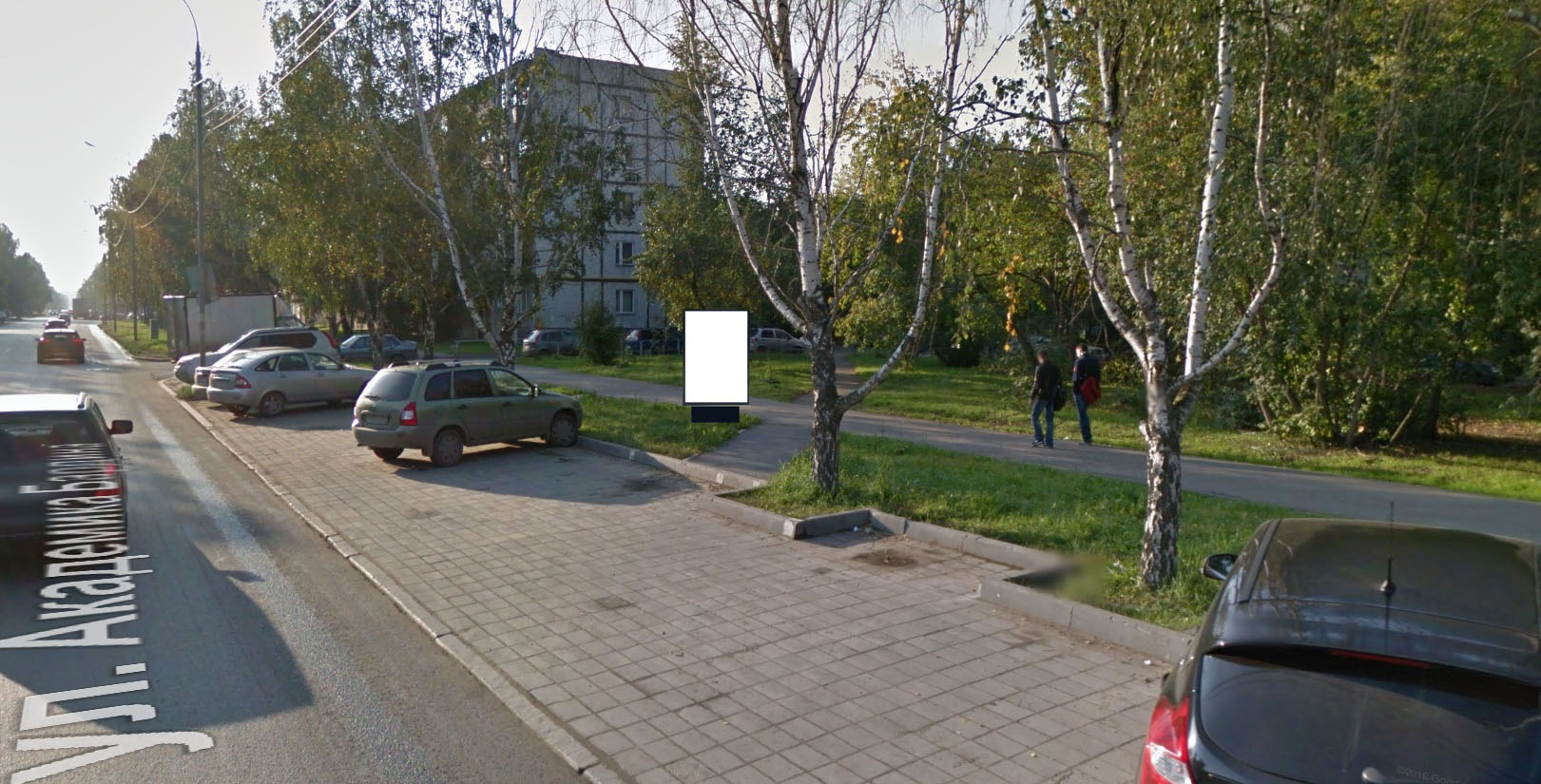 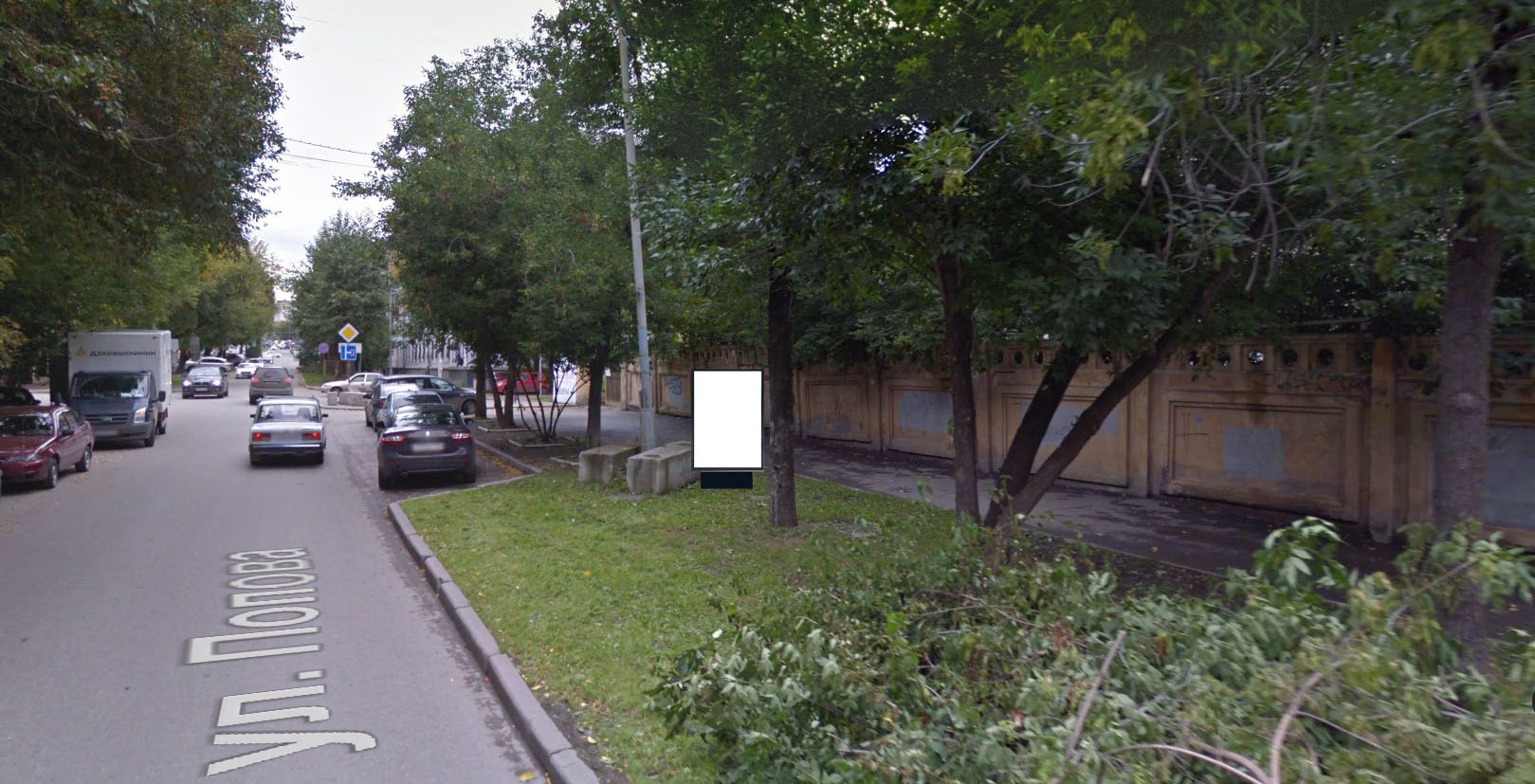 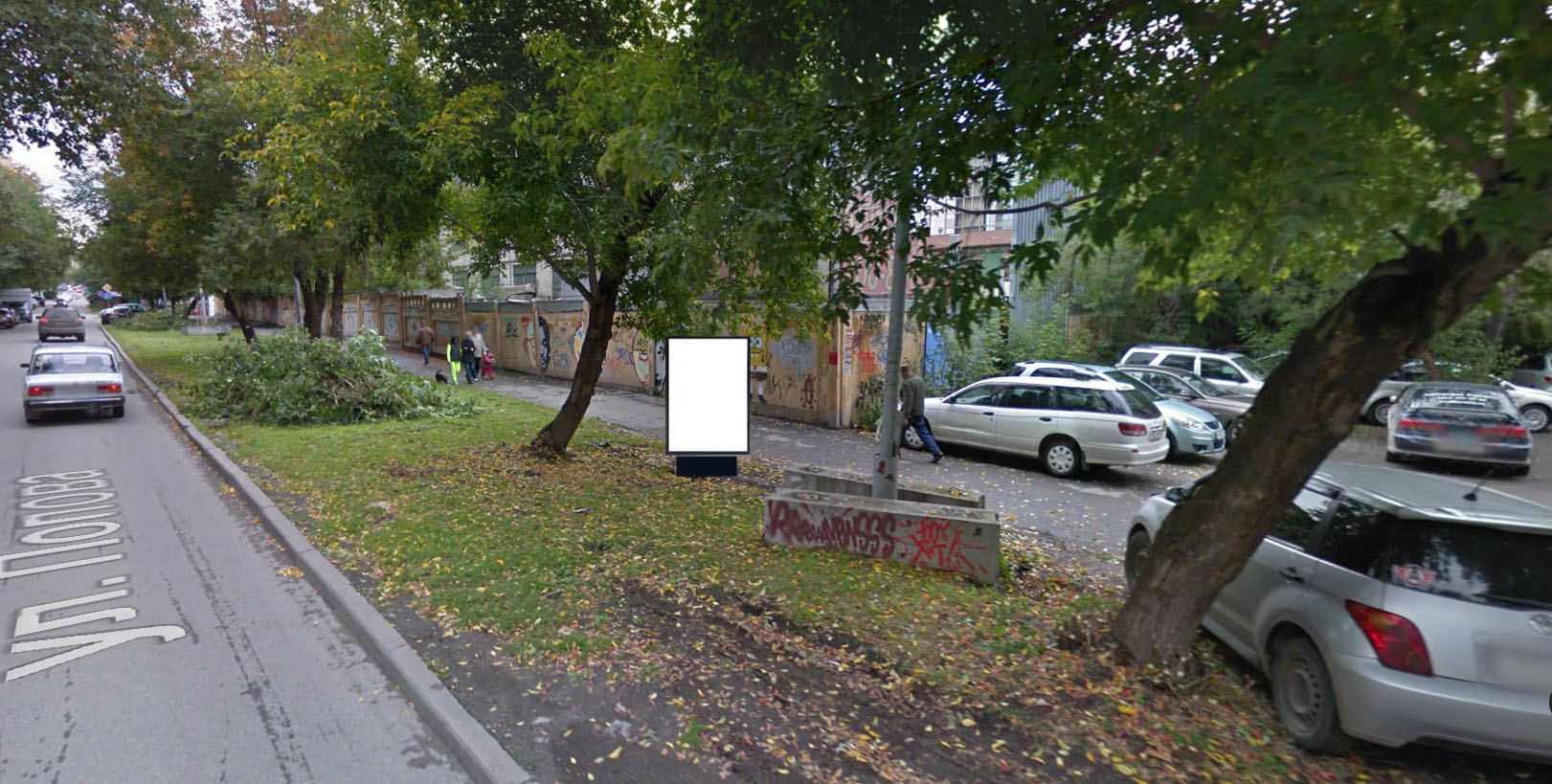 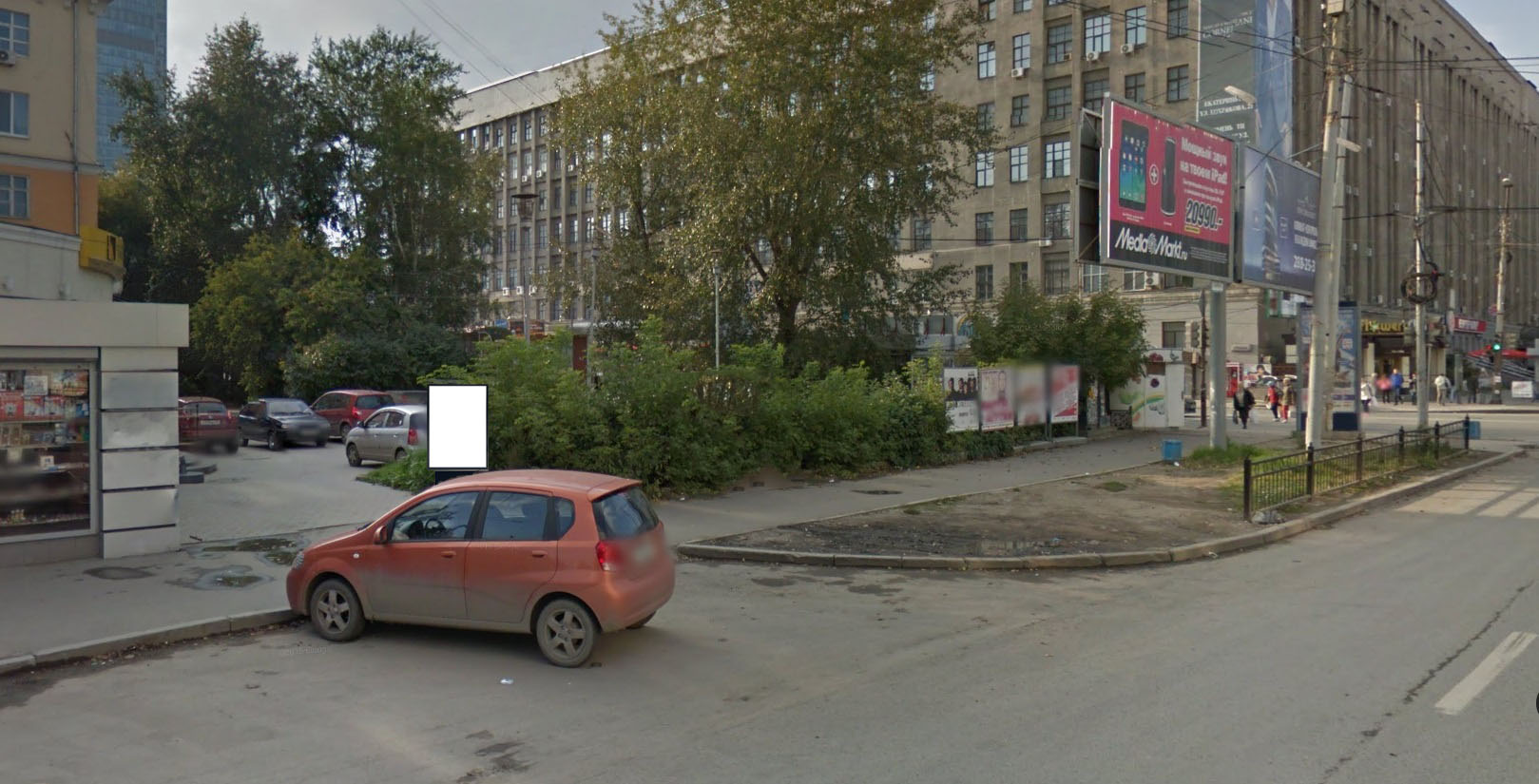 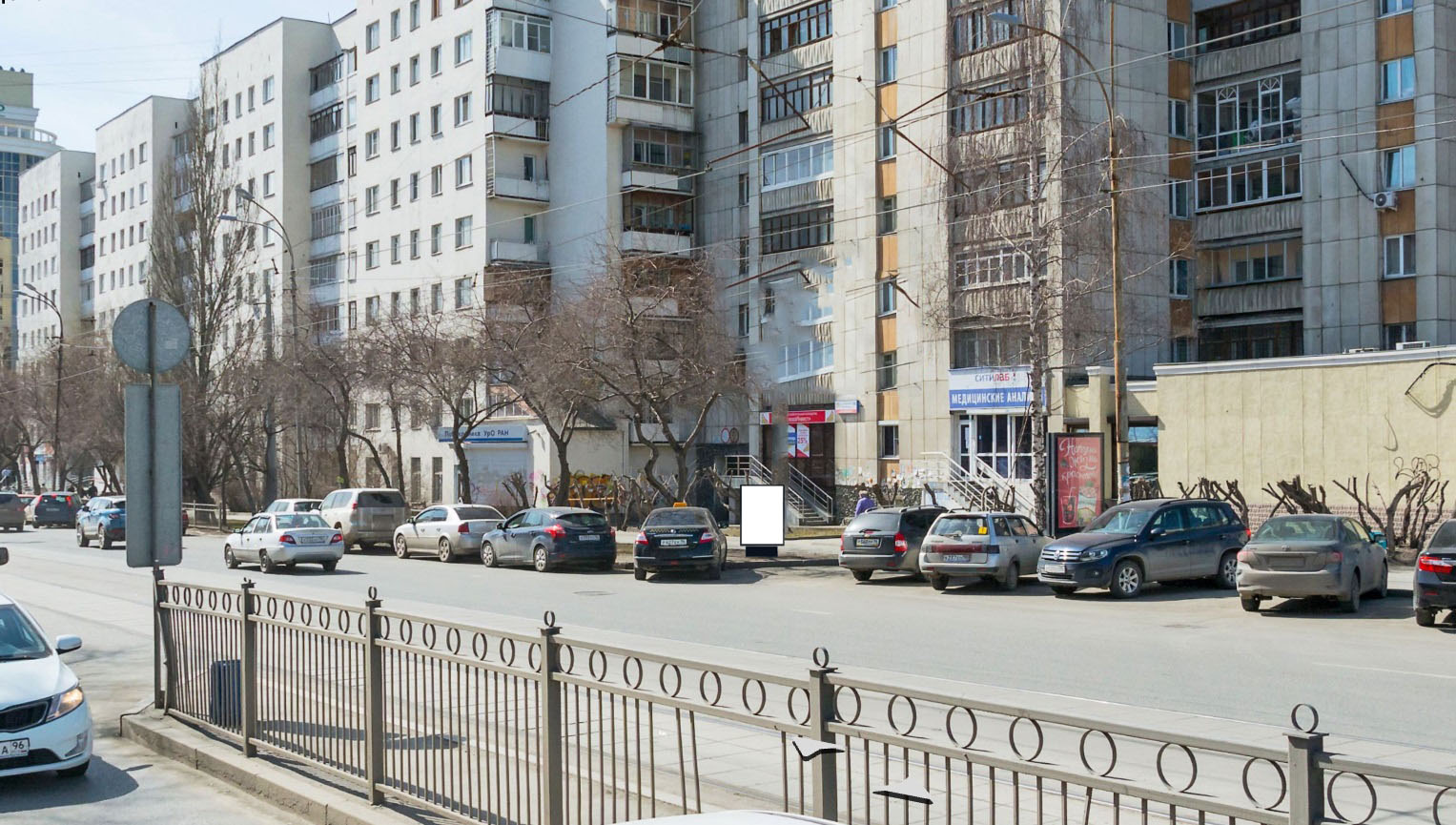 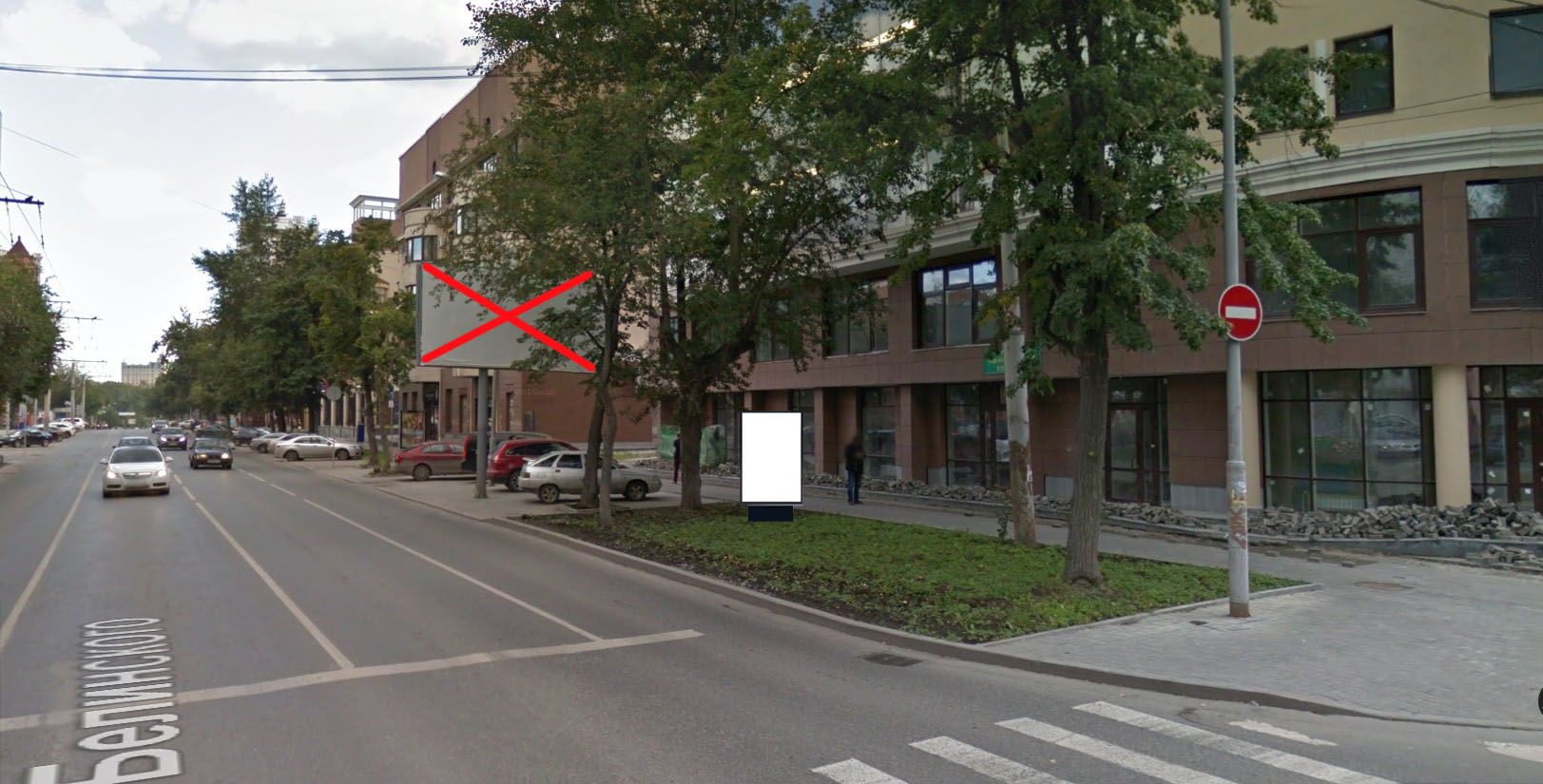 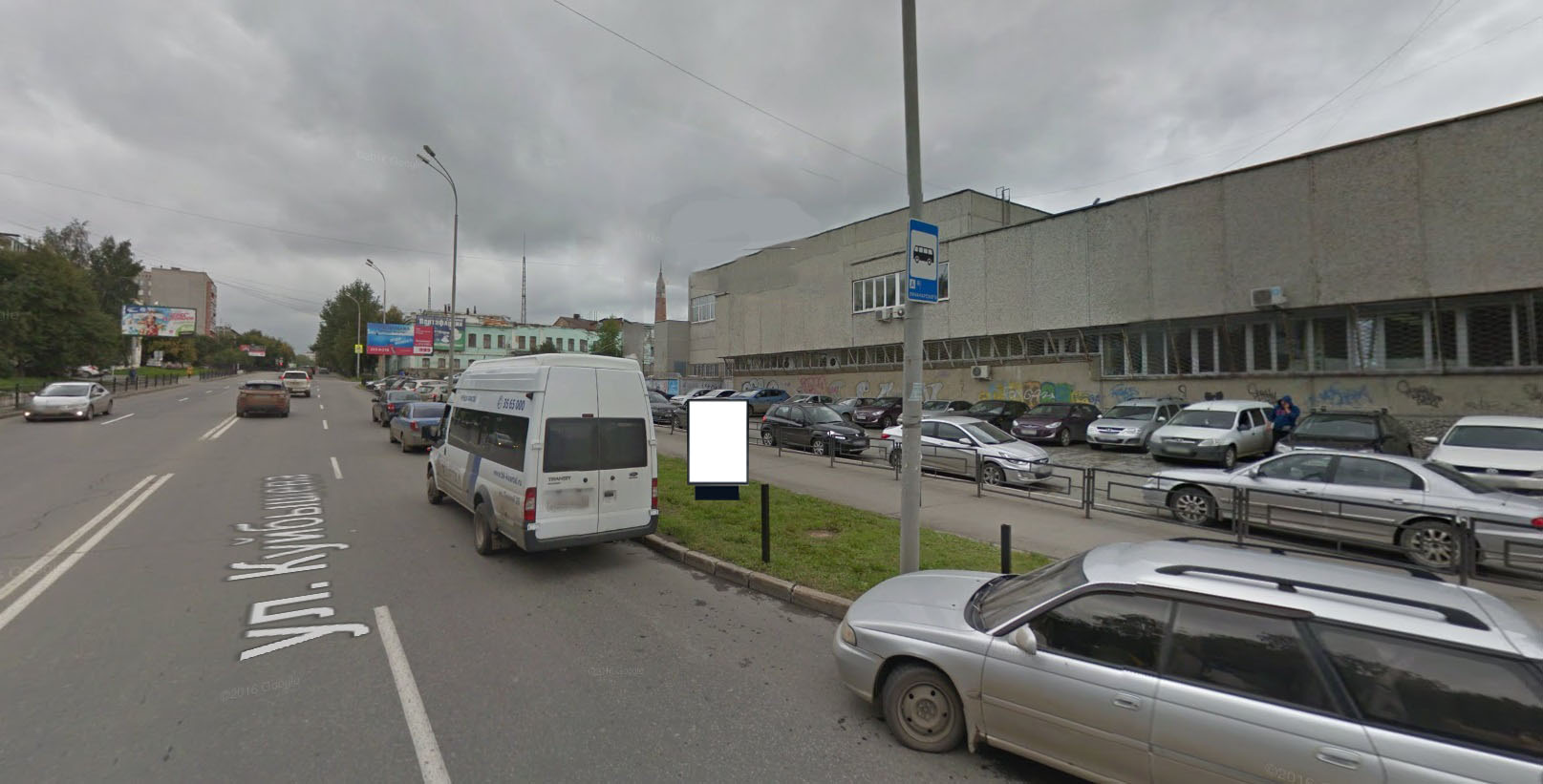 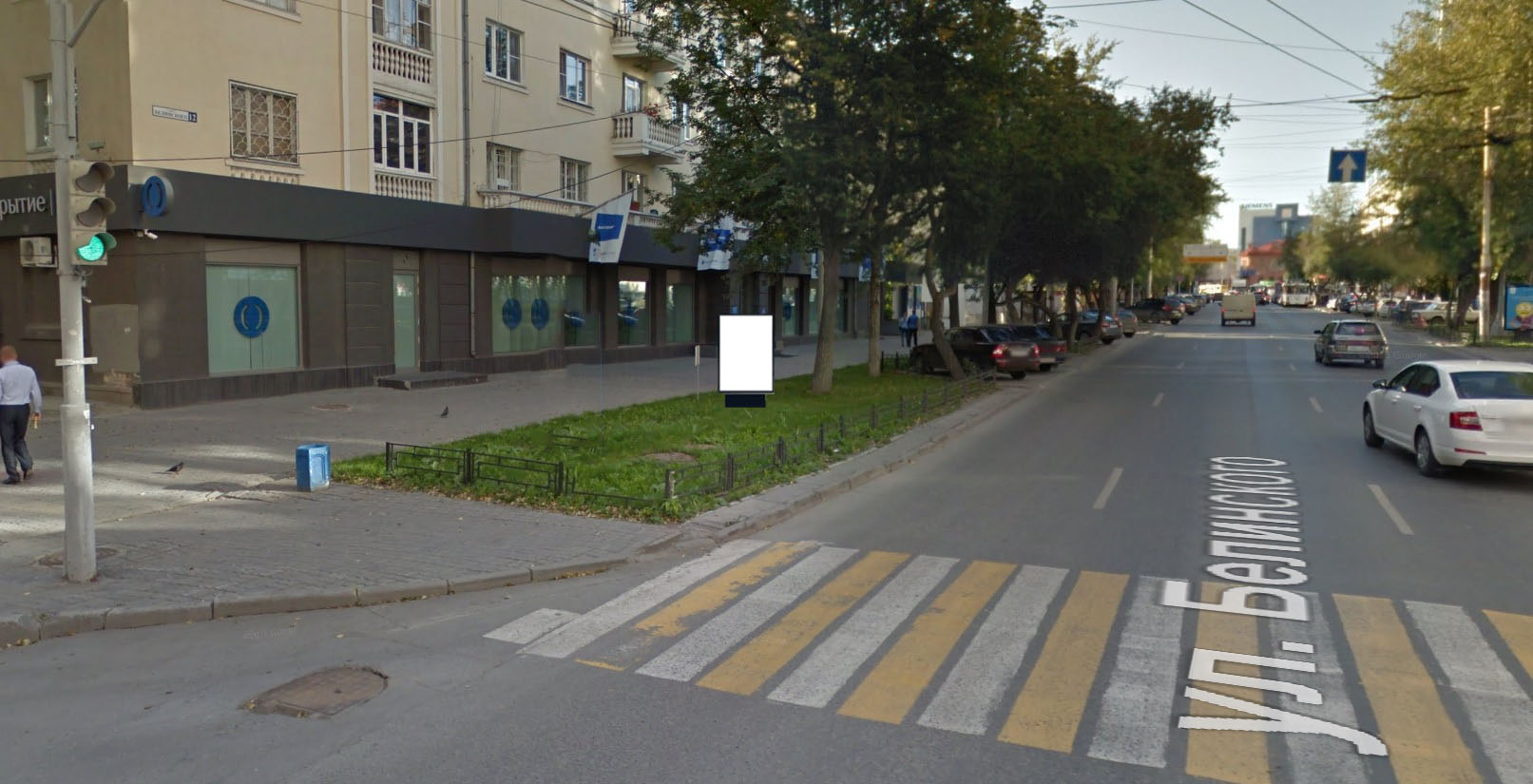 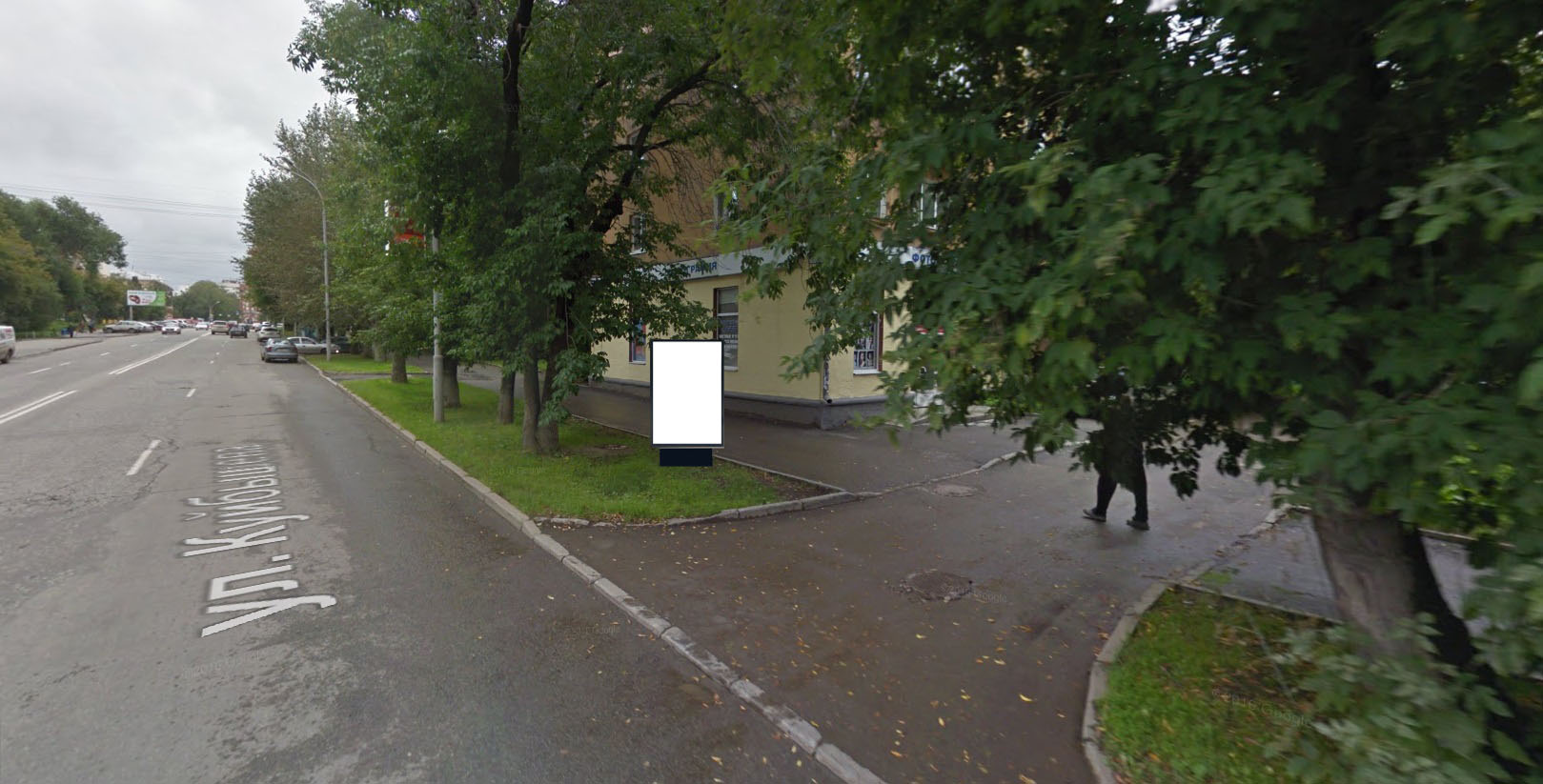 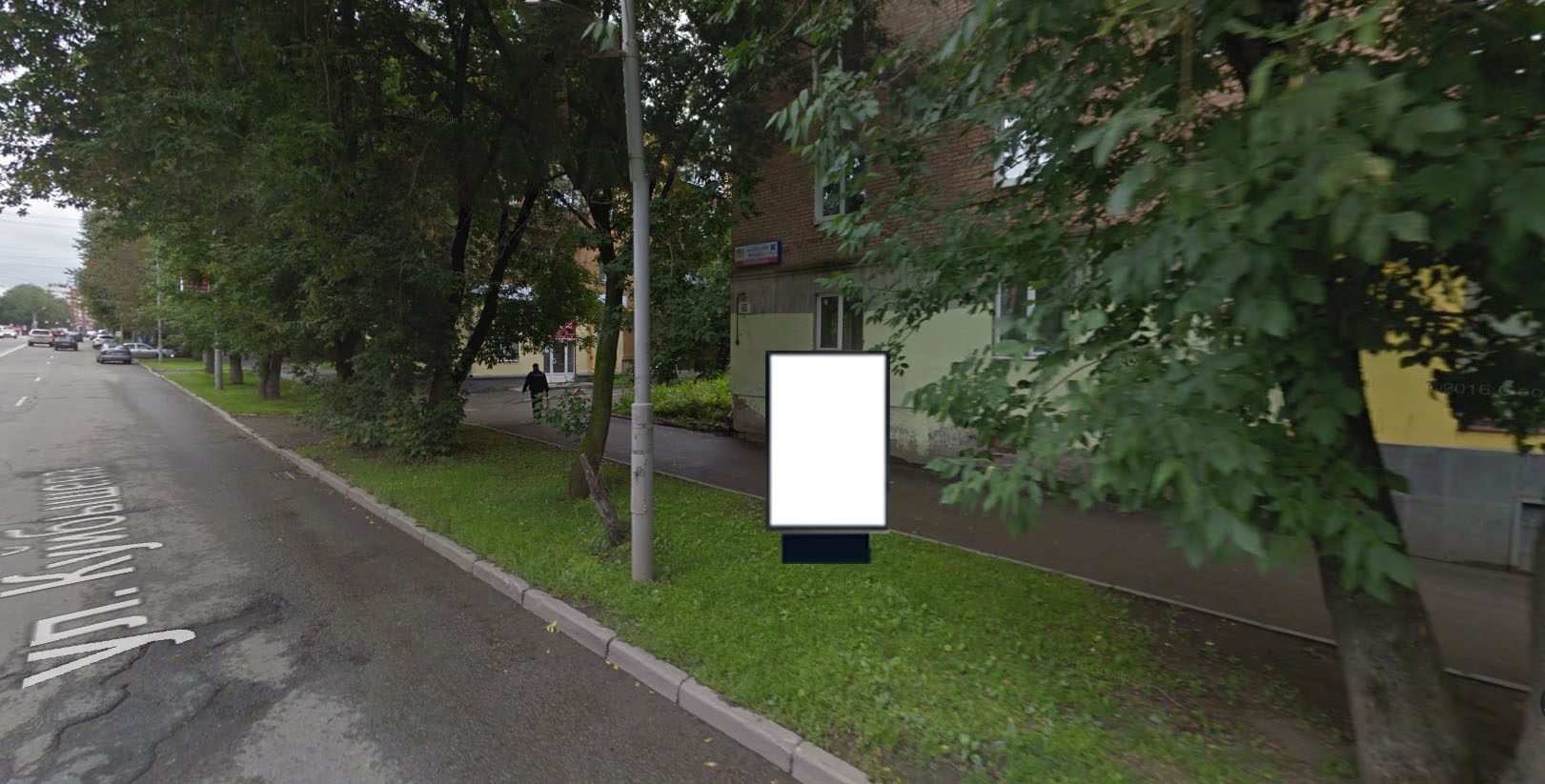 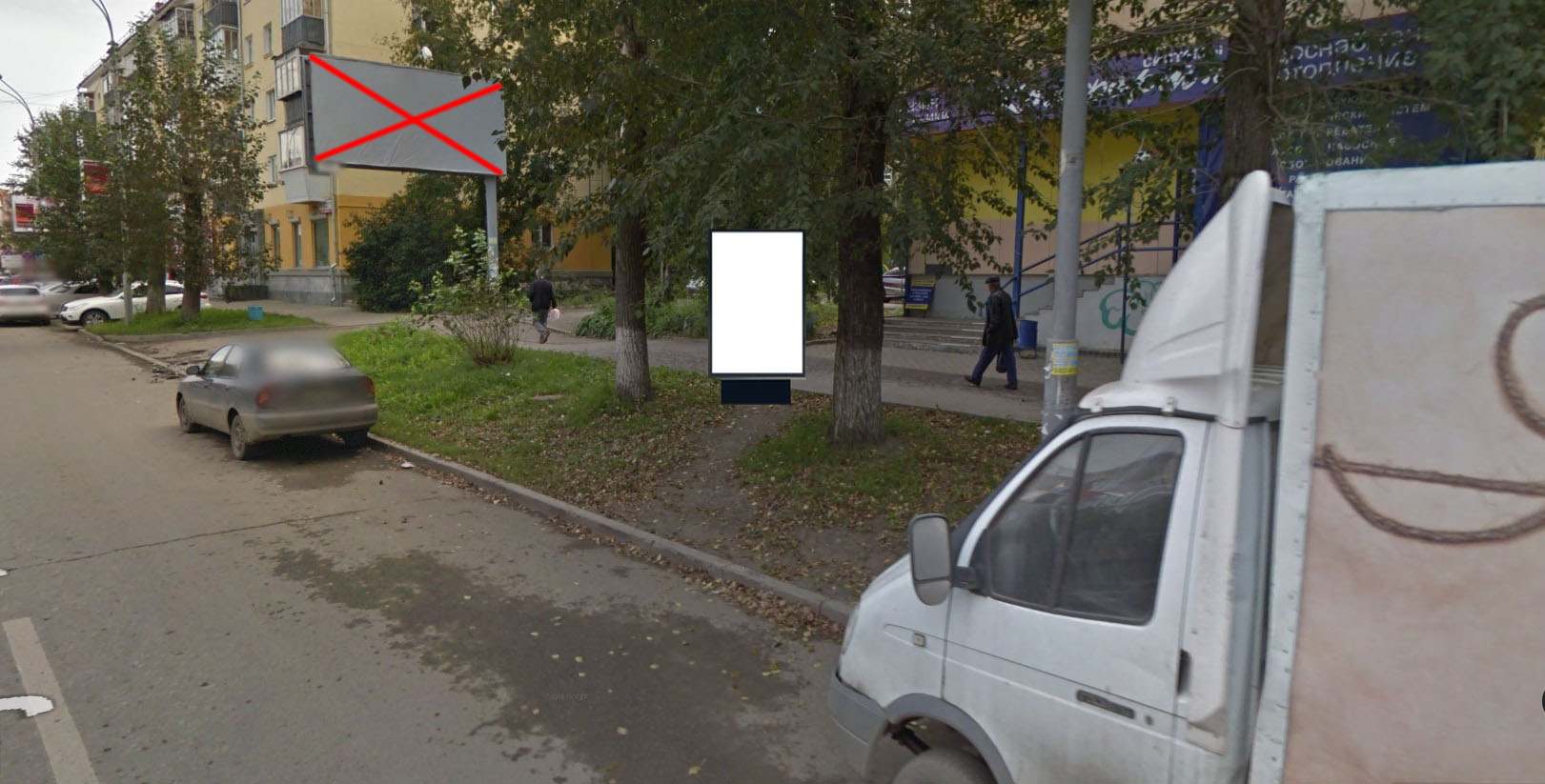 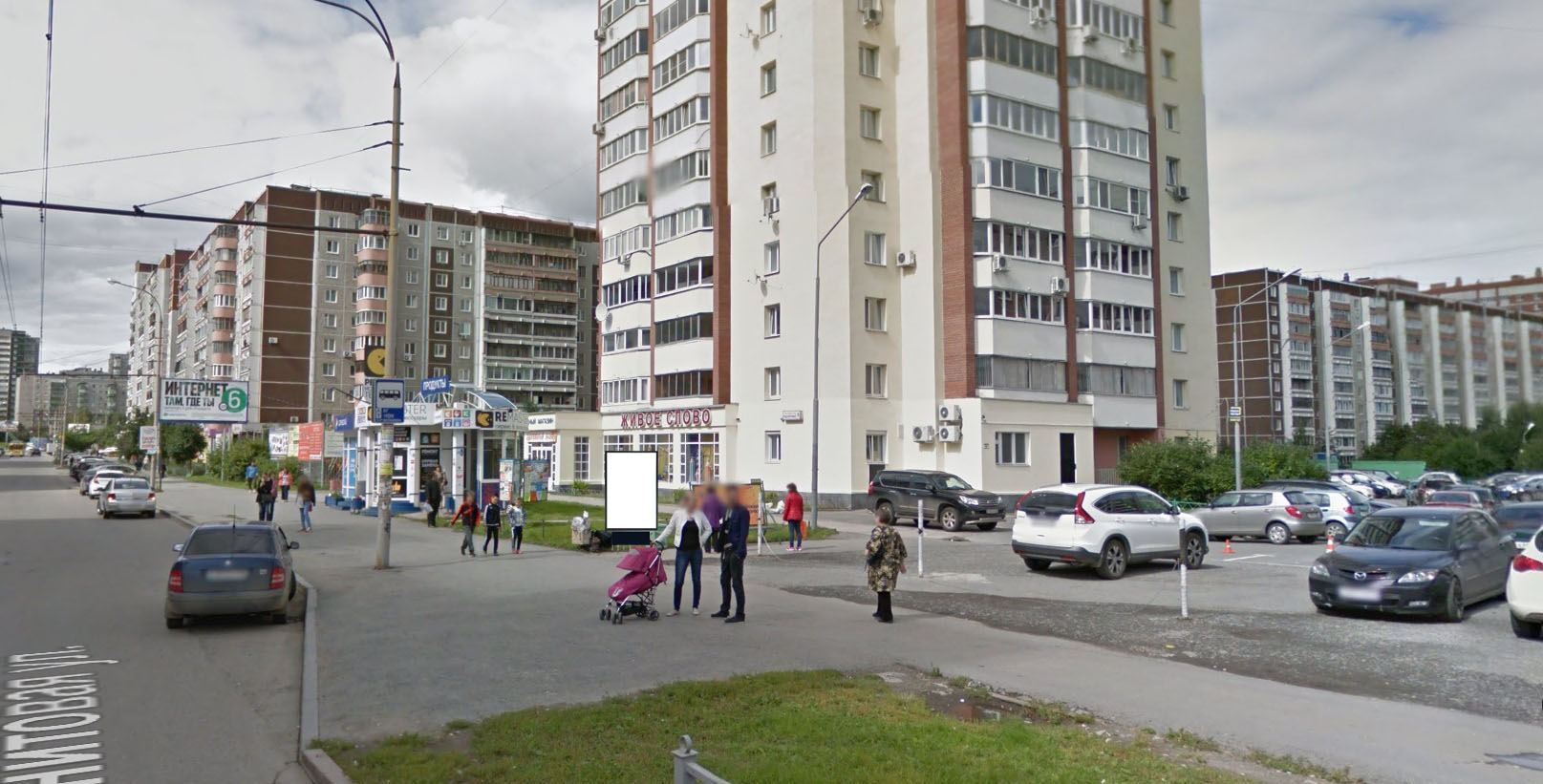 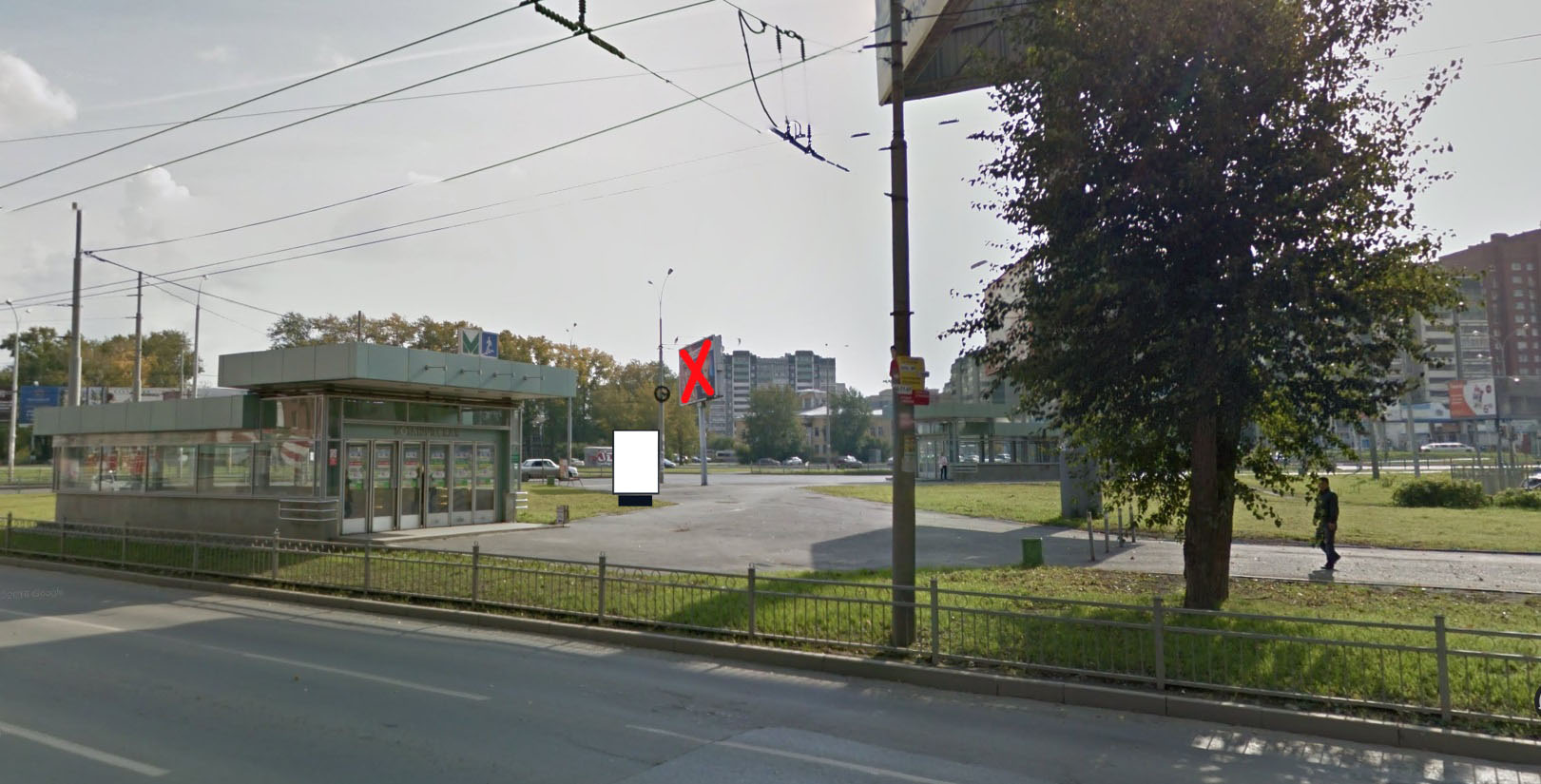 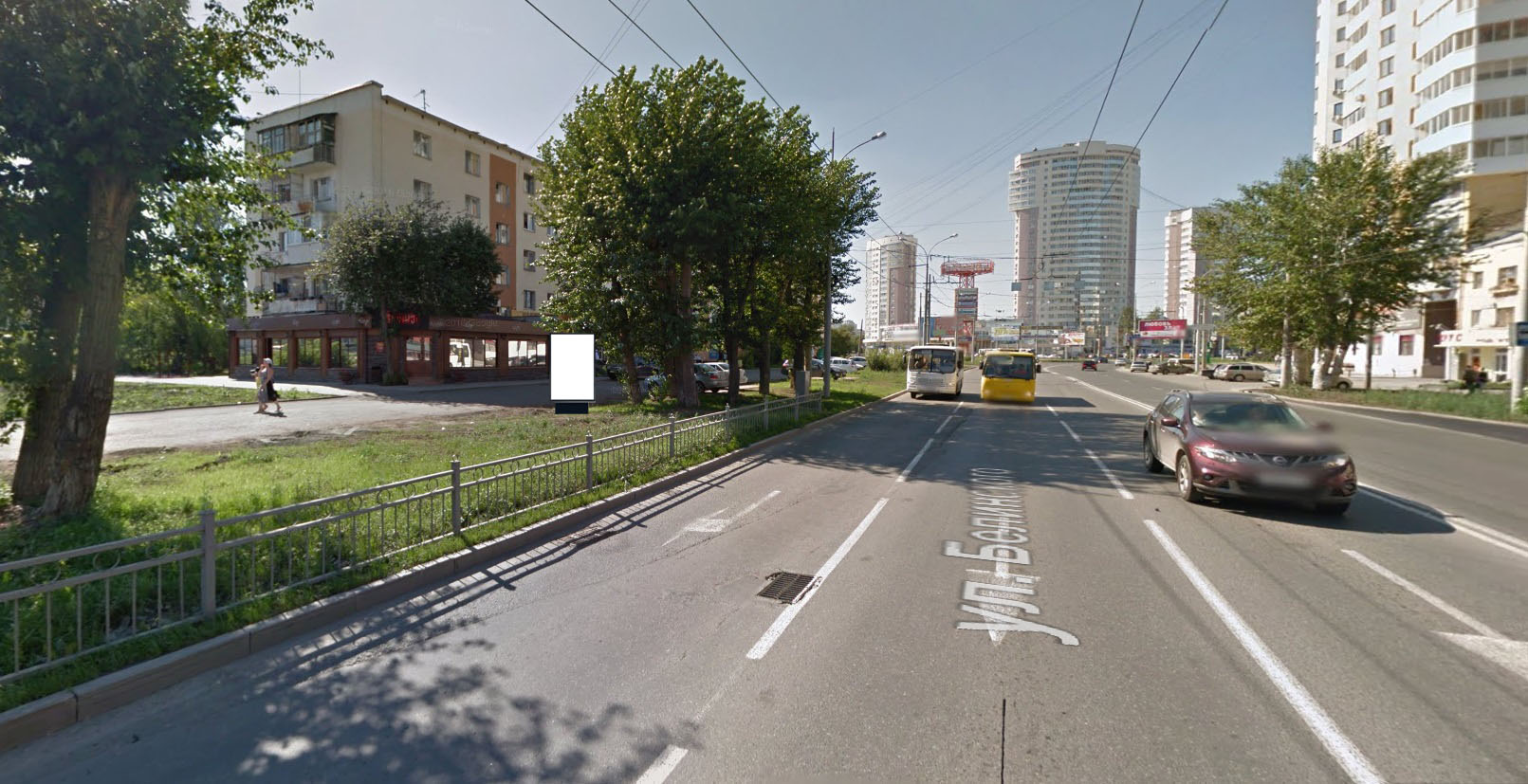 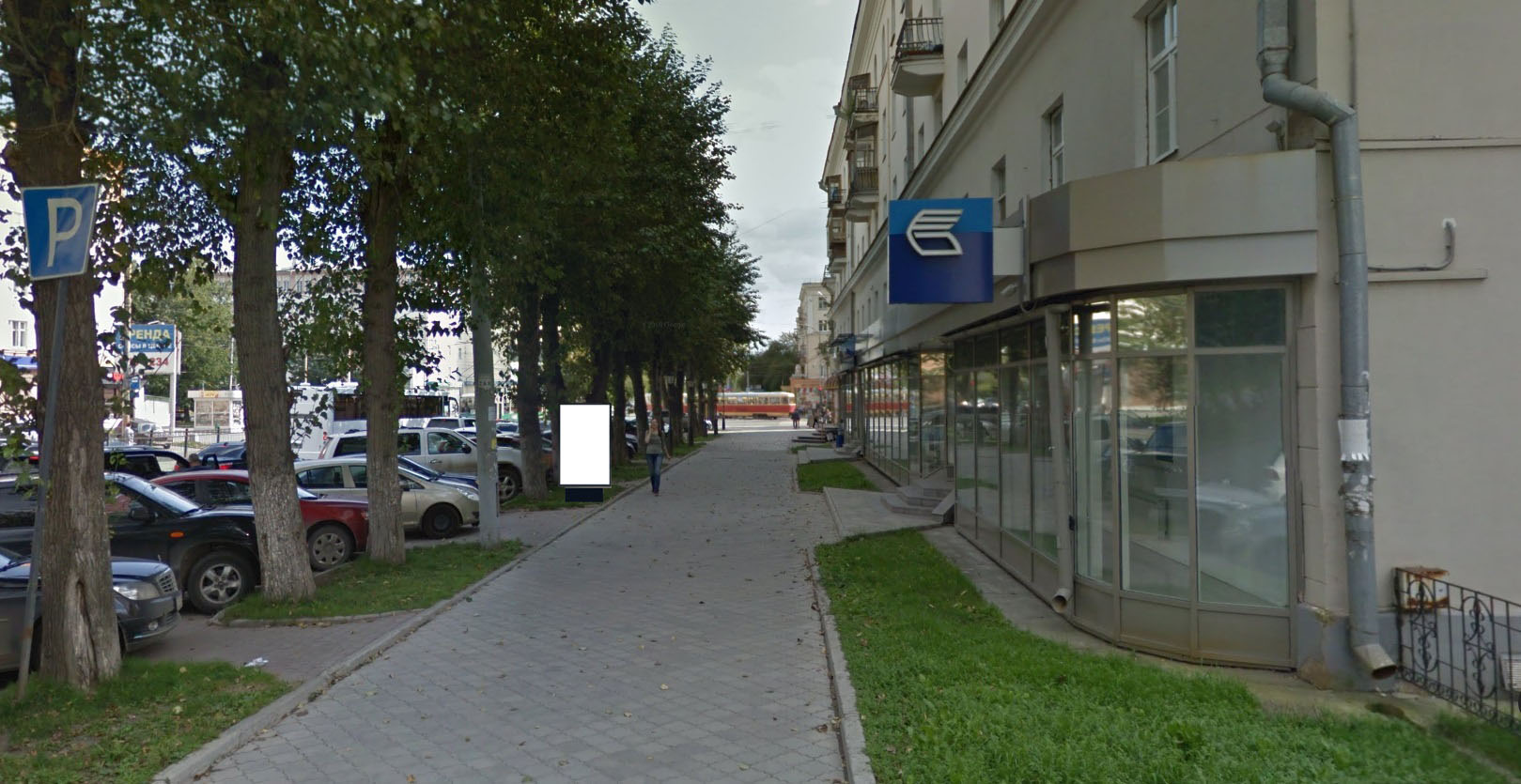 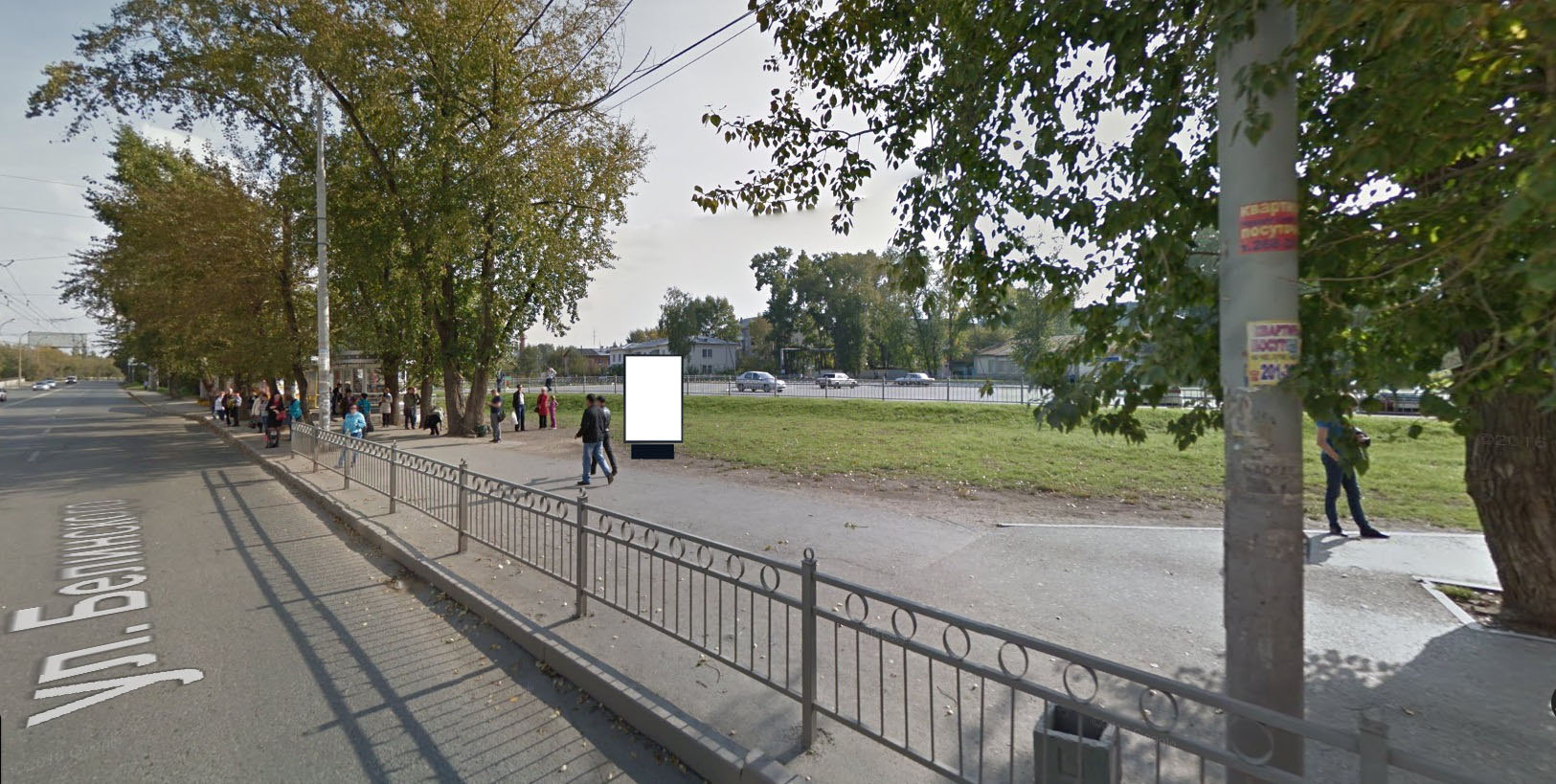 Код местаАдресТип*ВидПлощадь информационных полей, кв. мРазмеры, м (высота, ширина)Количество сторон2ул. Антона Валека /ул. Урицкого (напротив дома № 7)1Сити-формат (щит)4.321.8х1.22Код местаАдресТип*ВидПлощадь информационных полей, кв. мРазмеры, м (высота, ширина)Количество сторон9ул. Антона Валека, 121Сити-формат (щит)4.321.8х1.22Код местаАдресТип*ВидПлощадь информационных полей, кв. мРазмеры, м (высота, ширина)Количество сторон10ул. Антона Валека (у дома № 8, позиция № 1)1Сити-формат (щит)4.321.8х1.22Код местаАдресТип*ВидПлощадь информационных полей, кв. мРазмеры, м (высота, ширина)Количество сторон55ул.  Татищева (у дома № 90, позиция № 3)1Сити-формат (щит)4.321.8х1.22Код местаАдресТип*ВидПлощадь информационных полей, кв. мРазмеры, м (высота, ширина)Количество сторон56ул. Татищева (у дома № 90, позиция № 2)1Сити-формат (щит)4.321.8х1.22Код местаАдресТип*ВидПлощадь информационных полей, кв. мРазмеры, м (высота, ширина)Количество сторон76ул. Шейнкмана, 41Сити-формат (щит)4.321.8х1.22Код местаАдресТип*ВидПлощадь информационных полей, кв. мРазмеры, м (высота, ширина)Количество сторон94ул. Маршала Жукова, 101Сити-формат (щит)4.321.8х1.22Код местаАдресТип*ВидПлощадь информационных полей, кв. мРазмеры, м (высота, ширина)Количество сторон301ул.  Короленко (напротив дома № 4, позиция № 1)1Сити-формат (щит)4.321.8х1.22Код местаАдресТип*ВидПлощадь информационных полей, кв. мРазмеры, м (высота, ширина)Количество сторон302ул.  Короленко (напротив дома № 4, позиция № 2)1Сити-формат (щит)4.321.8х1.22Код местаАдресТип*ВидПлощадь информационных полей, кв. мРазмеры, м (высота, ширина)Количество сторон305ул. Луначарского, 221Сити-формат (щит)4.321.8х1.22Код местаАдресТип*ВидПлощадь информационных полей, кв. мРазмеры, м (высота, ширина)Количество сторон306ул. Луначарского, 381Сити-формат (щит)4.321.8х1.22Код местаАдресТип*ВидПлощадь информационных полей, кв. мРазмеры, м (высота, ширина)Количество сторон308ул.  Луначарского (у дома № 50, позиция № 1)1Сити-формат (щит)4.321.8х1.22Код местаАдресТип*ВидПлощадь информационных полей, кв. мРазмеры, м (высота, ширина)Количество сторон309ул.  Луначарского (у дома № 50, позиция № 2)1Сити-формат (щит)4.321.8х1.22Код местаАдресТип*ВидПлощадь информационных полей, кв. мРазмеры, м (высота, ширина)Количество сторон310ул. Луначарского, 511Сити-формат (щит)4.321.8х1.22Код местаАдресТип*ВидПлощадь информационных полей, кв. мРазмеры, м (высота, ширина)Количество сторон311ул.  Луначарского (у дома № 53, позиция № 2)1Сити-формат (щит)4.321.8х1.22Код местаАдресТип*ВидПлощадь информационных полей, кв. мРазмеры, м (высота, ширина)Количество сторон314ул.  Луначарского (у дома № 57, позиция № 2)1Сити-формат (щит)4.321.8х1.22Код местаАдресТип*ВидПлощадь информационных полей, кв. мРазмеры, м (высота, ширина)Количество сторон316ул.  Мамина-Сибиряка/ул.  Азина (у дома № 18)1Сити-формат (щит)4.321.8х1.22Код местаАдресТип*ВидПлощадь информационных полей, кв. мРазмеры, м (высота, ширина)Количество сторон317ул.  Мамина-Сибиряка (у дома № 2, позиция № 1)1Сити-формат (щит)4.321.8х1.22Код местаАдресТип*ВидПлощадь информационных полей, кв. мРазмеры, м (высота, ширина)Количество сторон320ул.  Мамина-Сибиряка (у дома № 2а, позиция № 1)1Сити-формат (щит)4.321.8х1.22Код местаАдресТип*ВидПлощадь информационных полей, кв. мРазмеры, м (высота, ширина)Количество сторон558ул.  Луначарского (у дома № 84, позиция № 2)1Сити-формат (щит)4.321.8х1.22Код местаАдресТип*ВидПлощадь информационных полей, кв. мРазмеры, м (высота, ширина)Количество сторон559ул.  Луначарского (у дома № 84, позиция № 1)1Сити-формат (щит)4.321.8х1.22Код местаАдресТип*ВидПлощадь информационных полей, кв. мРазмеры, м (высота, ширина)Количество сторон560ул. Малышева, 111 а1Сити-формат (щит)4.321.8х1.22Код местаАдресТип*ВидПлощадь информационных полей, кв. мРазмеры, м (высота, ширина)Количество сторон564ул. Малышева, 130 б1Сити-формат (щит)4.321.8х1.22Код местаАдресТип*ВидПлощадь информационных полей, кв. мРазмеры, м (высота, ширина)Количество сторон567ул. Мамина-Сибиряка, 1371Сити-формат (щит)4.321.8х1.22Код местаАдресТип*ВидПлощадь информационных полей, кв. мРазмеры, м (высота, ширина)Количество сторон569ул. Первомайская, 321Сити-формат (щит)4.321.8х1.22Код местаАдресТип*ВидПлощадь информационных полей, кв. мРазмеры, м (высота, ширина)Количество сторон570ул. Первомайская, 331Сити-формат (щит)4.321.8х1.22Код местаАдресТип*ВидПлощадь информационных полей, кв. мРазмеры, м (высота, ширина)Количество сторон573ул.  Первомайская (у дома № 70, позиция № 1)1Сити-формат (щит)4.321.8х1.22Код местаАдресТип*ВидПлощадь информационных полей, кв. мРазмеры, м (высота, ширина)Количество сторон574ул.  Первомайская (у дома № 70, позиция № 2)1Сити-формат (щит)4.321.8х1.22Код местаАдресТип*ВидПлощадь информационных полей, кв. мРазмеры, м (высота, ширина)Количество сторон575ул.  Первомайская (у дома № 70, позиция №3)1Сити-формат (щит)4.321.8х1.22Код местаАдресТип*ВидПлощадь информационных полей, кв. мРазмеры, м (высота, ширина)Количество сторон576ул.  Первомайская (у дома № 91, позиция № 4)1Сити-формат (щит)4.321.8х1.22Код местаАдресТип*ВидПлощадь информационных полей, кв. мРазмеры, м (высота, ширина)Количество сторон577ул.  Первомайская (у дома № 91, позиция № 2)1Сити-формат (щит)4.321.8х1.22Код местаАдресТип*ВидПлощадь информационных полей, кв. мРазмеры, м (высота, ширина)Количество сторон578ул.  Первомайская (у дома № 91, позиция № 3)1Сити-формат (щит)4.321.8х1.22Код местаАдресТип*ВидПлощадь информационных полей, кв. мРазмеры, м (высота, ширина)Количество сторон585ул. Сулимова/ул.  Данилы Зверева (у дома № 11, позиция № 1)1Сити-формат (щит)4.321.8х1.22Код местаАдресТип*ВидПлощадь информационных полей, кв. мРазмеры, м (высота, ширина)Количество сторон588ул. Сулимова/ул.  Данилы Зверева (у дома № 11, позиция № 2)1Сити-формат (щит)4.321.8х1.22Код местаАдресТип*ВидПлощадь информационных полей, кв. мРазмеры, м (высота, ширина)Количество сторон602ул.  Уральская (у дома № 61а, позиция № 2)1Сити-формат (щит)4.321.8х1.22Код местаАдресТип*ВидПлощадь информационных полей, кв. мРазмеры, м (высота, ширина)Количество сторон738ул. Советская, 24а (позиция № 1)1Сити-формат (щит)4.321.8х1.22Код местаАдресТип*ВидПлощадь информационных полей, кв. мРазмеры, м (высота, ширина)Количество сторон769ул. Гагарина, 23 (позиция № 1)1Сити-формат (щит)4.321.8х1.22Код местаАдресТип*ВидПлощадь информационных полей, кв. мРазмеры, м (высота, ширина)Количество сторон770ул. Гагарина, 23 (позиция № 2)1Сити-формат (щит)4.321.8х1.22Код местаАдресТип*ВидПлощадь информационных полей, кв. мРазмеры, м (высота, ширина)Количество сторон853ул. Малышева, 71Сити-формат (щит)4.321.8х1.22Код местаАдресТип*ВидПлощадь информационных полей, кв. мРазмеры, м (высота, ширина)Количество сторон863ул.  Серова/ул.  Щорса (у дома № 128)1Сити-формат (щит)4.321.8х1.22Код местаАдресТип*ВидПлощадь информационных полей, кв. мРазмеры, м (высота, ширина)Количество сторон866ул.  Сурикова (у дома № 7)/ул.  Фурманова1Сити-формат (щит)4.321.8х1.22Код местаАдресТип*ВидПлощадь информационных полей, кв. мРазмеры, м (высота, ширина)Количество сторон867ул.  Сурикова (у дома № 50, позиция № 1)1Сити-формат (щит)4.321.8х1.22Код местаАдресТип*ВидПлощадь информационных полей, кв. мРазмеры, м (высота, ширина)Количество сторон869ул.  Фрунзе/ул.  Степана Разина (у дома № 58)1Сити-формат (щит)4.321.8х1.22Код местаАдресТип*ВидПлощадь информационных полей, кв. мРазмеры, м (высота, ширина)Количество сторон877ул. Попова, 91Сити-формат (щит)4.321.8х1.22Код местаАдресТип*ВидПлощадь информационных полей, кв. мРазмеры, м (высота, ширина)Количество сторон930ул. 8 Марта, 62 (позиция № 3)1Сити-формат (щит)4.321.8х1.22Код местаАдресТип*ВидПлощадь информационных полей, кв. мРазмеры, м (высота, ширина)Количество сторон952ул.  Попова (напротив дома № 15, позиция № 2)1Сити-формат (щит)4.321.8х1.22Код местаАдресТип*ВидПлощадь информационных полей, кв. мРазмеры, м (высота, ширина)Количество сторон973ул. Куйбышева, 32а (позиция № 1)1Сити-формат (щит)4.321.8х1.22Код местаАдресТип*ВидПлощадь информационных полей, кв. мРазмеры, м (высота, ширина)Количество сторон1023ул. Академика Бардина, 40/11Сити-формат (щит)4.321.8х1.22Код местаАдресТип*ВидПлощадь информационных полей, кв. мРазмеры, м (высота, ширина)Количество сторон1027ул. Академика Бардина, 91Сити-формат (щит)4.321.8х1.22Код местаАдресТип*ВидПлощадь информационных полей, кв. мРазмеры, м (высота, ширина)Количество сторон1059ул.  Попова (напротив дома № 15, позиция № 1)1Сити-формат (щит)4.321.8х1.22Код местаАдресТип*ВидПлощадь информационных полей, кв. мРазмеры, м (высота, ширина)Количество сторон1060ул.  Попова (напротив дома № 15, позиция № 3)1Сити-формат (щит)4.321.8х1.22Код местаАдресТип*ВидПлощадь информационных полей, кв. мРазмеры, м (высота, ширина)Количество сторон1107ул.  Луначарского (у дома № 180, позиция № 1)1Сити-формат (щит)4.321.8х1.22Код местаАдресТип*ВидПлощадь информационных полей, кв. мРазмеры, м (высота, ширина)Количество сторон1108ул.  Луначарского (у дома № 180, позиция № 2)1Сити-формат (щит)4.321.8х1.22Код местаАдресТип*ВидПлощадь информационных полей, кв. мРазмеры, м (высота, ширина)Количество сторон1178ул. Белинского, 301Сити-формат (щит)4.321.8х1.22Код местаАдресТип*ВидПлощадь информационных полей, кв. мРазмеры, м (высота, ширина)Количество сторон1202ул.  Куйбышева/ул.  Луначарского (у дома № 203)1Сити-формат (щит)4.321.8х1.22Код местаАдресТип*ВидПлощадь информационных полей, кв. мРазмеры, м (высота, ширина)Количество сторон1284ул. Белинского, 12 (позиция № 1)1Сити-формат (щит)4.321.8х1.22Код местаАдресТип*ВидПлощадь информационных полей, кв. мРазмеры, м (высота, ширина)Количество сторон1293ул. Куйбышева, 701Сити-формат (щит)4.321.8х1.22Код местаАдресТип*ВидПлощадь информационных полей, кв. мРазмеры, м (высота, ширина)Количество сторон1294ул. Куйбышева, 681Сити-формат (щит)4.321.8х1.22Код местаАдресТип*ВидПлощадь информационных полей, кв. мРазмеры, м (высота, ширина)Количество сторон1295ул. Куйбышева, 761Сити-формат (щит)4.321.8х1.22Код местаАдресТип*ВидПлощадь информационных полей, кв. мРазмеры, м (высота, ширина)Количество сторон1549ул. Родонитовая, 91Сити-формат (щит)4.321.8х1.22Код местаАдресТип*ВидПлощадь информационных полей, кв. мРазмеры, м (высота, ширина)Количество сторон1647ул. Белинского (у дома № 232) /ул.  Академика Шварца (позиция № 2)1Сити-формат (щит)4.321.8х1.22Код местаАдресТип*ВидПлощадь информационных полей, кв. мРазмеры, м (высота, ширина)Количество сторон1648ул. Белинского (у дома № 232)/ ул.  Академика Шварца (позиция № 1)1Сити-формат (щит)4.321.8х1.22Код местаАдресТип*ВидПлощадь информационных полей, кв. мРазмеры, м (высота, ширина)Количество сторон708ул. Гагарина, 161Сити-формат (щит)4.321.8х1.22Код местаАдресТип*ВидПлощадь информационных полей, кв. мРазмеры, м (высота, ширина)Количество сторон1562ул. Белинского /ул. Академика Шварца1Сити-формат (щит)4.321.8х1.22